Міністерство освіти і науки УкраїниМиколаївський національний університетімені В.О.СухомлинськогоІнститут історії, політології та праваВорчакова І. Є.Політична географіянавчально-методичний посібникМиколаїв2015УДК  911.3:32ББК   66.09В  75Рекомендовано Вченою радою Миколаївського державногоуніверситету імені В.О.Сухомлинського(протокол № ___ від _____200__р.)Рецензенти: Бабкіна О. В., доктор політичних наук, професор, завідувач кафедри політичних наук Інституту політології та права Національного педагогічного університету імені М. П. Драгоманова.Сіленко А. О., доктор політичних наук, професор, проректор, завідувач кафедри політології Одеської національної академії зв’язку ім. О. С. Попова.Костенко А. М., кандидат політичних наук, доцент, доцент кафедри політології, філософії та інноваційних соціальних технологій Сумського державного університетуВорчакова І. Є. Політична географія: навч.-метод. посібник для студ. вузів ІІІ-ІVрівнів акредитації / І. Є. Ворчакова. – Миколаїв: Миколаївський національний університет імені В. О. Сухомлинського, 2015. – 250 с.© МНУ імені В.О. Сухомлинського, 2015© І.Є.Ворчакова, 2015ЗМІСТПередмова.................................................................................................................. 4Мета, завдання та структура дисципліни.................................................................5Організація і проведення контролю та оцінювання...............................................9Методичні рекомендації до вивчення курсу..........................................................14Заліковий кредит 1Cтановлення та розвиток політичної географіїТема1. Політична географія як наукова дисципліна...........................................201.1. Об’єкт, предмет та структура політичної географії 1.2. Політична географія в системі суспільних наук1.3. Методи політико-географічних досліджень1.4. Cучасні політико-географічні дослідженняТема 2. Історія становлення і розвитку політичної географії.............................352.1. Особливості розвитку політико-географічної думки2.2. Процес формування об’єктно-предметного поля політичної географії2.3. Становлення політичної географії як наукиТема 3. Політична географія в Україні: витоки, етапи становлення, сучасний                         								 стан.......................513.1.Географічні відмінності суспільно-політичного життя в Україні в XVI-XIX ст. 3.2. Політико-географічні погляди українських науковців і політичних діячів середини XIX – поч. XX ст. 3.3.Політико-географічна спадщина С. Рудницького, В. Кубійовича, М. Грушевського, Ю. Липи. Тема 4. Формування політичної карти світу...........................................................664.1.Поняття та роль політичної карти світу у розвитку людської цивілізації. 4.2.Основні етапи формування політичної карти світу.4.3.Сучасна політична карта світу.Заліковий кредит 2 Кордони та державне будівництвоТема 5. Політико-географічна сутність держави..................................................835.1.Сутність, структура та ознаки держави.5.2.Форми державного правління.5.3.Державний устрійТема 6. Державна територія як об’єкт  політико-географічних досліджень.....1056.1.Державна територія: поняття і склад6.2.Політико-географічне положення держави. 6.3.Залежні територіїТема 7. Державний кордон як важливий фактор політичного процесу.............1327.1.Державний кордон як атрибут держави.7.2.Класифікація кордонів.7.3.Функції кордонівЗаліковий кредит 3Політико-географічна регіоналізація держав світуТема 8. Демографічні аспекти політичної географії............................................1638.1.Чисельність населення та її динаміка.8.2.Склад і розміщення населення.8.3.Урбанізація як політико-географічна проблема.Тема 9. Електоральна географія.............................................................................1829.1.Об’єкт, предмет та завдання електоральної географії9.2.Електоральний простір: поняття, сутність, структура9.3.Електоральна поведінка як основний предмет дослідження в електоральній географії.9.4.Політико-географічна сутність джеррімендерінгуТема 10. Адміністративна географія держав світу...............................................21010.1.Адміністративно-територіальний устрій держав світу.10.2.Адміністративно-територіальний поділ України10.3.Місцеве самоврядування в державах світуЗавдання для самостійної роботи.......................................................................231Тематика рефератів та доповідей.......................................................................235Словник понять та термінів................................................................................238Література до курсу.............................................................................................242ПЕРЕДМОВАПолітична географія - це суспільно-політична наука, яка займається вивченням територіальної організації та дослідженням географічних закономірностей формування і розвитку політичної сфери життя суспільства. Вона вивчає територіально-політичні системи в їхній складній взаємодії, на всіх територіальних рівнях соціально-економічного простору – від глобального до локального. Об'єктом політичної географії є політична карта світу, держава як інститут її формування, а також система політичних відносин у світі, окремих країнах, районах та місцевостях. Знання політичної карти світу та політичних процесів і подій, що відбуваються на планеті, важливе не лише в аспекті загальної фахової географічної підготовки, а й підготовки майбутніх політологів.Сьогодні основні зусилля політичної географії спрямовані більше на спроби пояснити розподіл політичної влади на різних політико-географічних рівнях (національному, наддержавному) через призму географічного уявлення, групової та інституційної приналежності людей, зайнятих у повсякденній боротьбі. Створення даного посібника обумовлене необхідністю дати студентам повноцінний матеріал для засвоєння  дисципліни, в якому сконцентрований не тільки важливий інформаційний багаж, але й методичні рекомендації до вивчення курсу.Структурно робота складається зі вступу, пояснювальної записки, тематичного плану дисципліни, методів, видів, форм контролю та звітності самостійної роботи студентів, методичних рекомендацій щодо опрацювання кожної теми курсу студентів та контролю, тематику рефератів, контрольні тести для самоперевірки, питання для самоконтролю, словник, а також список літератури.Пояснювальна запискаМета вивчення дисципліниОсновною професійною компетенцією для політологів при вивченні дисципліни є орієнтація в геополітичному просторі, отримування географічної інформації та оперування нею відповідно до власних потреб і вимог сучасного високотехнологічного суспільства.Мета курсу полягає у вивченні історії формування сучасної політичної карти світу,  у здійсненні аналізу суспільно-політичних регіонів світу, вивченні особливостей та критеріїв класифікації країн, у здійсненні аналізу сучасних процесів державотворення.Завдання дисципліни:надання уявлення про сутність політичної географії, зміст, підходи й методи сучасних досліджень у цій галузі, її співвідношення з іншими науками;встановлення особливостей політико-географічної ситуації в державах світу та їх регіонах;вивчення територіальної організації суспільства та типів адмiнiстративно-територіального устрою сучасних країн;визначення особливостей встановлення та існування сучасних політичних кордонів;вивчення сучасного політико-географічного положення України, головних політико-географічних концепцій розвитку України.Згідно з вимогами освітньо-професійної програми студенти повинні:знати:сутність основних концепцій та ідей політичної географії;методологічні принципи та методи наукових політико-географічних досліджень;суть та особливості сучасної політичної карти світу;особливості формування  і морфологію державної території країн різних регіонів;динаміку політико-адміністративних територіальних систем, територіальну організацію суспільства;історичні наслідки територіально-політичної залежності епохи колонізації, сучасні типи територіально-політичної залежності вміти: аналізувати політико-географічне положення окремої держави;визначати особливості державних кордонів;вільно орієнтуватися на сучасній політичній карті світу;характеризувати форми правління та державного устрою країн світу;аналізувати політико-географічну ситуацію в окремій країні або регіоні;оцінювати конкретні політико-географічні ситуації, розстановку та співвідношення діючих сил на карті Європи та світу.Структура дисципліни.Курс «Політична географія» складається з трьох кредитів які розподілені на десять змістовних модулів. Навчання відбувається за кредитно-трансферною системою.Кредитно-трансферна система організації навчального процесу (КТСОНП) - модель організації навчального процесу, яка грунтується на поєднанні модульних технологій навчання та залікових освітніх одиниць (залікових кредитів).Кредит (залікова одиниця) – це уніфікована одиниця виміру виконаної студентом як аудиторної, так і самостійної навчальної роботи (навчального навантаження).Модуль - задокументована завершена частина освітньо-професійної програми (навчальної дисципліни, практики, державної атестації), що реалізується відповідними формами навчального процесу.Змістовий модуль - система навчальних елементів, об'єднаних ознакою відповідності певному навчальному об'єкту.Аудиторні навчальні заняття проводяться за затвердженим в установленому порядку розкладом. До основних видів аудиторних навчальних занять відносяться: лекції, семінарські, індивідуальні заняття, консультації. Лекційне заняття проводяться відповідно до тематичного плану з метою надання дидактичного(теоретичного) матеріалу.Семінарські заняття проводяться з найважливіших проблем політичної географії і мають на меті поглиблення та закріплення теоретичного матеріалу. Індивідуальна робота студентів є формою організації навчального процесу, яка передбачає створення умов для якнайповнішої реалізації творчих можливостей студентів через індивідуально-спрямований розвиток їх здібностей, науково-дослідну роботу і творчу діяльність. Самостійна робота студента є основним видом засвоєння навчального матеріалу у вільний від аудиторних занять час. Планується як форма організації навчального процесу, що має на меті надати допомогу у самостійному вивченні запропонованої літератури у пошуку відповідей на проблемні питання курсу, виконання практичних завдань курсу. Позааудиторна самостійна робота студента включає: індивідуальні навчально-дослідні завдання (ІНДЗ), участь і здобуття перемоги в олімпіаді з навчального предмету, участь у студентських конференціях, конкурсах наукових студентських робіт, «круглих столах» з предмету вивчення, виконання кейсів (складних ситуаційних вправ), розрахунково-графічних робіт, публікація наукових статей, захист рефератів, підготовка есе, публікація статей, тез доповідей, підготовка і захист рефератів, аналітичних оглядів літератури з предмету вивчення, міні-досліджень тощо. Форми контролю – вхідний, поточний, модульний, семестровий.Вхідний контроль проводиться з метою визначення рівня підготовки студентів з тих дисциплін, які вивчалися перед вивченням певної дисципліни, або загального рівня підготовки студентів за попередній період навчання. Поточний контроль здійснюється в формі опитування та перевірки результатів виконання різноманітних завдань. Студент, відповідно до затвердженої робочої навчальної програми з дисципліни, виконує певні види навчальної роботи, передбачені в кожному навчальному модулі, і захищає їх результати у встановлені терміни. Оцінювання виконаної студентом навчальної роботи здійснюється в балах за багатобальною та національною шкалою. При цьому можуть бути передбачені як заохочувальні так і “штрафні” бали (наприклад, за додержання встановлених термінів виконання різних видів навчальної роботи тощо). Виконаний вид навчальної роботи зараховується студенту, якщо він отримав необхідну кількість балів, встановлену в РСО з дисципліни. Сума рейтингових оцінок, отриманих студентом за окремі види виконаної навчальної роботи в межах даного модуля, становить поточну модульну рейтингову оцінку, яка заноситься до відомості модульного контролю. Якщо студент успішно виконав передбачені в даному модулі всі види навчальної роботи, то він допускається до модульного контролю з цього модуля.Модульний контроль здійснюється в формі виконання студентом модульної контрольної роботи тривалістю до двох академічних годин під час аудиторних занять.У випадку отримання незадовільної контрольної модульної рейтингової оцінки студент повинен повторно пройти модульний контроль в установленому порядку. Перескладання позитивної підсумкової модульної рейтингової оцінки з метою її підвищення не дозволяється. Сума підсумкових модульних рейтингових оцінок у балах становить підсумкову семестрову модульну рейтингову оцінку, яка перераховується в оцінку за національною шкалою.Якщо студент має позитивну (за національною шкалою) підсумкову семестрову модульну рейтингову оцінку то він допускається до семестрового контролю з дисципліни, що здійснюється в формі семестрового екзамену.Семестровий контроль здійснюється в формі семестрового екзамену або диференційованого заліку, тобто засвоєння студентом навчального матеріалу з усіх навчальних дисциплін завершується оцінкою. Семестровий екзамен – це форма підсумкового контролю засвоєння студентом теоретичного та практичного матеріалу з навчальної дисципліни за семестр. Складання екзамену здійснюється під час екзаменаційної сесії в комісії, яку очолює завідувач кафедри, відповідно до затвердженого в установленому порядку розкладу.Рейтинг (рейтингова оцінка) – це кількісна оцінка досягнень студента за багатобальною шкалою в процесі виконання ним заздалегідь визначеної сукупності навчальних завдань. Види рейтингу: семестровий, річний, загальний.ОРГАНІЗАЦІЯ І ПРОВЕДЕННЯ КОНТРОЛЮ ТА ОЦІНЮВАННЯ РЕЗУЛЬТАТІВ ВИКОНАННЯ ЗАВДАНЬЗагальна максимальна сума балів за курс – 100 б. (таблиця 1)Критерії оцінювання результатів освоєння предмету за семестр на основі модульно-бальної системиТаблиця 1Основні параметри оцінювання та питома вага 1 го та 2-го модулю за бальною шкалою (як приклад).Шкала переведення рейтингу в 4-бальну шкалу при виставленні атестації з 1-го модулю(як приклад).Шкала переведення рейтингу в 4-бальну шкалу при виставленні атестації з предмету(як приклад).Для врахування відношення до навчального процесу використовуються преміальні та штрафні бали у відповідності з таблицею 2.Таблиця 2.Порядок переведення рейтингових показників в європейські оцінки ECTS.Система оцінювання ECTS – європейська система оцінювання успішності засвоєння студентом кредитних модулів. Система передбачає семибальну шкалу (A, B, C, D, E, FX, F) та подвійне (описове та статистичне) визначення цих оцінок. Переведення підсумкових семестрових рейтингових оцінок (підсумкових рейтингових оцінок з дисципліни), виражених у балах за багатобальною шкалою, у оцінки за національною шкалою та шкалою ECTS здійснюється відповідно до таблиці.Відповідність підсумкових семестрових рейтингових оцінок у балах оцінкам за національною шкалою та шкалою ECTS.(Табл. 3) Примітка:Критерій успішності навчання та засоби її діагностики визначаються положенням про організацію навчального процесу у Миколаївському національному університеті ім.В.О.Сухомлинського.Інформаційний обсяг дисципліни і конкретні форми проведення навчальних занять та їх обсяг визначаються навчальним планом.Тематичний план на навчальний рік затверджується кафедрою військової підготовки.Завдання для семінарських занять і самостійної роботи, та контрольні питання (для самоконтролю) видаються окремо. Тематичний планнавчального курсу «Політична географія»МЕТОДИЧНІ РЕКОМЕНДАЦІЇ ДО ВИВЧЕННЯ КУРСУ «ПОЛІТИЧНА ГЕОГРАФІЯ»Загальні положення.Починаючи вивчення курсу «Політична географія», студенти повинні звернути увагу на те, що він складається з трьох змістових модулів, теми яких логічно пов’язані між собою. Зміст першого модулю складають проблеми суті політичної георафії як науки, її категоріального апарату, методів наукового пізнання політико-георафічних явищ. Розкривається історія виникнення та розвитку політичної географії як науки. Ознайомлення з українською політико-георафічною думкою. Показати необхідність вивчення політичної карти світу, яка є дзеркалом політичної ситуації. Другий модуль охоплює теми, в яких розкриваються особливості та функції державної території та державних кордонів, з’ясовуються їх плив на розвиток держави. Піднімаються проблеми сучасного унітаризму та національних держав. Пояснюється політико-географічна сутність федералізму та класифікація держав за формою правління та формою державного устрою.  Третій модуль включає теми, зміст яких розкриває сутність електоральної географії та адміністративно-територіального поділу. Поднімаються питання пливу природного руху населення на політичний розвиток державиОтже, завдяки виділенню таких модулів навчальний матеріал поділяється на відносно рівні частини, що полегшує його засвоєння та робить більш ефективним контроль з боку викладача самостійної роботи студентів над курсом. Кожний вид навчальної діяльності оцінюється, на основі чого буде визначено рейтинг студента. Така організація навчального процесу має сприяти постійній систематичній роботі, виникненню бажання отримати найкращі результати в навчанні.Яким же чином студенту необхідно працювати над опануванням навчального матеріалу курсу «Політична географія»? В першу чергу, така робота повинна починатися з уважного прослуховування та конспектування лекцій, що читаються викладачами. Такий конспект допоможе студенту зорієнтуватися в основних проблемах теми, акцентувати увагу на головних питаннях. Однак для засвоєння теоретичного матеріалу опрацювання лише конспекту лекцій недостатньо. До того ж, враховуючи досить обмежену кількість аудиторних годин, а також визначений в сучасних умовах курс на збільшення самостійної роботи студентів, індивідуалізацію навчального процесу, передбачено, що певна частина семінарських занять не будуть дублювати теми лекцій. Мета семінарських занять – поглиблення та закріплення знань, отриманих на лекціях або при самостійному вивченні окремих тем курсу. Як правило, на семінар виносяться 3–4 питання. Вони розглядаються як в традиційній формі, так і у вигляді дискусії, розгорнутої бесіди, конференції, “круглого столу”, особливо при розгляді проблемних питань. Опитування студентів на семінарі проходять як за бажанням студента, так і за викликом викладача. Крім основних виступів студентів на семінарі, оцінюються також і суттєві доповнення до викладеної проблеми. На семінарських заняттях можуть обговорюватися повідомлення, доповіді та реферати. У кінці заняття підводяться підсумки роботи, оцінюються виступи і доповнення кожного студента, акцентується увага на найбільш вдалих відповідях, недоліках у висвітленні теми. Крім цього, ставиться завдання студентам щодо підготовки до наступного семінарського заняття. Оцінки, одержані студентами на семінарі, обов’язково враховуються при рейтинго-модульній системі контролю знань. Готуючись до семінарського заняття, студенти повинні вивчити рекомендовані до даної теми джерела та літературу, продумати відповіді на кожне питання, скласти план та короткі тези свого виступу. Важливе значення у підготовці до семінару має консультація викладачів, час і місце проведення яких доводиться до відома студентів. Готуватися до семінарського заняття необхідно заздалегідь. Всебічна та ґрунтовна підготовка – важлива передумова створення творчої атмосфери при обговоренні передбачених планом семінару питань, змістовних виступів та доповнень. На семінарі студенти повинні доповнювати свої записи новим матеріалом з виступів своїх товаришів та викладача. Семінарські заняття базуються на самостійній роботі студентів, яка є однією з основних форм навчального процесу. Лише самостійна робота в комплексі з іншими формами навчання взмозі забезпечити глибоке вивчення та всебічне засвоєння студентами матеріалу, оволодіння методами наукового мислення, виховання у них творчих, аналітичних підходів до вивчення політичної географії. Форми самостійної роботи студентів можуть бути різноманітними: вивчення і конспектування документів та інших історичних джерел, навчальної та навчально-методичної літератури, наукових монографій та статей, написання тематичних повідомлень, доповідей та рефератів. Основна ділянка самостійної роботи – уважне читання і конспектування передбачених до семінарського заняття основних джерел та літератури. Це обов’язкова вимога при вивченні політичної географії, один з головних елементів модульно-рейтингової системи оцінки знань студентів.Самостійна робота над джерелами та літературою розпочинається з попереднього ознайомлення з ними. Необхідно прочитати зміст, вступ, позначити дати написання або прийняття того чи іншого документу. Слід уважно прочитати документ чи наукову роботу, роблячи попередні чорнові записи, і лише після цього доцільно розпочинати складання конспекту. Загальних і єдиних для всіх правил ведення конспекту не існує, оскільки конспектування – творча справа і робота суто індивідуальна. Але існують деякі загальні обов’язкові вимоги до написання конспекту. Конспект – це короткий переказ основних ідей, проблем документу чи наукової роботи своїми власними словами. Записувати необхідно лише головні положення джерел та їх аргументацію. Якщо думка автора твору чи документ викладені так, що їх важко передати своїми словами, необхідно виписати цитати та зробити посилання на джерела, з наведенням нумерації сторінки. Записи в конспекті треба вести чітко й розбірливо, вони повинні повністю відповідати змісту джерел та літератури і мати внутрішній логічний зв’язок. З метою економії місця та часу допускається скорочення деяких слів при конспектуванні. Для визначення у конспекті найважливішого доцільно підкреслити відповідні місця. В цілому конспект за формою може бути написаний у вигляді тез і бути ґрунтовним за змістом та коротким за обсягом.Після опрацювання кожної теми курсу, студенти повинні переконатися у тому, що навчальний матеріал дійсно засвоєно. Зробити це можливо за допомогою питань, тестів, вправ, завдань, які розроблені не тільки до тих тем, що розглядаються на семінарських заняттях, але й до тих, які вивчаються студентами самостійно. Перевірка отриманих знань має починатись з роботи над основними категоріями теми. Далі йдуть вправи – тести. Виконуючи їх, студенти мають змогу переконатись у тому, що вони оволоділи матеріалом. Одні з таких тестів є найпростішими, коли мова йде про вибір з декількох можливих лише однієї вірної відповіді. Інші – дещо складніші: у цьому випадку правильна відповідь охоплює не один, а декілька пунктів. У цих вправах може йтися про сукупність ознак якогось явища, структурні компоненти певної системи тощо. Подальша робота над вивченням теми передбачає відповіді на питання для повторення, які дозволяють відтворити зміст проблеми, що розглядається. Особливе значення мають завдання, спрямовані на творче осмислення та застосування на практиці набутих знань. Це – логічні завдання та проблемні питання. Вони потребують аналітичного мислення, використання знань і навичок, отриманих при вивченні суміжних наук, зокрема, ширших розмірковувань і, відповідно, широкого викладу. Їх результати у більшості випадків будуть використані для обговорення на семінарських заняттях. Вказані типи навчальних завдань повинні виконуватись письмово у зошитах для підготовки до семінарських занять з політології. Особливо це стосується завдань до тем, що винесені на індивідуальні заняття. Без їх виконання захист цих тем є неможливим.Отже, якщо студенти будуть систематично і ґрунтовно опрацьовувати кожну тему курсу, брати активну участь в обговоренні питань семінарського заняття, виконувати домашні навчальні завдання, працювати над підготовкою рефератів чи студентських наукових робіт, розробкою ділових ігор, підсумкова оцінка буде „зароблятися” студентами протягом семестру. Тема 1. Політична географія як наукова дисципліна1.Об’єкт, предмет та структура політичної географії 2.Політична географія в системі суспільних наук3. Методи політико-географічних досліджень4. Cучасні політико-географічні дослідженняМетодичні рекомендації:При вивченні теми студенти повинні уяснити для себе зміст політичної географії, сутнісні особливості цієї наукової дисципліни та її роль в системі суспільних наук. Розкриваючи перше питання необхідно чітко усвідомити, що суспільно-політичну науку, яка вивчає територіальну диференціацію політичних явищ та процесів називають політичною географією. Автором терміну «політична географія» вважають француза Тюрго, який ще в середині ХVІІІ століття вказав на наявність зв'язків між фізико- і культурно-географічними факторами і політичними процесами. Деякі вчені авторство терміну приписують академікам Х.-Н. Винцгейму и Г.В. Крафту (1720-і рр.). В якості самостійного наукового спрямування політична географія оформилась наприкінці ХІХ століття. Як самостійна наука започаткована німецьким географом Фрідріхом Ратцелем, який опублікував перші праці з цієї проблематики в 1885 р. і першу монографію під назвою «Політична географія» у 1897 р. Він виділив політичну географію з географії взагалі і визначив її основний об’єкт досліджень: держава, її розмір і розташування на політичній карті світу.Своєю появою в сучасному вигляді політична географія зобов’язана драматичній – нестабільній і неспокійній політичній ситуації в Європі кінця ХІХ століття, яка менш ніж через двадцять років вибухнула Першою світовою війною.Як і будь-яка наука, політична географія не сформувалась одночасно в більш чи менш завершеному вигляді, але складалась і розвивалась при безперервному застосуванні різних форм географічного і політичного знання. Основна особливість природи політичної географії як науки полягає в її міждисциплінарному характері; її дослідження лежать на стику географії і політичної науки. На думку, І. Бусигіної «в цьому є як потенційна перевага і перспективність, так і уразливість політичної географії, яку критикують за еклектичність, відсутність методологічної єдності».Політична  географія є субдисципліною географічної науки, оскільки вона використовує географічний метод, ставлячи в фокус досліджень властивість територіальності явищ і процесів. Властивістю територіальності володіють всі політичні явища і процеси. Крім цього всі просторові об’єкти (макрорегіони, зони, країни тощо) володіють територіальною диференціацією; таким чином, вивчати їх поза просторової складової як точки, не беручи до уваги внутрішньої різноманітності, - практично немає сенсу.Таким чином, можна дати декілька основних визначень, які можуть найбільш повно розкрити сутність політичної географії:1) Політична географія – це географічна наука про просторову організацію держав і міждержавних об’єднань, розміщення і взаємовідношення політичних сил, територіальні форми політичних процесів і явищ.2) Політична географія - суміжна наукова дисципліна політології і складова частина географічних наук, яка вивчає просторову організацію політичного життя, вплив географічного фактору на політику. Як і кожній науці, політичній географії притаманні власні об’єкт та предмет досліджень.Об'єкт політичної географії – територіально-політичні системи (ТПС) у їх взаємодії між собою та з географічним простором.ТПС – об'єктивно взаємозалежні сполучення елементів політичної сфери (політичних і адміністративних кордонів, центрів управління, органів влади, партій, суспільних рухів і т.д.), що функціонують на певній території.Предметом політичної географії можна визначити геопросторову (територіальну) організацію політичної сфери суспільства.В. Колосов, М. Мироненко визначають політичну географію як науку, яка досліджує взаємодію з інтегральним геопростором політичної сфери як однієї із чотирьох сфер діяльності людей - економічної, соціальної, політичної й духовної.Інтегральний геопростір складається з економічного, соціального, політичного і фізичного просторів. Їх накладання створює диференціацію інтегрального геопростору — суспільно-економічних та природних умов діяльності (рівня розвитку і структури господарства, розселення, кількісних і якісних характеристик населення тощо).До актуальних проблем політичної географії належать: 1) Порівняльний аналіз особливостей функціонування і формування країн різних регіонів. 2) Політико-географічне положення країни, їх районів і центрів, включно з характером сусідства, проблемою виходу до моря і використанням міжнародних транспортних шляхів. 3) Класифікація міжнародних кордонів, особливо за сукупністю ознак (конфігурація, походження, історія, функції). 4) Вплив кордонів на господарську і політичну сферу прикордонних особливостей. 5) Динаміка і політична роль політико-адміністративних територіальних систем, тобто ієрархічно організованої сукупності одиниць політико- і адміністративно-територіального поділу. 6) Взаємозв’язок етнічних відносин і конфліктів політичної географії. 7) Динаміка прямих і зворотних зв’язків між політичною, соціально-економічною і фізичною географією. Р. Ф. Туровський говорить про чотири рівні політичної географії, кожен з яких визначається розміром і статусом об’єктів, що вивчаються:- на верхньому рівні знаходиться геополітика, яка займається глобальною системою, міждержавними союзами, великими територіальними блоками держав;- географічне державознавство зосереджує свою увагу на окремо взятих державах і їх територіях;- на наступному рівні знаходиться політична регіоналістика, яка вивчає регіони, які складають державу;- до цього рівня додаються дослідження на мікрорівні компактних територіальних спільнот типу населених пунктів, міських кварталів та інших невеликих громад.Основні області досліджень політичної географії:вивчення особливостей політичного і державного устрою, форм правління і адміністративно-територіального устрою країн світу;дослідження формування державної території, її політико-географічного становища і кордонів;розгляд географічних відмінностей в соціальній структурі населення (в тому числі в національному і релігійному складі населення);вивчення географічних особливостей виборів у різні органи влади.Виділяють три підстави класифікації політико-географічних досліджень:1) За набором елементів територіально-політичної організації суспільства і суб'єктів політичної діяльності. Політична географія вивчає інтегральні, багатокомпонентні й «галузеві» територіально-політичні системи.2) За масштабом об'єкта вирізняють дослідження: на глобальному (макрорівні) – світ, великі регіони;на регіональному (мезорівні) – країни;на місцевому (мікрорівні) – окремі провінції, місцевості й міста, специфічні в політичних відносинах території (анклави, ареали етнічних меншин та ін.). Наприклад, на глобальному рівні досліджується співвідношення політичних сил між найбільшими за економічним та військовим потенціалом країнами — основними акторами світосистеми, вивчаються політико-географічні закономірності географії міжгалузевих зв'язків, вплив політичних подій на географію світового господарства. Нескінченну множину проблем може досліджувати політична географія на регіональному (мезо-) рівні, що дає підстави говорити про цілий сегмент науки — політико-географічне країнознавство.3) За часом розвитку предмета й об'єкта. Політико-географічні дослідження можуть стосуватися також історії розвитку процесів. На стику з історичною географією ведуться роботи з політичної географії більш-менш віддаленого минулого; існують зачатки й прогнозної політичної географії, в якій використовуються сценарні підходи.Другим питанням наголошується на тому, що у політичній географії почали вже формуватися і певні підгалузі, для яких можна визначити самостійний об'єкт або предмет дослідження. Це, наприклад, електоральна географія, етнополітична географія, політична географія Світового океану та його акваторій тощо.Зв'язок політичної географії з іншими науками багатосторонній. Виходячи з уявлень про "двобічність" політичної географії, яка є водночас як географічною, так і політичною наукою, вона має тісні зв'язки як із системою географічних, так і з системою політичних наук.У системі географічних наук вона є складовою частиною суспільно-економічної географії, але водночас це наука синтетична (як і країнознавство), що "синтезує" висновки географії господарства, населення, культури, інших суспільних наук та "політизує" всю суспільну географію. На стиках кожної із суспільно-географічних дисциплін утворюються зачатки нових наукових напрямків, які являють собою плоди їхньої інтеграції з політичною географією (політична геоекологія, політичні фактори розвитку й розміщення промисловості).В системі політичних наук вона має тісні зв'язки з політологією, міжнародним правом, наукою про міжнародні відносини, адміністративним правом і вносить у регіональні та порівняльні аспекти цих наук потужний географічний контекст. Пов'язана політична географія також з історією, економікою, особливо з міжнародно-економічними дослідженнями та наукою про розміщення продуктивних сил, етнографією, релігієзнавством та ін.Спорідненою з політичною географією є геополітика.Геополітику визначають як науку, яка вивчає в єдності географічні, історичні, політичні та інші взаємопов'язані фактори, що справляють вплив на стратегічний потенціал держави.Об'єкти дослідження політичної географії й геополітики на макрорівні (світосистема) і мезорівні (держави) частково збігаються. Відмінними є предмети дослідження — якщо політична географія вивчає ТПС як геопросторове утворення, то геополітика вивчає чи то державу, чи то систему держав як утворення політичні, а прикладна геополітика часом веде дослідження ще й заангажовано — з позицій інтересів певної держави.Виходячи з вищесказаного третє питання необхідно починати з позиції, що якщо політична географія сьогодні тісно пов’язана з геополітикою, то і будь-яке політико-географічне дослідження не може обійтися без набору геополітичних підходів та методів. Цей набір методів дослідження суттєво впливає на результати прикладних політико-географічних та геополітичних досліджень.У політико-географічних дослідженнях широко застосовуються методи географічних, політичних, історичних та інших наук. Основними з них є наступні.Політико-географічний метод полягає у зіставленні різних територіальних систем за певними політичними критеріями.Застосування історичного методу включає вивчення всіх політичних систем, територіальних організацій у їх часовому розвитку, виявлення зв’язків минулого, сучасного та майбутнього. Історичний метод тісно пов'язаний з генетичним підходом у політичній георафії. Сутність цього підходу в політико-географічних дослідженнях полягає в детальному відстежуванні процесів зародження і розвитку проблеми з метою з’ясування загальних тенденцій її динаміки. В принципі цей підхід сповідували Ф. Ратцель та С. Рудницький, які говорили про причинний характер того становища, яке склалось. Ще одним важливим методом є структурно-функціональний, який спрямований на визначення внутрішньої організації політико-географічної одиниці і внутрішніх функціональних зв’язків, що дає змогу визначити її стан і перспективи подальшого розвитку. Значну перевагу, навіть можна сказати, абсолютизацію цього методу надають на Заході. Застосування статистичного методу у політико-георафічних дослідженнях має на меті вивчення сукупності політичних явищ і виявлення закономірностей їх розвитку за допомогою статистичних показників та обробки кількісних даних щодо політичного розвитку окремих країн та регіонів.Разом із статистичними використовуються математичні методи, зокрема, кореляційний, факторний, регресійний аналіз тощо, які дають змогу обробити великі масиви політико-географічної інформації з метою встановлення кількісних взаємозв'язків між окремими параметрами та їхніми групами, з'ясувати певні функціональні залежності між ними. Вагомим методом серед математичних методів є метод математичного моделювання, який, крім аналітичного, має важливе прогностичне і конструктивне значення.Метод системного аналізу грунтується на принципі поетапності, включає визначення цілей, завдань, постановку наукової гіпотези, всебічного вивчення кожної з територіальних систем та особливостей їх політичного розвитку.Групування, класифікація та типологізація політико-географічних явищ входить до задач методів систематизації.До вагомих методів дослідження в політичній географії належить картографічний. Картографічний метод - це систематизація й узагальнення результатів географічних досліджень у формі картографічних моделей, карт, картосхем. Саме карта відіграє важливу роль у дослідженні просторових закономірностей тих чи інших політико-георафічних явищ. Її складання - це ще і важливий підсумок географічних досліджень. Карта в свою чергу призначена для наукового та практичного відображення політичних явищ, об'єктів, для ілюстрації, а також навчальних цілей.Для географічних досліджень притаманне широке використання методів таксонування  - розчленовування території на окремі частини за певними політичними ознаками, насамперед, районування, зонування (виділення зон з різним ступенем прояву певних політичних процесів і явищ), створення ареалів (виокремлення територій поширення певних політичних об'єктів, явищ, процесів).Соціально-психологічні методи в політичній географії застосовуються з повоєнної доби з метою вивчення психологічних характеристик станів суспільства, етнічних та релігійних спільнот, соціальних груп, територіальних колективів, малих груп тощо для аналізу сприйняття ними політичних явищ, процесів, управлінських рішень тощо. Біхевіористичний метод, що застосовується поведінковою географією, дає можливість вивчати просторові фактори, що спричиняють особливості політичної поведінки населення певних держав, регіонів, окремих місцевостей, георафічні аспекти формування ментальності людей тощо.Аналізуючи основні парадигми, що склались в політичній географії і враховуючи структурні особливості територіально-політичної системи держави, М. Д. Пістун визначив послідовність застосування методологічних підходів аналізу територіально-політичної системи України з дотриманням принципу системності, територіальності, комплексності і пропорційності, принципу картографування, принципу перспективності. На першому етапі обґрунтовуються концептуальні засади функціонування територіально-політичних структур, окреслюється і конкретизується понятійно-термінологічний апарат. Пріоритет тут мають загальнонаукові логічні методи (аналіз, синтез) та літературний метод. В ході другого етапу проводиться історико-генетичний аналіз трендів і тенденцій історичного розвитку складових політичного простору держави, виявлення слідів інерції минулого в сучасній територіально-політичній системі. В значній мірі цей етап перегукується з історичною географією, використовуючи методи історико-географічних зрізів, синхронного і діахронного аналізу. Зі статистичних методів важливе місце відводиться аналізу рядів динаміки (динаміка людності, динаміка етнонаціональних спільнот). В основі третього етапу лежить структурно-функціональний аналіз політичного простору, що передбачає кількісну оцінку параметрів досліджуваних об’єктів і процесів, співвідношення між ними та вивчення особливостей їхнього поширення з застосуванням картографічного методу і методу районування. Кількісна оцінка передбачає застосування цілої низки статистичних методів табличного, графічного, індексів, середніх величин, рядів динаміки. Також прослідковуються регіональні пропорції та диспропорції у розміщенні політичних об’єктів та територіальні зв’язки між ними. Методика досліджень політичного простору держави в рамках структурно-функціонального підходу підпорядковується стратегічній меті – з’ясувати вектор рівнодійності політичних сил, виявити і попередити можливі регіональні конфлікти. На четвертому етапі обґрунтовуються перспективні моделі розвитку на основі регіональної політики. Прогнозування поведінки великих територіальних політичних груп стає можливим завдяки аналізу реґіонально-ментальних відмінностей у суспільстві. Реалізація цього аналізу передбачає оцінювання політичних настроїв, поглядів і мотивів поведінки населення різних регіонів і потребує використання матеріалів соціологічного опитування та анкетування. В четвертому питанні студент повинен визначити основну проблематику і тематики сучасних політико-географічних досліджень.Дослідження, які виходять зі сталих класичних позицій, охоплюють:численні прикладні праці з політико-географічного країнознавства, які є класичними політико-географічними оглядами країни з акцентом на такі теми, як історія формування і морфологічні характеристики території, державні кордони, проблеми історичного ядра та столиці держави, проблемні райони ("гарячі точки") або зони сепаратизму та ін.;праці, в яких поєднуються глобальний і національний рівні аналізу; з одного боку, увага приділяється різним видам типології держав, з іншого — дається оцінка їх політико-географічного положення на макро-, мезо- та мікрорівнях;політико-географічні дослідження, в яких основний акцент робиться на геопросторові вияви політичного процесу в державі. При цьому проблематика досліджень: співвідношення нація — держава, національна держава як спільнота людей, "політична сила", джерела і детермінанти політичної сили держави, національні інтереси держави;активно репрезентовані політико-географічні та геополітичні дослідження співвідношення політичних сил на глобальному і регіональному рівнях;самостійне поле утворюють численні праці з електоральної географії, які набувають дедалі більшого прикладного значення. На сучасному етапі формування нових реалій світосистеми часів глобалізації, інформаційно-технологічної революції, становлення та розвитку постіндустріального суспільства веде до оновлення тематики і проблематики політичної географії:1) Політико-географічного дискурсу набуває вивчення закономірностей будови ускладненої системи сучасного світового господарства, в якій поряд із взаємозалежними державними економіками з'явилися нові актори: транснаціональні корпорації й банки, регіональні інтеграційні системи, потужні міжнародні організації, світові міста.2) В політико-географічному країнознавстві вивчення взаємозв'язків між класичною тріадою "територія (кордони) — держава — ідентичність (політична сила)" веде до переосмислення сучасних функцій держави у сферах економіки, суспільних відносин та національної безпеки. Частина її компетенції делегується або на вищі (інтеграційні утворення, світові міста тощо), або на нижчі (регіони, регіональні центри) рівні системи управління.3) Усвідомлення сучасної сутності взаємозв'язків між глобальним і національним масштабами при вивченні будови світового господарства виливається в дослідження в рамках теорії "світових систем" (теорія "центр — периферія" І. Валлерстайна) та теорії циклів економічного розвитку (теорія "довгих хвиль" М. Кондратьєва).4) Нового дихання набули дослідження політико-географічного (геополітичного) положення держав, регіонів та великих міст, збагачені ідеями політичного геопростору та "конструювання" простору в ході суспільного розвитку.5) В рамках концепцій територіальності, географічного місця (геопросторового контексту, за Дж. Еґнью) з'явилися дослідження щодо визначення ідентичності, а також співвідношення та взаємодії політичних сил.Проблемні питання та завдання для організації самостійної роботи над темою1. Визначте предметну сутність політичної географії.2. Встановіть яке визначення підходить політичній географії, а яке геополітиці. «... розглядає державу з точки зору простору, а ... простір з точки зору держави».3. Назвіть основні функції і задачі політичної географії?4. Яке місце займає вона в системі географічних наук?5. Пригадайте різні підходи науковців до визначення об’єкту політичної географії.6. Розмежуйте предметне поле дослідження соціальної географії, економічної географії та політичної географії.7. Чим пояснюється необхідність вивчення політичної географії?Тести для перевірки отриманих знань1) У якому році була видана книга Ф.Ратцеля «Політична географія»:А) 1906 роціБ) 1897 роціВ) 1907 роціГ) 1903 році2) Визначення темпів, інтенсивності, особливостей розвитку процесів соціалізації людини, соціальних та інших груп, суспільства в конкретних просторово-часових координатах є головною метою:А) Політичної географіїБ) Соціальної географіїВ) Економічної географії Г) Політичної регіоналістики3) За І. Маєргойзом до функцій політичної географії не входить:А) ОписоваБ) ПояснювальнаВ) УправлінськаГ) Методологічна4) Яку концепцію в політичній географії запропонував М. Каледін?А) Двоєдину концепціюБ) Діяльнісну концепціюВ) Концепцію географічної цілісностіГ) Концепцію циклічної географії5) Який з авторів не займався розробкою «політичної географії» радянського типу:А) М. КаледінБ) І. МаєргойзВ) К. АксьоновГ) Дж. Модельський6) Політико-географічні дослідження не класифікуються за: А) Масштабом об’єктаБ) Часом розвитку предметаВ) Політичним статусомГ) Суб’єктом політичної діяльності7) Який з перелічених методів не використовує карту, як модель досліджуваного об’єктуА) КартографічнийБ) ЕкспедиційнийВ) СтатистичнийГ) Аерокосмічний8) Яку з перелічених сфер діяльності людей – політична географія не вивчає: А) ЕкономічнуБ) СоціальнуВ) ПолітичнуГ) Побутову9) Територіально-політичні системи за складністю поділяють на:А) Інтегральні, багатокомпонентні, галузевіБ) Інтегровані, субстанційні , модельніВ) Модельні, суб’єктні, інституційніГ) Галузеві, прогнозуючі, регіональні10) До тематики сучасних політико-географічних досліджень не входить:А) Зміна політичної карти світуБ) Зміна кордонів державВ) Зміна адміністративно-територіального устроюГ) Зміна політичного лідераЛітератураБлій де Г. Географія: світи, регіони, концепти : Пер. з англ / Г. де Блій, П. Муллер, О. Шаблій. — К., 2004. — 740 с. Бусыгина И. М. Политическая география. Формирование политической карты мира / И. М. Бусыгина. -  М. : Проспект, 2010. - 384 с.Гольцов А. Г. Геополітика та політична географія : підруч. для вузів / Андрій Генадійович Гольцов. - К. : Центр учб. л-ри, 2012. - 415 с.Колосов В. А. Геополитика и политическая география: Учебник для студ. вузов / В. А. Колосов, Н. С. Мироненко.  – М. : Аспект Пресс, 2005.  – 479 с.Політична географія та геополітика : словник-довідник / В. О. Мартинюк, С. С. Троян ; Рівненський ін-т слов'янознавства Київського славістичного ун-ту. - К. : НВЦ ВО, 2005. - 224 с.Політична географія : Навч. посібник / Б. П. Яценко, А. О. Подольський ; НАН України, Ін-т сходознавства ім. А. Кримського. - К. : Видавництво Ін-ту сходознавства НАН України, 2005. - 134 с.Політична географія і геополітика : Навч. посібник / Б. П. Яценко, В. І. Стафійчук, Ю. С. Брайчевський та ін.; за ред. Б. П. Яценка. - К. : Либідь, 2007. - 255 с.Політична географія : метод. посіб. для студ. Інституту соціальних наук / уклад. Ю. В. Узун ; Одеський національний ун-т ім. І.І.Мечнікова. Інститут соціальних наук. Кафедра історії світової політики. - О. : [б.в.], 2003. - 68 с.Трохимчук С. В., Федунь О. В. Політична географія світу: Навч. посібник. — К.: Знання, 2007. — 422 с. Экономическая, социальная и политическая география мира. Регионы и страны : Учебник для студ., обуч. по геогр. спец. / С. Б. Лавров [и др.] ; под ред.: С. Б. Лавров, Н. В. Каледин . – М. : Гардарики, 2003 . – 927 с.Тема 2. Історія становлення і розвитку політичної географіїОсобливості розвитку політико-географічної думкиПроцес формування об’єктно-предметного поля політичної географіїСтановлення політичної географії як наукиМетодичні рекомендації:Головною метою вивчення цієї теми є ознайомлення з основними політико-географічними концепціями, що стали підгрунтям для формування політичної географії як науки. Слід пам'ятати, що особливості розвитку політико-географічної думки, процес формування об’єктно-предметного поля дослідження політичної географії та геополітики відображені у працях як зарубіжних дослідників, таких як Д. Еґнью, В. Колосова, Р. Туровського, І. Бусигіной, так і вітчизняних науковців – М. Дністрянського, С. Трохимчука, О. Шаблія, М. Шульги, Б. Яценка, А. Гольцова. Важливу роль у розвитку політичної георафії зіграли західноєвропейські концепції Ф. Ратцеля, X. Маккіндера, Э. Хантінгтона. Істотне значення мають наукові розробки німців К. Ріттера і А. Геттнера, американців Р. Хартшорна, С. Коєна, JI. Розенталя, Н. Паундса, І.  Маєргойза, австралійця Дж. Прескотта.Готувати відповідь на перше питання, можна починати з визначення основних парадигм політичної географії. Так, можна використати такий варіант класифікації:Перша, державно-описова (Г.В. Крафта, Х.-Н. Вінцгейма та А. Бюшінга) або так зване "землезнавство", склалася у XVIII ст. в межах єдиної географічної науки як один із наукових результатів епохи Великих географічних відкриттів, що поставила питання про необхідність аналізу накопиченої інформації про колонізовані території та нові країни з метою її практичного використання. Характерним для цієї парадигми є домінування державно-географічного підходу, принципів географічного детермінізму загалом.Друга парадигма – антропо-географічна (В. Семенова-Тян-Шанського), характеризується прагненням пов'язати суспільно-історичні явища на земній поверхні з особливостями природного середовища. Територіальні володіння держави розглядаються як результат дії не лише природних, але й історичних, економічних та культурних чинників, а економічна діяльність людини — як важлива ланка, що опосередковує процеси формування територіального панування на базі тих чи інших географічних умов. Третя парадигма - державно-геополітична, склалася  наприкінці  XIX  —  на  початку  XX  ст.   Вона  існувала  у двох формах. Західній, репрезентованій класичною геополітикою, та формально пасивній стосовно політичної   практики,   представленій   суспільно-географічним пізнанням у колишньому СРСР. Для останньої характерним було "розчинення" державно-геополітичного та політико-географічного знання в інших науках, зокрема, воєнній географії.Четверта парадигма — суспільно-діяльнісна, склалася на початку 90-х років XX ст. Ця парадигма охоплює: 1) політично-географічне країнознавство, 2) політично-географічні аспекти економічних і соціальних процесів на глобальному та регіональному рівнях; 3) політичну географію Світового океану та Антарктики; 4) політико-географічні аспекти глобальних проблем сучасності; 5) геополітичний напрямок; 6) теоретичний напрямок.Друге питання необхідно починати обговорювати з обгрунтування чотирьох етапів розвитку світової політичної географії (з кінця ХІХ століття), розкриті В. Колосовим та Н. Мироненком:1-й етап визначають з виходу «Політичної географії» Ф. Ратцеля (1897) приблизно до початку Першої світової війни, який характеризується першою хвилею теоретичних узагальнень (Ф. Ратцель, Х. Маккіндер тощо);2-й етап займає міжвоєнний період і кінець 40-х років ХХ ст. Він ввійшов в історію політичної географії перш за все багаточисельними прикладними працями (в Німеччині, Великобританії, Франції, США).3-й етап тривав з середині 50-х років приблизно до середини 70-х років минулого століття. Геополітична ситуація відрізнялась відносною стабільністю, заснованою на балансі сил між воєнно-політичними блоками США і СРСР.4-й етап в розвитку політичної географії почався приблизно з середини 70 -х років. Ці роки ознаменувались різким пожвавленням політичної географії (зростання кількості журналів, публікацій, міжнародних конференцій), виникла так звана нова політична географія. Вона відрізнялась від традиційної за ступенем теоретизації, органічним взаємозв’язком з соціальною теорією, широтою і характером проблематики. Нефтяна криза 1973 року положила кінець періоду екстенсивного росту виробництва західних країн, стала початком постіндустріальної ери в історії цих країн. В західному суспільстві почались зміни, які торкнулися всіх сфер його життя (виробництво, регіони, соціальні відносини, умови і образ життя, етнічні пріоритети і цінності, політичні уподобання). Для сучасної політичної географії характерні пошук нових підходів, розробка нових напрямків. Серед яких особливо необхідно виділити світ-системний підхід, який претендує на роль об’єднуючої наукової парадигми для всієї політичної географії в усій її різноманітності. Колишня політична географія, яка в основному зводилась до натурморфної геополітики і теорії держави, яка пояснювала політику природними умовами, поступає місцем багатомірним дослідженням. Сьогодні політична географія вписується в загальний контекст величезного і провідного напрямку географічної науки – географію людини, антропогеографію. Готуючись до третього питання студенти спершу повинні  усвідомити, що хоча офіційне «народження» політичної географії як строгої наукової дисципліни склалося тільки наприкінці ХІХ століття і пов’язано з ім’ям відомого німецького географа Ф. Ратцеля, однак до цього різні дослідники використовували в своїх роботах поняття «політична географія» (І Кант (1724-1804), А. Бюшинг (1724-1793)).У ХVІІІ столітті географи почали активно брати участь у формуванні національної свідомості, зокрема, уявлень про простір і про відносини між людиною і простором. У 1745 році була видана праця Х. Вінцгейма «Коротка політична географія», в якій розглядається поділ держав – «земель» за типом правління і дається комплексний опис величезних з них. Обидві праці пов’язані зі становленням державоописової парадигми політичної географії в руслі описової державної статистики, яка затверджувалась в ХVІІІ ст., багато в чому зобов’язаній діяльності  великого німецького географа і статиста – професора Антона Фрідриха Бюшинга (1724-1793).А. Ф. Бюшинг розумів політичну географію як історико-політичний поділ Землі на різні, певним чином керовані області (держави) та їх комплексний опис, включаючи кордони, величину, риси природи, адміністративно-територіальний поділ, населення і його заняття, судову і військову системи.Фрідріх Ратцель зазначав, маючи на увазі свою працю "Політична географія", що в 1898 році була зроблена перша спроба зробити політичну географію науковою, так як в цій науці продовжувала панувати парадигма, закладена А. Бюшингом і характеризувалася "бідністю думок", не здатна "глибше об'єднати ретельно зібрані факти".Цим пояснюється особливе положення, яке займали німецькі географи Карл Ріттер (1779-1859) і Фрідріх Ратцель (1844-1904), що стали новаторами у своїй галузі і творцями національних теорій. "Народ має жити і померти на землі, наданій йому долею, підкоряючись своєму жеребу". Чи можна вважати Ф. Ратцеля, автора цього висловлювання, всього лише географом? Він є скоріше метафізиком географії, бо він зводить зв'язок між народом і місцем її проживання в якийсь вічний, позаісторичний абсолют, тоді як насправді закріплення тих чи інших народів на даній території є результатом взаємодії багатьох факторів (міграції, вторгнень, поразок, перемог тощо).Говорячи про діяльність Ф. Ратцеля, не можна обійти той факт, що цей різнобічний вчений, який залишив після себе більше 20-ти багатотомних творів, що зробили вплив на багатьох учених і практично всі національні географічні школи, в роботах з історії географії радянського періоду зазнав дуже жорстокої критиці за розвиток ідей великого німецького географа К. Ріттера, за спробу перенести дарвінізм у вивчення суспільних відносин, за те, що створену ним антропогеографію він розглядав як галузь біогеографії, за те, що "його уявлення про державу як організм, що вимагає певного простору, послужили одним з джерел геополітики". Разом з тим не зверталася увага на суть його антропо-географічної концепції, яка полягає в єдності географічного опису та історичного пояснення. Ф. Ратцель цілком справедливо вказував на значення генетичного й історичного підходів для пояснювальної практики географії і продуктивно використав їх як фундаментальні методи аналізу об'єктивної реальності, необхідні і в політичній георафії. Він писав: "Тому навколишньому середовищу народів ми присвячуємо більш докладний розгляд, намагаючись разом з тим історично роз'яснити сучасні умови її. Географічний погляд (розгляд зовнішніх умов) і історичне роз'яснення (розгляд розвитку) повинні, таким чином, йти рука об руку".Ф. Ратцель стверджував, що "держави мають тенденцію вростати в природні простори", і ця їх тяга може бути задоволена лише у межах континентів. Народ росте, збільшуючись в числі, держава, збільшуючи свою територію, приєднує нові землі шляхом внутрішньої і зовнішньої колонізації". Новий простір, в який вростає народ, є, - писав Ф. Ратцель, - як би джерелом, з якого державне відчуття черпає нові сили. Ідеї німецького географа розвинув його послідовник шведський політолог Рудольф Челлен. У своїй головній роботі "Держава як форма життя", спираючись на методологію Ф. Ратцеля, він сформулював "органічну теорію" держави. Подібно до інших організмів, стверджував Р. Челлен, держави народжуються, розвиваються, в’януть і вмирають, тобто являють собою, форми життя. Їх буття підкорюється загальному закону боротьби за існування. У житті держав боротьба за існування виявляється в боротьбі за простір. "Життєздатні держави, чий простір обмежений, - писав Р. Челлен, - підпорядковані категоричному політичному імперативу: розширити свою територію шляхом колонізації, об’єднання або завоювань різного роду. У такому положенні була Англія, а в даний час знаходяться Японія і Німеччина. Як ми бачимо, тут має місце не стихійний інстинкт завоювання, а природне і необхідне зростання в цілях самозбереження. Р. Челлен висунув ідею тотальності держави. У його уявленні держава - це єдність п’яти елементів, яка виявляється як:1. Фізико-географічний просторовий організм;2. Певна форма господарства;3. Певна етнічна спільність;4. Соціальне співтовариство класів і професій;5. Форма державного управління, зі своєю конституційною і адміністративною структурою.Це все утворює п’ять елементів однієї і тієї ж сили, подібно до п’яти пальців на одній руці, яка трудиться в мирний час і б’ється у військовий. Суттєвим внеском шведського політолога у розвиток геополітичного знання з’явилося є формулювання ним закону автаркії. Держава, на думку Р. Челлена, не повинна бути не чисто індустріальною, не чисто аграрниою, бо тоді вона стає заручником політики інших держав; залежною від світового розкладу сил. З економічної точки зору держава, щоб бути стійкою, повинна бути самодостатньою. Саме Р. Челлен ввів в науковий обіг поняття "геополітика", яку він визначав як доктрину, що розглядає державу як географічне, або просторове явище. Геополітику він відрізняв від політичної географії, яка, в його уявленні, є наукою про місце проживання людських співтовариств в їх зв’язку з рештою елементів Землі.На рубежі XIX—XX ст. також активізували дослідження з політичної географії вчені Великої Британії, Франції, США та інших країн. Протягом XX ст. політична географія пройшла складний шлях розвитку. Спершу мета політичної географії полягала у визначенні того, як географічні фактори впливають на політичні реалії, на формування політичних утворень, наприклад держав, і як ті змагаються за розподіл економічних ресурсів і сфер впливу. У першій половині XX ст. визначення об'єкта і предмета політичної географії так чи інакше спиралися на праці американських географів І. Боумена (1921) та Р. Хартшорна (1957). На їхню думку, завдання політичної географії полягає у вивченні державно або юридично оформлених політичних одиниць, просторових подібностей і відмінностей між ними на Землі. Такої ж думки дотримувалися європейські географи. Наприклад, видатний український географ С. Рудницький у статті "Українська справа зі становлення політичної географії" (1923) визначав, що ця наука займається «дослідженням і представленням взаємин між державним життям людства та Землею». У 50-ті роки ідея вивчення політичного життя держав у географічному контексті була доведена до досконалості французьким ученим Ж. Ґоттманном (1952).Активізація наукових досліджень з політичної географії в 70-ті роки, як ми вже зауважили, супроводжувалася зміною дискурсу предмета її дослідження. На Заході вона стала трактуватися також як наука про просторові вияви політичного процесу (С. Коен, 1965 і 1971, Н. Паундс, 1972), а також географічні наслідки політичних рішень (Дж. Прескотт, 1972). В СРСР вона спочатку визначалася як наука, що вивчає територіальну розстановку політичних сил (І. Маєргойз, 1971). Концепція про закономірності взаємодії політичних процесів у просторовому контексті була згодом удосконалена англійським ученим Дж. Еґнью (1987; 1997).То й же Джон Еґнью - відомий сучасник американської школи політико-географів - говорить про парадокс становлення політичної географії з 1890-х років по ХХІ століття. Незважаючи на складність розвитку в роки Холодної війни академічної політичної географії в усьому світі, представники політико-географічної думки зберігають свій вплив. Тепер предметно-об’єктну сутність піддають сумніву через ідею нового світу – світу, що не знає меж. Так, світ знаходиться на шляху перетворень, в якому не має ніякого значення, де ви знаходитесь. Взаємодія можлива за підтримки суб’єктами сучасного політичного діалогу у форматі вже мережевого (інформаційного) суспільства. А кіберпростір сьогодні намагається витіснити всі об’єктивні, формальні обмеження географічного простору, які є провідними поняттями політичної географії. Та світ, як і раніше наповнений політичними сюжетами, які можуть бути адекватно зрозумілими, якщо їх розглядати в їх географічному контексті. Географічний контекст доти буде доречним, до поки світ не стане гладкою сферою, де буде відбуватися безперешкодний рух людини, і всі процеси поширюючись в світосистемі не будуть впиратися в фактичний чи уявний кордон певної території.Конкретнішими були визначення Р. Хартшорна, в яких метою політичної географії названо вивчення політичних одиниць, тобто насамперед держави. Ці визначення так чи інакше спираються на широко відому роботу цього американського географа, яка надовго зумовила багато напрямків розвитку політичної географії [Хартшорн, 1957]. Він вважав її завданням  вивчення політичних одиниць (районів), що задаються державними чи політико-адміністративними кордонами, а також просторових подібностей і відмінностей між такими одиницями. Пізніше відомі американські географи С. Коен і Л. Розенталь [Cohen and Rosenthal, 1971] визначали політичну географію як науку про динаміку та просторові прояви літичного процесу, під якими вони розуміли дії, спрямовані на встановлення і підтримання контролю над політичною одиницею. Інший американський географ, автор ряду підручників з політичної географії Н. Паундс [Pounds, 1972] вказував, що її предмет -  держава з точки зору її генези, забезпеченості ресурсами, обумовленості конкретних географічних форм.  Слідом за німецькими географами К. Ріттером і А. Геттером Хартшорн і його послідовники фактично закликали своїх колег до вивчення політичної диференціації простору, причому лише диференціації де-юре, вважаючи, що тільки юридично закріплені політичні одиниці об'єктивні. Тим самим політична географія перетворювалася на «політичну хорологію».  Ряд географів прагнув «географізувати» політичну географію - знайти їй таку нішу серед наук, де вона не могла б бути підмінена. Для цих географів типова точка зору австралійського географа Дж. Прескотта, який вважав, що політична географія вивчає географічні наслідки політичних рішень, а також географічні чинники, які беруться до уваги при прийнятті таких рішень (Prescott, I972).  Трохи раніше група провідних американських географів визначила політичну географію як науку, що вивчає взаємодію географічних ареалів і політичного процесу [Berry, Cohen and Mmghi, 1965].  У нашій країні широку популярність отримало запропоноване І. М. Маергойзом визначення політичної географії як «особливої географічної науки, що вивчає територіальну розстановку (розміщення, поєднання, співвідношення) політичних сил, головним чином, класових »[Маергойз, 1971].В СРСР політична географія спочатку визначалася як наука, що вивчає територіальну розстановку політичних сил (І. Маєргойз, 1971). Радянські географи зазвичай розглядають політичну географію як невід'ємну складову частину економічної географії; деякі учені вважають політичну географію самостійною географічною дисципліною, пов'язаною з економічною географією. Деякі буржуазні учені нерідко відривають політичну географію від економічної географії, що неминуче веде до ігнорування і навіть спотворення соціальної суті політичної географії. Апологети імперіалізму намагаються трактувати проблеми політичної географії з позицій лженаукової політичної концепції — геополітики .  Політична географія придбала особливе значення в період загальної кризи капіталізму. Вона в СРСР і інших соціалістичних країнах вивчала сучасну політичну карту світу і окремих країн, виходячи з основного вмісту сучасної епохи — переходу від капіталізму до соціалізму, боротьби двох протилежних суспільних систем. Для розвитку радянської політичної географії основоположне значення поряд з творами К. Маркса і Ф. Енгельса мали праці В. І. Леніна «Розвиток капіталізму в Росії» (1899), «Нові дані про закони розвитку капіталізму в землеробстві» (1915), «Імперіалізм, як вища стадія капіталізму» (1916), «Держава і революція» (1917) і ін. У першій з названих праць В. І. Ленін вперше науково обгрунтував ділення Росії на економічні райони, в другій — ділення США на промислову Північ, Захід, що колонізується, і рабовласницький Південь. У працях  І. Леніна економічний район показаний як категорія суспільно-історична, нерозривно пов'язана зі способом виробництва матеріальних благ. Велике значення для розвитку політичної географії в СРСР мали рішення партійних з'їздів, конференцій і пленумів ЦК КПРС, що містять науковий аналіз світового економічного і соціально-політичного розвитку. Значний внесок у розвиток політичної географії зроблений радянськими географами. У їх роботах показаний вплив політико-географічного положення країн і районів на розселення населення, розвиток і розміщення продуктивних сил. Вивчення політичної карти світу ведеться з врахуванням розділення світу на групи країн: соціалістичні, розвинені капіталістичні, такі, що розвиваються (з виділенням серед останніх країн соціалістичної орієнтації).  Серед праць радянських географів питання політичної географії представлені в роботах Н. Н. Баранського, І. А. Вітвера, І. М. Маергойза, А. Р. Мілейковського, Би. Н. Семевського. Цим питанням приділяється велика увага в роботах вчених зарубіжних соціалістичних країн: Ш. Радо (Угорщина), Х. Занке (ГДР), Ю. Барбага (Польща), А. Нуньес Хименес (Куба) і ін. Серед географів капіталістичних країн, що досліджують політичну георафію з марксистських позицій, виділяються роботи П. Жоржа (Франція). У 30-50-і рр. XX ст. у зв’язку з підготовкою, а потім і розв’язанням Другої світової війни, потім з початком «холодної війни», що призвели до корінних змін політичної карти світу, державних кордонів, до виникнення у двох протиборчих політичних системах, до поширення військових баз, до зародження регіональних конфліктів, і до решти, політична географія отримала подальший розвиток як у теоретичному, так і у практичному плані. На Заході з’явилися роботи Р. Хартшорна, С. Джонса, М. Готтмана, інших видатних вчених. Однак в СРСР, незважаючи на інтерес до політико-географічних досліджень з боку Н. Н. Баранського, І. А. Вітвера, І. М. Маєргойза, в цілому вони розвивалися дуже повільно.З кінця 70-х рр. XX ст. політична географія — як самостійний науковий напрямок — переживає період нового підйому. У країнах Заходу виходить багато політико-географічних книг і атласів, видаються політико-географічні журнали.Наприкінці XX ст. поширеним було визначення політичної географії, запропоноване В. Колосовим (1989): "Політична географія — це особлива географічна наука в рамках соціально-економічної географії, яка вивчає просторову організацію політичного життя суспільства, територіальні поєднання політичних сил у їхній зумовленості поєднаннями багатоманітних суспільно-економічних факторів". Таке визначення згодом було вдосконалене. Спочатку М. Каледін (1996) сформулював концепцію політичної географії як науки, котра виявляє єдність діяльнісно-політичного і географічного факторів суспільного розвитку. З'явились ідеї політико-географічного простору як частини інтегрального геопростору та територіально-політичної системи.Таким чином, сутність політичної географії трансформувалася — на рубежі тисячоліть вона скоріше полягала вже у визначенні того, як фактори політики (політичної сфери) впливають на стан географічних, точніше геопросторових утворень і перебіг географічних процесів.Проблемні питання та завдання для організації самостійної роботи над темоюНазвіть основні етапи становлення і розвитку світової політичної географії. За якими критеріями їх виділяють?Які перші наукові школи виникли у світовій політичній географії? Чим вони відрізнялися?Назвіть основні риси «нової» політичної географії. Які особливості сучасного етапу розвитку світової політико-географічної науки?Які наукові методи використовують у політико-географічних дослідженнях?Тести для перевірки отриманих знань1) Донауковий період політико-географічної думки характеризувався нагромадженням матеріалу про взаємодію:А) Філософії-суспільстваБ) Держави-владиВ) Природи-суспільстваГ) Природи-влади2) Античний мислитель, автор «Описової географії»:А) Гекатей МілетськийБ) ГеродотВ) АнаксімандрГ) Плутарх3) На працях яких теоретиків базувалася політико-географічна думка Середньовіччя:А) Платон, АристотельБ) Аверойс, АвіценаВ) Аквінський, СкотГ) Падуанський, Аристотель4) Хто поділив географію на загальну і регіональну ?А) ГеродотБ) РіттерВ) ГумбольдтГ) Вареніус5) Яка з перерахованих країн не була таким об’єктом географічної політики, як колонія Великої Британії:А) ІндіяБ) МальтаВ) СШАГ) Пакистан6) Хто з зарубіжних дослідників виділяв таку тезу: «розмір держави є найважливішим політико-географічним чинником»:А) Збігнєв БжезінськийБ) Фрідріх РатцельВ) Пітер ТейлорГ) Ісайя Боумен7) Об’єктним полем політичної географії не може вважатися:А) Відносини двох держав на геополітичному рівніБ) Територіальні проблеми між різними державамиВ) Дослідження територіальних особливостей виборівГ) Формування інститутів політичної влади8) Хто є автором праці «Політика держав та їх географія»:А) Жан ГотманБ) Ісайя БоуменВ) Рудольф ЧелленГ) Жак Тюрго9) Хто є автором критичної думки щодо політики і географії як «природи географії»:А) Борис ЯценкоБ) Пітер ТейлорВ) Гелфорд МаккіндерГ) Річард Хартшорн10) Хто з політичних географів є автором праці «Друг політичної географії»:А) Джон ЕгньюБ) Микола КаледінВ) Карл РіттерГ) Стівен КоенЛітератураОбов’язкова:Блій де Г. Географія: світи, регіони, концепти : Пер. з англ / Г. де Блій, П. Муллер, О. Шаблій. — К., 2004. — 740 с. Бусыгина И. М. Политическая география. Формирование политической карты мира / И. М. Бусыгина. -  М. : Проспект, 2010. - 384 с.Гольцов А. Г. Геополітика та політична географія : підруч. для вузів / Андрій Генадійович Гольцов. - К. : Центр учб. л-ри, 2012. - 415 с.Колосов В. А. Геополитика и политическая география: Учебник для студ. вузов / В. А. Колосов, Н. С. Мироненко.  – М. : Аспект Пресс, 2005.  – 479 с.Політична географія та геополітика : словник-довідник / В. О. Мартинюк, С. С. Троян ; Рівненський ін-т слов'янознавства Київського славістичного ун-ту. - К. : НВЦ ВО, 2005. - 224 с.Політична географія : Навч. посібник / Б. П. Яценко, А. О. Подольський ; НАН України, Ін-т сходознавства ім. А. Кримського. - К. : Видавництво Ін-ту сходознавства НАН України, 2005. - 134 с.Політична географія і геополітика : Навч. посібник / Б. П. Яценко, В. І. Стафійчук, Ю. С. Брайчевський та ін.; за ред. Б. П. Яценка. - К. : Либідь, 2007. - 255 с.Політична географія : метод. посіб. для студ. Інституту соціальних наук / уклад. Ю. В. Узун ; Одеський національний ун-т ім. І.І.Мечнікова. Інститут соціальних наук. Кафедра історії світової політики. - О. : [б.в.], 2003. - 68 с.Трохимчук С. В., Федунь О. В. Політична географія світу: Навч. посібник. — К.: Знання, 2007. — 422 с. Экономическая, социальная и политическая география мира. Регионы и страны : Учебник для студ., обуч. по геогр. спец. / С. Б. Лавров [и др.] ; под ред.: С. Б. Лавров, Н. В. Каледин . – М. : Гардарики, 2003 . – 927 с.Додаткова:Бжезінський З. Вибір: світове панування чи світове лідерство / З. Бжезінський / Пер. з англ. – К.: Вид. дім «Києво-Могилянська академія», 2006. – 203 с.Дністрянський М. С. Геополітичні доктрини і підходи: критичний аналіз методології: Монографія / М. С. Дністрянський. – Львів: Видавничий центр ЛНУ імені Івана Франка, 2003. – 114 с.Корома Н. С. Становлення об’єктно-предметної сутності політичної географії та геополітики / Н. С. Корома // Геополитика и экогеодинамика регионов. - Том 10. Выпуск 2. - Симферополь: КНЦ, 2014. — 854 с.Мадісон В. В. Сучасна українська геополітика: навч. посіб / В. В. Мадісон, В. А. Шахов. – К.: Либідь, 2003. – 174 с.Малий етнополітичний словник / О. В. Антонюк, В. І. Волобуєв, М. Ф. Головатий та ін. – К.: МАУП, 2005. – 288 с.Макошев А. П. Политическая география и геополитика: Учебное пособие / А. П. Макошев. – Горно –Алтайск, 2005. - 125 с.Риттер К. О пространственных отношениях на поверхности земного шара и их влиянии на ход исторического развития человечества / К. Риттер // Полис. – 2005. – № 2. – С. 102–114.Троян С. С. Термінологічний словник з методики країнознавчих досліджень / С. С. Троян, М. Д. Будз. – Рівне: РІС КСУ, 2002. – 97 с.Хантингтон С. Столкновение цивилизаций / Пер. с англ. – М.: Изд-во АСТ, 2003. – 603 с.Челлен Р. Государство как форма жизни / Пер. с швед. – М.: РОССПЭН, 2008. – 320 с.Тема 3. Політична географія в Україні: витоки, етапи становлення, сучасний стан.1. Географічні відмінності суспільно-політичного життя в Україні в XVI-XIX ст. 2. Політико-географічні погляди українських науковців і політичних діячів середини XIX – поч. XX ст. 3. Політико-географічна спадщина С. Рудницького, В. Кубійовича, М. Грушевського, Ю. Липи. Методичні рекомендації:Головною метою вивчення цієї теми є ознайомлення з розвитком української політико-географічної думки, яка є невід'ємною частиною національної інтелектуальної скарбниці. Перш ніж розкривати питання студенти повинні усвідомити, що політико-географічне мислення в Україні (в широкому розумінні цього поняття) пройшло складну еволюцію. Інформація про держави, державні кордони, політико-адміністративний устрій, етно-політичні проблеми аж до початку XX ст. не була систематизованою, не становила окремого розділу, а органічно поєднувалась з іншою країнознавчою інформацією. Розкриваючи перше питання необхідно пригадати, що універсальними пам’ятками літератури, історії, а загалом і краєзнавства, були літописи періоду Київської Русі і Галицько-Волинської держави. Так, у літописі «Повість минулих літ» описано територію держави, поділ на племена, розкрито династичні відносини васалітету-сюзеренітету, що були основою політичної системи того часу. Подібна важлива інформація державно-описового характеру міститься у Галицько-волинському літописі. Загалом вона відображала погляди про єдність Русі та її місце в тодішньому політичному світі. Уривкові відомості про територіальні відмінності соціально-політичного життя на українських землях можна також знайти в описах давніх античних, а пізніше західних і східних мандрівників і хроністів (Геродота, Страбона, Птоломея, Аль-Массуда, Гербер-Штейна), більш систематизовані - в працях Г.Боплана (1600-1673). Нове політичне мислення позначилось і на важливих політичних документах того часу, зокрема, «Договорі поміж цісарем турецьким і Військом Запорізьким з народом Руським...», статтях Б.Хмельницького, Гадяцькому трактаті. Останній вже досить чітко виписував новий статус України як автономного князівства Руського в Речі Посполитій трьох народів – польського, литовського, руського. Територія автономії обмежувалася лише трьома воєводствами – Київським, Чернігівським, Брацлавським, проте ширші права передбачались для українського населення в інших етнічно українських воєводствах. Важливим етапом формування української політико-правові думки стала Конституція Пилипа Орлика, відзначивши основні демократичні принципи політичної організації незалежної козацької України. Проте у політико-географічному аспекті цей документ мав суттєві недоліки: нерозуміння єдності всіх українських земель, обмеження території майбутньої незалежної української держави кордонами трьох воєводств, яку тимчасово визначив ще польський король під час національно-визвольної війни під проводом Б. Хмельницького. Незважаючи на ліквідацію останніх залишків козацької автономії наприкінці XVIII ст., ідея української державності ще довгий час зберігалася у середовищі козацької старшини та її нащадків, про що свідчить, зокрема, діяльність В.Капніста, В. Полетики та інших державних і громадських діячів того часу. В другому питанні необхідно зупинитися на політико-географічних поглядах українських науковців і політичних діячів середини XIX – поч. XX ст. В першу чергу, студенти мають підкреслити, що якісно новими були політико-географічні аспекти ідеології Кирило-Мефодіївського товариства, що виникло наприкінці 1845 – на початку 1846 років, ядром якого були такі відомі представники української творчої і наукової інтелігенції, як Микола Костомаров, Микола Гулак, Пантелеймон Куліш, Тарас Шевченко. У статуті Кирило-Мефодіївського товариства було визначено його політичний ідеал — слов’янську федерацію, однією з чільних республік якої повинна стати Україна. Програмним документом кирило-мефодіївців була “Книга буття українського народу” (автор – М. Костомаров). Крім історичного огляду тут подано сусідські відносини України з Польщею, Росією. В умовах 60-70-х років XIX ст. політична ідеологія української інтелігенції, об’єднаної у «громади», стала поміркованою. У цей час було висунуто лише ідею автономії України в складі федеративної Росії. Саме на такій платформі стояв і відомий український громадсько-політичний діяч Михайло Драгоманов (1841-1895), який став лідером не лише наддніпрянської, але й галицької передової інтелігенції, роблячи також спроби до порозуміння з закарпатською українською інтелігенцією. Саме в цілеспрямованій праці зі зближення двох гілок українського народу (західної і центрально-східної) і полягає найбільше політико-географічне значення діяльності М.Драгоманова. Йому належить пріоритет у розумінні деяких інших українських політико-географічних проблем, зокрема, проблеми організації територіального політико-адміністративного устрою на українських землях. У «Проекті основного статуту українського товариства «Вільна Спілка», яке, за задумом М. Драгоманова, повинно було стати провідником «політичного, економічного і культурного звільнення українського народу», вказано на всі історичні регіони, де проживають українці, але визначено план дій української громадськості лише в межах підросійської України. Разом з тим, вперше висувається ідея спільних дій українців та інших національних груп на території України на засадах політичної свободи. М. Драгоманов, детально описуючи перспективи громадського самоврядування, висунув, зокрема, пропозицію вдосконалити адміністративний поділ з урахуванням етнічних особливостей тодішньої Росії. Добре орієнтуючись у географії українських етнічних земель, він розумів також велике значення освоєння українцями Причорномор’я, необхідного для зміцнення українських геополітичних позицій у цьому регіоні, адже «без північних берегів Чорного моря Україна не можлива як культурний край». Одним з найяскравіших творів тогочасної політичної думки є праця В. Подолинського “Голос Перестороги” (1846), в якій було охарактеризовано україно-польську, україно-австрійську, україно-московську, самостійницьку концепції існування українства. Відкинувши три попередні, В. Подолинський зосередився на самостійницькій концепції, для якої необхідно об’єднати українців на всіх землях. Ця думка була серйозним проривом вперед. Важливим етапом у формуванні української політичної думки загалом і політико-географічного мислення зокрема стало утворення українських політичних партій наприкінці XIX - на початку XX століть, у програмах яких відображено нове бачення політико-географічних реалій і перспектив. Слід насамперед виділити утворення в 1890 р на західноукраїнських землях Русько-Української радикальної партії (соціал-демократичною типу), яка на своєму першому з’їзді (1895) проголосила ідею самостійності України. Поширенню цієї ідеї потужний імпульс дала праця Ю. Бачинського «Україна irredenta» (1895), в якій ідея соборності і політичної незалежності України була обґрунтована з соціалістичних позицій. Він вважав створення держави не самоціллю, а необхідною умовою її економічного та культурного розвитку. Тому держава повинна мати свої фінанси, армію, торгівлю, промисел, здійснювати внутрішню і зовнішню політику. Ідея державної незалежності України стала програмою-максимум утвореної у 1899 р. націонал-демократичної партії, лідерами якої стали такі відомі громадсько-політичні діячі, як І. Франко, Ю. Романчук, Ю. Охримович та ін., водночас самостійність України націонал-демократи обґрунтували вже з позицій національної ідеї. І радикальна, і націонал-демократична партії розуміли органічну єдність галицьких, буковинських, закарпатських і наддніпрянських українців і розглядали Україну як єдину політичну одиницю. Подальша активізація української політичної думки пов'язана з початком Першої світової війни, коли особливо гостро постало питання майбутнього територіально-політичного переустрою Європи. Саме у цей період політична географія, завдяки науковій праці С. Рудницького, була обґрунтована як окрема наукова дисципліна. Тому продовжуючи розкривати цю тему в третьому питанні не можна не зупинитися на визначній ролі С. Рудницького у становленні та розвитку політичної географії.Безпосереднім поштовхом до вивчення С. Рудницьким політико-географічної проблематики була потреба в широкому ознайомленні світової громадськості з „українською справою". З цією метою у 1916 р. С. Рудницький видав у Відні німецькою мовою працю «Україна з політико-географічного становища», в якій показав неминучість незалежності України з наукових позицій, з урахуванням сукупності етнополітичних чинників. Подібне завдання поставив учений і в праці під дещо публіцистичною назвою «Чому ми хочемо самостійної України?», яка того ж року вийшла окремою брошурою. Ця науково-просвітницька праця є, з одного боку, широким популярним українознавчим викладом, а з іншого, - містить концептуальні положення щодо обґрунтування деяких базових понять (нація, народ, українська національна ідея, українська культура) та політико-географічних принципів організації української держави. У фактологічному плані С. Рудницький детально зупиняється на огляді українських історичних реґіонів, характеризуючи етнодемографічно Підляшшя, Полісся, Холмщину, Галичину, Угорську Русь, Буковину, Волинь, Поділля, Бесарабію, Київщину, Чернігівщину, Полтавщину, Харківщину, Катеринославщину, Таврію, Чорномор’я, Кубанщину, Слобожанщину. Він вперше висунув ідею, яка нині органічно вписується в поняття „українська політична нація”: „ А правду сказавши, всі ці люди, що живуть на Україні, – се українці. Наскільки вони говорять нашою мовою та держать наші звичаї, ми їх їм не відбираємо і відбирати не будемо. На Україні кожен житиме, як захоче, коби лиш держав закони, які настановить собі на своїй землі український народ”. Враховуючи природні, етнокультурні і соціально-економічні чинники ,,...українська земля творить виразну географічну цілісність, самостійну і окремішну супроти сусідніх земель”. Описуючи розміри української етнічної території, С. Рудницький аргументовано доводить, що ,, ..українська справа – се велика справа, може найбільша з усіх європейських справ". І тому на кожному кроці слід пам’ятати, що ,,...ми – великий народ, наш край величезний, ми мусимо бути так високо поставлені серед інших народів Європи, як нам після нашої чисельності й після величини нашої країни належиться”. Праця С. Рудницького містить також аналіз геополітичних факторів (розташування України щодо центрів політичної сили, шляхів сполучення; природні багатства). Автор розкриває і своє бачення політичного ладу України як демократичної республіки з сильним центральним урядом і самоврядними громадами і землями (їхні розміри не повинні перевищувати 10 тис. км2). Майбутня самостійна Україна, на думку автора, повинна забезпечити релігійну толерантність, політичну, соціальну й економічну рівність населення. Зокрема, він проголошує, що ,,... головне суспільно-політичне завдання самостійної України – наскільки можливо вирівняти маєткові різниці між громадянами Української Держави і через те звести до мінімуму або й цілком усунути клясову боротьбу в межах України”. Відсутність ,,економічного поневолення” автор розглядає як важливий політико-географічний чинник, передумову внутрішньої єдності і стабільного поступального розвитку суспільства. У плані пошуку перспектив майбутньої міжнародно-політичної організації Центрально-Східної Європи С. Рудницький висунув ідею Балтійсько-Понтійської федерації, насамперед як противаги російській експансії і рівноваги щодо великих держав Західної Європи. Моделюючи географію майбутніх центрів світової сили, автор робить застереження західному світові про недопустимість включення України до складу Російської імперії, яке б могло багатократно посилити російські експансіоністські амбіції і стало б передумовою анексії Росією країн Центральної Європи. Реакцією на політичну кризу, зумовлену поразкою українських державницьких сил у період визвольних змагань 1917-1920 років, був вихід у 1923р. праці «До основ українського націоналізму». Виступаючи неодноразово проти шовінізму, С. Рудницький зазначав, що політика повинна спиратись на науковий, у тому числі географічний світогляд. Націоналізм у його трактуванні – „...це спрямування думок, слів чи діл одиниці чи гурту в той напрямок, в якому йде надійний, корисний розвиток нації, до котрої дана одиниця належить”. В основі наукового націоналізму – антропогеографічне знання особливостей українського народу, його території, історично-політичних традицій. Заперечення природної суті людини, народу веде до появи так званих ,,універсалізмів”, тобто загальних космополітичних теорій різного спрямування. До таких С. Рудницький відносить соціал-комуністичний, капіталістичний, релігійний, аристократичний ,,універсалізми”, що визнають лише пріоритет світового та нехтують національним. Кожен з цих універсалізмів відіграв негативну роль в історії України. Визнання українськими політиками різних «універсалізмів», незнання і нерозуміння українських історико-політичних процесів вело до поразки національно-визвольного руху, адже дотеперішня наша політика - це ,,...продукт культур чужих народів”. Україна, розвиваючись на межі трьох світів (західноєвропейського, православно-візантійського, кочового азійського), зуміла витворити і зберегти своєрідну унікальність, а тому українських історико-політичних особливостей не слід «натягати на чужі аналогії», інколи навіть дуже екзотичного походження. Ці пропозиції та ідеї, що свого часу не були враховані, і зараз залишаються актуальними. Прикладом аналізу конкретної політико-географічної проблеми є праця С. Рудницького «Про давні і нові столиці України» (1922). Характеризуючи розміщення історичних столиць України, С. Рудницький враховує сукупність усіх чинників (військових, політичних, економічних, територіальних), розкриває недоліки столичного географічного положення Києва, політичну заанґажованість вибору Харкова як столиці, обґрунтовує доцільність (на деякий час) столичного статусу для Катеринослава як столиці соборної України і Станіслава як столиці Галицької української держави, враховуючи їхнє відповідне центральне розташування і транспортно-географічне положення. Українська політико-географічна проблематика відображена і в працях В. Кубійовича. На відміну від тогочасних європейських дослідників, які розглядали і досліджували як цілісні організми лише незалежні держави, редагування і видання В. Кубійовичем таких фундаментальних комплексних праць з географії недержавної на той час України, як «Географія українських і сумежних земель» (Львів, 1933), «Атлас України і сумежних країв» (Львів, 1937), привертало увагу до українського питання зарубіжних політиків і вчених. Значною мірою саме з огляду на вказані праці В. Кубійовича, широка громадськість розглядала українську етнічну територію як потенційного носія державності. В. Кубійович також активно включився в роботу з наукового обґрунтування і підтримки незалежності Карпатської України. З цією метою він підготував такі праці, як «Із антропогеографічних проблем Закарпаття» (Львів, 1939), «Людність Карпатської України» (Львів, 1939), «Сільське господарство Карпатської України» (Львів, 1939), які разом з іншими аналогічними працями інформаційно сприяли процесу державотворення у цьому регіоні. Вагому роль до сьогоднішнього дня виконує т. зв. “західна” геополітична доктрина, на формування якої вирішальну роль мали теоретичні концепції М. Грушевського. Найважливішими положеннями його політико-географічних праць є: а) початки української державності закладаються антами в IV ст. н.е. антами; б) Київська Русь є держава українського народу, а інші народи – росіяни, білоруси, виникли після розпаду цієї держави в XII-XIII ст.; в) чітко структуризував безперервність історико-географічного процесу від Київської Русі до сучасності через Галицько-Волинську, Литовсько-Руську та козацьку держави. Важливо, що весь цей процес відбувався в межах української території; г) в своїх історичних розвідках М. Грушевський довів, що після розпаду київської держави і аж до кінця XVIII cт. Україна перебувала під впливом заходу; д) погляди вченого еволюціонізувались від вимог національно-політичної автономії до повної державної самостійності та суверенітету. Новим етапом у формуванні української політичної і геополітичної думки стали праці Ю. Липи (1900-1944). У оригінальних дослідженнях «Українська раса» (1937), «Призначення України» (1938) Ю.Липа зробив всебічний генетичний і просторовий аналіз української ідентичності (раса в його розумінні - ментальна, духовна цілісність і самобутність). Розкриваючи стан українства з огляду на його політичну і етнічну історію, антропогеографічний тип, характер, ідеологію, Ю. Липа акцентує увагу на тих засадах, які могли б посилити його енергію, збільшити «відпорну» силу і безпеку українства щодо чужих політичних, культурних та ідеологічних впливів і в цілому - його творчий потенціал. Це насамперед етнокультурна («расова») і релігійна солідарність, національна воля, критичне ставлення до чужих доктрин і цінностей, розумна геополітика, в центрі якої природна вісь Північ-Південь. Ю. Липа, зокрема, зазначає: «Визначення напрямної на схід чи захід - це, передусім, нищення власного характеру, духовності, що прийшла з півдня. Духовності, що зросла над південними морями й вододілами і розпросторилась, як кров по жилах, ідучи вгору Дніпром, Дністром, Дунаєм, Богом і Доном, несучи до найглухіших закутків українських земель подих півдня». Подальшим обґрунтуванням цих ідей стала праця «Чорноморська доктрина» (Варшава, 1940). На думку автора, країни Чорноморського басейну мають спільні інтереси, а сам регіон творить певну цілісність і має величезні потенційні можливості. І саме сильна і незалежна Україна, історія якої нерозривно пов'язана з Чорномор’ям, покликана консолідувати цей регіон, ставши його лідером, і разом з іншими країнами регіону створити сильну політичну одиницю. Деякі аспекти цієї доктрини, творчо переосмислені, можуть мати прикладне значення і в наш час. Завершуючи історичний огляд становлення української політико-географічної думки, студенти повинні відзначити, що саме в повоєнний період поступальна лінія її розвитку в УРСР перервалася з відомих ідеологічних міркувань, хоча протягом 20-х років деяке зацікавлення політико-географічною проблематикою ще було помітним. Зокрема, А. Синявський уважно стежив за геополітичними процесами в Європі та аналізував економічні інтереси УРСР на Близькому Сході. Геоекономічне і геополітичне значення мали праці В. Доброгаєва і М. Волобуєва, які наголошували на необхідності цілісного розвитку економіки України як окремої складової світового господарства, показувати негативні наслідки економічного визиску союзним центром її господарства. Як підсумок слід зазначити, що актуальне завдання політичної географії України – моніторинг територіальної організації політичних сил в Україні та за її межами, прогнозування і попередження можливих регіональних конфліктів, географічне обґрунтування основ безпеки держави та її місця в системі зовнішньо-політичних відносин, розроблення зовнішньо-економічної стратегії. Проблемні питання та завдання для організації самостійної роботи над темоюОхарактеризуйте особливості становлення та розвитку політичної географії в Україні. Чим вони зумовлені?Який внесок у розвиток політичної географії зробив академік С. Рудницький?Назвіть основні положеннями політико-географічних праць  М. Грушевського. Визначте внесок В. Кубійовича в розвиток української географії.Обгрунтуйте сучасний стан політичної географії в Україні.Тести для перевірки отриманих знань1) Географічно центром українського національного руху середини 19 століття стала:А) Південна БуковинаБ) ГаличинаВ) Територія Закарпаття				Г) Північна Буковина2) Етно-політичні проблеми, проблеми адміністративного устрою і проблему державних кордонів України систематизовано було розглянуто вперше у: А) ХХ століттіБ) ХІХ століттіВ) ХVІІІ столітті Г) ХVІІ столітті3) До якої організації входив М. Шашкевич?А) Південне товариствоБ) Кирило-Мефодіївське товариствоВ) Північне товариствоГ) Руська трійця4) У якому місті не було масонської ложі?А) ПолтавіБ) ЖитомиріВ) КиєвіГ) Дніпропетровську5) Автором  «Катехізис автономіста» є: А) В. ЛукашевичБ) П. ПестельВ) В. КапністГ) М. Орлов6) Політичну географію як науку «що займається дослідженням і взаєминами поміж державним життям людства та землею» визначив:А) С. РудницькийБ) В. КубійовичВ) Ю. ЛипаГ) М. Грушевський7) Пріорітетом праць В. Кубійовича був розгляд:А) УНРБ) Українських земель у складі Російської імперіїВ) Карпатської УкраїниГ) Українських земель у складі Австрійської імперії8) На яку рівність не спирався С. Рудницький?А) політичнуБ) економічнуВ) соціальнуГ) релігійну9) Ю. Липа у своїх працях робить акцент на:  А) етнокультурній солідарностіБ) територіальній солідарностіВ) державній солідарностіГ) соціальній солідарності10) Праця Ю. Липи «Українська раса» була видана у:А) 1937Б) 1933В) 1938Г) 1935ЛітератураОбов’язкова:Блій де Г. Географія: світи, регіони, концепти : Пер. з англ / Г. де Блій, П. Муллер, О. Шаблій. — К., 2004. — 740 с. Бусыгина И. М. Политическая география. Формирование политической карты мира / И. М. Бусыгина. -  М. : Проспект, 2010. - 384 с.Гольцов А. Г. Геополітика та політична географія : підруч. для вузів / Андрій Генадійович Гольцов. - К. : Центр учб. л-ри, 2012. - 415 с.Колосов В. А. Геополитика и политическая география: Учебник для студ. вузов / В. А. Колосов, Н. С. Мироненко.  – М. : Аспект Пресс, 2005.  – 479 с.Політична географія та геополітика : словник-довідник / В. О. Мартинюк, С. С. Троян ; Рівненський ін-т слов'янознавства Київського славістичного ун-ту. - К. : НВЦ ВО, 2005. - 224 с.Політична географія : Навч. посібник / Б. П. Яценко, А. О. Подольський ; НАН України, Ін-т сходознавства ім. А. Кримського. - К. : Видавництво Ін-ту сходознавства НАН України, 2005. - 134 с.Політична географія і геополітика : Навч. посібник / Б. П. Яценко, В. І. Стафійчук, Ю. С. Брайчевський та ін.; за ред. Б. П. Яценка. - К. : Либідь, 2007. - 255 с.Політична географія : метод. посіб. для студ. Інституту соціальних наук / уклад. Ю. В. Узун ; Одеський національний ун-т ім. І.І.Мечнікова. Інститут соціальних наук. Кафедра історії світової політики. - О. : [б.в.], 2003. - 68 с.Трохимчук С. В., Федунь О. В. Політична географія світу: Навч. посібник. — К.: Знання, 2007. — 422 с. Экономическая, социальная и политическая география мира. Регионы и страны : Учебник для студ., обуч. по геогр. спец. / С. Б. Лавров [и др.] ; под ред.: С. Б. Лавров, Н. В. Каледин . – М. : Гардарики, 2003 . – 927 с.Додаткова:Абліцов В. Галактика «Україна». Українська діаспора: видатні постаті / В. Абліцов. — К.: КИТ, 2007. — 436 с.Академік Степан Рудницький / За ред. проф. О. Шаблія. – Львів: Видавничий центр ЛНУ імені Івана Франка, 2007. – 408 с. Божук Л. В. Наукова та організаційна діяльність В. Кубійовича: українознавчий вимір / Л. В. Божук // Дні науки філософського факультету – 2010 : Міжнар. наук. конф. (21–22 квітн. 2010 р.) : матеріали доп. та виступ. – К.: Видавничо-поліграфічний центр «Київський університет», 2010. – Ч. ІІ. – С. 54–56.Горбань Т. Ю. Геополітичні ідеї академіка С. Рудницького (1877-1937): український контекст [Електронний ресурс] / Т. Ю. Горбань. – Режим доступу: http://inb.dnsgb.com.ua/2011-4/11_horban.pdfДмитрієнко М. Історичний атлас України Володимира Кубійовича [Електронний ресурс] / М. Дмитрієнко. – Режим доступу: http://www.history.org.ua/JournALL/geo/7/19.pdf Дністрянський М. С. Етнополітична географія України: проблеми теорії, методології, практики: Монографія / М. С. Дністрянський. – Л.: Літопис, 2006. – 490 с.Дністрянський М. С. Політична географія та геополітика України / М. С. Дністрянський. – Тернопіль: Навчальна книга — Богдан, 2010. — 344 с.Іваницька С. [Рец.]: Листування Михайла Грушевського. — Т. 6. — Київ — Нью-Йорк — Париж — Львів — Торонто, 2012. — Український археографічний щорічник Збірник наукових праць. (Нова серія). — Вип. 18. — К.: Ін-т укр. археографії, 2013. — С. 735–747.Професор Володимир Кубійович / Упорядн. О. І. Шаблій. — Львів: Видавничий центр ЛНУ імені Івана Франка, 2006.Шаблій О. Життєвий і науковий шлях Степана Рудницького / О. Шаблій // Вісник НТШ : інформаційне видавництво / Світова Рада Наук. т-в імені Шевченка. - Львів. НТШ, 2010. - № 43. - 84. - С. 20-24.Тема 4. Формування політичної карти світуПоняття та роль політичної карти світу у розвитку людської цивілізації. Основні етапи формування політичної карти світу.Сучасна політична карта світу.Методичні рекомендації:Головною метою вивчення цієї теми є ознайомлення з понятійно-термінологічною системою політичної карти світу, етапами та закономірностями її формування; змінами які відбулися на сучасній політичній карті світу наприкінці 20 ст.; сучасними політичними проблемами і геополітичною ситуацією початку 21ст.Перше питання розкриває поняття політичної географії та її значення в процесі розвитку людської цивілізації.Політична карта світу - звід відомостей про державну приналежність територій. Вона являє собою глобальну геополітичну систему, тобто систему геополітичних відносин, що складається в результаті тривалого процесу (економічного, військово-політичного, історико-культурного тощо) взаємодії об'єктів і суб'єктів міжнародних відносин в історично мінливих умовах геопростору.  Формування сучасної політичної карти світу - тривалий і безперервний процес політичної самоорганізації суб'єктів міжнародних відносин (перш за все держав) у геопросторі, що супроводжується також політичною організацією самого геопростору. Цей процес - єдність кількісних і якісних змін політичної карти світу і політичної карти регіонів. Кількісні зміни пов'язані, насамперед, зі зміною числа країн, державних і інших кордонів, зі зміною власника ділянок геопростору, зі зміною числа суб'єктів в адміністративно-територіальному поділі країни і т.п. Якісні зміни політичної карти виражаються у зміні типів суспільного ладу (соціально-економічного ладу), форми державного правління, характеру політичного режиму, партійно-політичної системи та адміністративно-територіального устрою країн, набуття або втрати суверенітету, у формуванні та розпаді коаліцій, союзів держав або міжнародних організацій, у поступовому ускладненні геополітичних систем і структур різного масштабу.Формування сучасної політичної карти — тривалий історичний процес, упродовж якого людство подолало шлях від «первісного стада» до епохи ЕОМ та атомної енергії. Після поділу суспільства на класи і появи перших державних утворень почалося формування політичної карти світу.Цей процес відбувався не тільки в часі, а й у просторі, маючи чітко виражені географічні аспекти, пов'язані з поглибленням географічного поділу праці, подоланням роз'єднаності окремих частин Землі, розселенням людей і розширенням життєвого простору.Розкриваючи друге питання студенти повинні зупинитися на основних періодах і етапах формування політичної карти світу. Необхідно усвідомити, що постійно змінюючись, сучасна політична карта пройшла тривалий шлях формування. У її розвитку умовно виділяють чотири періоди, кожний з яких має свої особливості: античний (давній) (до V ст.), середньовічний (V–XV ст.), колоніальний (новий) (XV — початок XX ст.) та новітній (ХХ–ХХІ ст.) (див. табл.1).Таблиця 1. Періоди формування політичної карти світуСтародавній етап (від епохи виникнення перших форм держави до V ст. н.е.). розпочався з виникненням, розквітом і занепадом перших державних утворень. Одним з перших (можливо, взагалі першим) державним утворенням була відома Трипільська цивілізація (культура), яка виникла і розквітла на теренах нинішньої України. Після її занепаду послідовно виникали все нові державні утворення:  Велика Скіфія, Велика Сарматія, Антський союз, Київська Русь. З нинішньою державою Україною вони споріднені генетично.Давній період охоплює епоху рабовласницького ладу. У цей період відбувається розвиток продуктивних сил: розширюється видобування корисних копалин, починається будівництво вітрильних суден, іригаційних систем тощо. Швидко збільшується кількість населення Землі, яка на початку нашої ери досягла 250—300 млн. осіб. Водночас розширюється життєвий простір, відбуваються важливі географічні відкриття регіонального значення.Виникають міста — спершу як центри зосередження ремісницького виробництва, а потім і торгівлі, яка особливо швидко розвивалася в Середземномор'ї, Південній і Південно-Східній Азії. З містами пов'язаний також розвиток науки, мистецтва, архітектури. Вважають, що в періоди розквіту Рима та Константинополя в них мешкало від 500 до 700 тис. жителів.Розвиток продуктивних сил і товарного господарства зумовив появу надлишкового продукту, приватної власності, розподіл суспільства на класи й утворення держав. Перші держави виникли в найдавніших землеробських осередках. Населеність багатьох тогочасних держав була значною: населення Римської імперії становило понад 50 млн. осіб, Індії та Китаю — приблизно по 40—50 млн. На політичній карті того часу з’явилися Єгипет, Месопотамія, згодом — Стародавня Індія, Стародавній Китай, Стародавня Греція. Пізніше виникли нові імперії:  Олександра Македонського, Римська імперія, що підкорили величезні території Середземномор’я. В межах сучасної України у цей період існувало Боспорське царство, Скіфська держава.Разом з першими державами виникають і дві основні форми державного ладу: монархія (Давній Єгипет, Вавилон, Ассирія, Персія, Римська імперія), республіка (міста-держави Фінікії, Греції, Давній Рим). Занепад і крах Римської та Парфянської імперій (V—VII ст.) започатковують середньовічний період формування політичної карти світу.Середньовічний етап (V—XV ст.) - це феодальна епоха. Складався внутрішній ринок, переборювалась відокремленість господарств, територій, зароджувались елементи ринкової економіки. Поступовий розвиток ремесел і особливо торгівлі починає поєднувати феодальні і церковні володіння, міста-держави. З'являються реальні передумови для об'єднання країн під владою монархів. Так виникають феодальні держави в Індії, Китаї, могутня Османська імперія. Проявилось прагнення держав до далеких територіальних завоювань. У цей період існували держави: Візантія, Священна Римська імперія, Англія, Іспанія, Португалія, Київська Русь та ін. В цілому за рівнем державно-територіального поділу континентального простору до Європи наближалась лише Азія. Решта великих регіонів — Африка, Америка, Австралія з Океанією — були далеко позаду навіть Азії.Так, на сході Європи у VII–IX ст. утворюється держава Київська Русь. Вона, як й інші держави, зазнала феодальної роздробленості. Роздроблені європейські держави стали об’єктом загарбання арабів, монголів, норманів. Це змусило феодальні князівства об’єднуватися. Так, у Європі виникають нові могутні держави, які самі починають захоплювати великі території в різних частинах світу. Спочатку це були Іспанія і Португалія, а згодом — Англія і Франція.На першому етапі розвитку феодалізму за повного переважання натурального господарства і низького рівня поділу праці політична карта була вкрай роздрібненою і нестійкою (через майже безперервні війни). Проте внаслідок зміцнення внутрішнього ринку, посилення етнічної консолідації виникають і великі централізовані держави (Франція, Англія, Іспанія, Київська Русь, Індія, Китай та ін.). Майже єдиною формою державного правління протягом усієї феодальної епохи залишається монархія, переважно абсолютна.Для епохи феодалізму характерна роз'єднаність світового простору, який складався з декількох значних частин, не пов'язаних або мало пов'язаних між собою.На думку вченого-географа І. Вітвера, головним географічним чинником, що перешкоджав розширенню господарських і культурних зв'язків, був океан. Саме цим пояснюється ізольований впродовж тисячоліть розвиток Америки, яка до приходу європейців взагалі не знала феодалізму.Епоха Великих географічних відкриттів, поява перших демократій (XV—XVI ст.) ознаменувала відлік нового періоду формування політичної карти.Новий період (кінець XV ст. — завершення Першої світової війни в XX ст.) – це епоха зародження, зростання й встановлення капіталістичних відносин. У цей період технічний прогрес охоплює всі галузі промисловості, нові поштовхи для розвитку одержали торгівля і транспорт. Відбувається зміцнення внутрішніх ринків, культура знаходить своє вираження в ідеології Відродження,  русі Реформації, у швидкому розвитку природничих наук, у тому числі географії. Прискорюється процес формування націй.Зародження капіталізму зумовило зміни у розміщенні населення. Зростає кількість міст, збільшується їхня людність. Зубожіння селян і ремісників сприяло масовим міграціям населення.Великі географічні відкриття значно вплинули на формування політичної карти світу і всього світового господарства. Головні наслідки цих відкриттів:1) виникнення трьох перших колоніальних імперій: Іспанської (в Америці), Португальської та Голландської (в Азії);2) початок європейських колоніальних загарбань;3) виникнення світової торгівлі, що сприяло утворенню світового ринку.За короткий період в орбіту міжнародних зв'язків, хоча й різною мірою, були залучені всі частини світу.Але ці зв'язки були однобічними: із колоній в Європу вивозили дорогоцінні метали, прянощі, перли, цукор, чай, опіум, а також рабів. Великими портами Європи стали Лісабон і Севілья, а згодом — Антверпен і Амстердам.У XVII–XVIII ст. центром політичного та економічного життя в Європі стає Англія. Згодом вона створює найбільшу в історії людства Британську колоніальну імперію, до складу якої увійшли Канада, Північна Америка, Австралія, Нова Зеландія, Південна Азія, Східна та Південна Африка, деякі країни на узбережжі Гвінейської затоки Африки та багато островів, загальною площею понад 22 млн. кв. км.Протягом усього періоду зберігається промислове, торгове, фінансове і військове домінування Англії. Лондон став найбільшим містом, портом, банківським центром світу. Найбільший вплив на політичну карту світу мало формування Британської колоніальної системи.Так, внаслідок національно-визвольного руху в Латинській Америці майже усіх своїх колоній позбавилася Іспанія, що значно збільшило перевагу Англії.Британські колонії у Північній Америці, більшість населення яких становили переселенці, розвиваються дуже швидко. У 1776 р. перші 13 англійських колоній на сході Північної Америки проголошують незалежність нової держави — США. За наступні 85 років існування США розширюють свою територію в 10 разів шляхом завоювання, купівлі та оренди земель.Період промислових переворотів (середина XVII ст. — кінець XIX ст.) ознаменувався буржуазними революціями, найзначнішою з яких була Велика Французька революція. У цей час абсолютні монархії поступаються місцем республікам (Франція) або конституційним монархіям (Англія, Нідерланди). Франція набуває сучасних меж і починає колоніальні захоплення в Західній та Екваторіальній Африці, Індокитаї, в Океанії. Швидко зростає чисельність населення світу (із 550 млн. у 1650 р. до 1250 млн. у 1850 р.), що призвело до збільшення його концентрації в містах. Виникають масові міжконтинентальні міграції, переважно із Старого (Європи) в Новий Світ (Америку), формуються нові нації.Головна риса економічних відносин у період розвитку капіталізму — інтернаціоналізація господарського життя і поглиблення міжнародного географічного поділу праці. Розвиток політичної карти світу зумовив появу таких напрямів у географії, як країнознавство, камеральна статистика (описове державознавство), комерційна географія, з'являються перші концепції розміщення виробництва тощо.Завершальна стадія періоду вирізняється бурхливим розвитком нових галузей — електроенергетики, добування нафти, машинобудування, хімічної промисловості. Важка промисловість почала переважати над легкою.Водночас посилюється концентрація виробництва і капіталу, що зумовило появу монополій. При цьому виробнича концентрація супроводжується територіальною, з'являються значні промислові райони і центри, зароджуються перші промислово-міські агломерації.Інтенсивно будуються залізниці, які сполучають внутрішні частини континентів. У Росії, США, Канаді побудовано перші трансконтинентальні магістралі. На морському транспорті вітрильний флот замінюється на паровий, споруджуються Суецький і Панамський канали.Особливо великі зміни відбулися в XIX — на початку XX ст. Усього суверенних країн на земній кулі в 1900 р. існувало 55. У XIX ст. колоніальні імперії Великої Британії та Франції охоплюють величезну територію. Британська Індія стає найбільшою з колоній, її називають «найкращим діамантом у короні англійської королеви». Тим часом колись великі морські держави Іспанія і Португалія внаслідок національно-визвольної боротьби втрачають свої колонії в Латинській Америці. У 1870–1871 pp. відбувається об’єднання феодальних мікродержав на території Німеччини та Італії. Водночас швидко зростає могутність Японії.Протягом XVII–XIX ст. росіяни освоюють увесь Сибір, Чукотку, Аляску, приєднують Україну, Казахстан, Середню Азію, Кавказ, Фінляндію, Польщу.Таким чином, у політичному житті відбувається новий територіальний перерозподіл світу, насамперед в Африці й Океанії. Він призводить до нового значного розширення Британської імперії, територія якої зросла до 33 млн. кв. км. У багато разів збільшуються колонії Франції. Утворюються нові колоніальні імперії — Італія, Німеччина, Бельгія, США, Японія. Так, у 1876 р. лише 10 % території Африки належало західноєвропейським країнам, тоді як у 1900 р. — вже 90 % . Політична стабільність у цей період була недовгою. Відбувається постійна боротьба за перерозподіл уже поділеного світу, що призводить до нових загарбницьких війн, а потім і до глобальної події початку XX сторіччя — Першої світової війни 1914—1918 рр.У процесі колоніальних загарбань змінюється і форма залежності. Якщо спершу переважали пряма анексія територій і перетворення їх на колонії, то на завершальній стадії (кінець XIX — початок XX ст.) заявляють про себе гнучкіші форми колоніальної залежності (наприклад, протекторати). Декілька переселенських колоній у складі Британської імперії одержують статус домініонів. Крім того, деякі формально незалежні країни (Китай, Персія, Туреччина) фактично перетворюються «великими державами» на напівколонії. Виникає також категорія залежних країн, до яких належали, наприклад, країни Латинської Америки.Завершення повного поділу світу на початку XX ст. ознаменувало й завершення нового періоду формування політичної карти.Новітній період формування політичної карти світу почався з Першої світової війни і мав чотири етапи:Незадоволена перерозподілом світу Німеччина та її союзники (Австро-Угорщина, Італія, Османська імперія) почали війну за колонії з Великою Британією, Францією, Росією, США, Японією.Перший період почався фактично ще наприкінці Першої світової війни. Почали руйнуватися великі багатонаціональні імперії: Російська і Австро-Угорська. На політичній карті світу з’явилися держави: Польща, Чехословаччина, Фінляндія, Естонія, Латвія, Литва, Королівство сербів, хорватів і словенців та ін. Були проголошені незалежними державами Україна, Білорусь, Грузія, Азербайджан, Вірменія тощо. Однак цей процес не був однозначним. Намагання Росії відновити імперію в іншій формі в основному здійснилося. За допомогою військової окупації України та інших держав, які виникли на уламках Російської імперії, російські комуністи створили Союз Радянських Соціалістичних Республік (СРСР).Перша світова війна завершилася поразкою Німеччини та її союзників. Німецькі колонії були поділені між країнами-переможницями. Основна їх частина відійшла до Великої Британії та Франції. Розпалися Австро-Угорщина та Турецько-Османська імперія.Другий  етап тривав від початку Другої світової війни до середини 50-х pp. XX ст. Нову війну розпочинає Німеччина, незадоволена розподілом колоній. У ній встановлюється нацистський режим. Німеччину підтримує фашистська Італія. На сході у війну вступає мілітаристська Японія.Друга світова війна призвела до перегляду кордонів у Європі. Після поразки Німеччина втратила частину своїх земель (Східна Прусія), які були передані Польщі та Радянському Союзу. Саму Німеччину було поділено на зони окупації. У 1949 р. в зоні окупації союзників (Великої Британії, Франції, США) було проголошено Федеративну Республіку Німеччини (ФРН), а в зоні окупації Радянського Союзу — Німецьку Демократичну Республіку (НДР), в якій установлено тоталітарний соціалістичний режим. Колишню столицю Німеччини також було поділено на зони окупації. Східна частина Берліна стала столицею НДР. Західний Берлін, окупований союзниками, набув особливого політичного статусу.Після війни в Центральній Європі утворюється табір соціалістичних країн. До його складу увійшли: НДР, Польща, Чехословаччина, Угорщина, Румунія, Болгарія, Югославія, Албанія.На Близькому Сході в 1948 р. було створено державу Ізраїль. За міжнародними угодами на цих землях мало бути дві держави: єврейська й арабська. Проте всі арабські території окупував Ізраїль, що спричинило проблему арабських біженців. Усупереч вимогам світової громадськості Ізраїль проголосив своєю столицею м. Єрусалим, яке забрав у Йорданії.Третій  етап ознаменувався руйнуванням величезних колоніальних імперій. Він охоплює період від середини 50-х до кінця 80-х pp. XX ст. Ослаблені війною європейські країни були не в змозі вести колоніальні війни та утримувати окупаційний режим на залежних територіях. Втрачають більшість своїх колоній Велика Британія і Франція. Позбуваються колоній також Нідерланди, Бельгія, Іспанія. На місці колишніх імперій виникають понад 100 суверенних держав в Азії, Африці, Океанії. 1960 р. було проголошено Роком Африки. За цей рік проголосили незалежність 17 африканських країн. Останньою розпалася Португальська колоніальна імперія — в 1974 p., після повалення в країні фашистського режиму.На початку 1960-х рр. величезна колоніальна система практично припинила своє існування. На 1962 р. у світі існувало вже 127 держав.Розглядаючи третє питання в першу чергу необхідно зазначити, що з початком четвертого етапу формування політичної карти світу, починається і формування сучасної політичної карти світу.Четвертий етап формування політичної карти розпочався наприкінці 80-х pp. XX ст. і триває й нині. Поштовхом до змін на політичній карті світу став крах соціалістичної ідеї. Ряд країн, штучно розділених кордонами через ідеологічні розбіжності, об’єдналися. У 1990 р. це відбулося з Німеччиною. Берлін у 1991 р. знову став єдиною столицею Німецької держави. У 1990 р. дві арабські держави об’єдналися в єдину країну Ємен.На початку 90-х pp. XX ст. розділилися на суверенні держави багатонаціональні країни, що були утворені на основі колишніх імперій. У 1991 р. Радянський Союз розпався на 15 держав, а в 1993 р. Чехословаччина — на дві суверенні країни. У кілька етапів йшов розпад Югославії. У 1991 р. на її теренах утворилися 5 держав. У 2006 р. відбулося відокремлення Чорногорії від Сербії, а у 2008 р. автономний край Косово в односторонньому порядку проголосив про вихід із складу Сербії. Його суверенітет визнали не усі держави світу.Наприкінці XX — на початку XXI ст. тривають процеси деколонізації.У 1990 р. звільнилася остання велика колонія в Африці — Намібія, що була окупована Південною Африкою. У 1991 р. були утворені нові суверенні держави в Океанії: Федеративні Штати Мікронезії, Республіка Маршаллові острови, Співдружність Північних Маріанських островів (колишні «підопічні» території США, що отримали статус вільно асоційованих з США держав). Наприкінці 1994 р. Республіка Палау (в Океанії) вийшла з Мікронезії і звільнилася від опіки США.У 1993р. була проголошена незалежність держави Еритрея (території, колишньої раніше однією з провінцій Ефіопії на березі Червоного моря, а ще раніше, до 1945р. - колонією Італії). У цьому ж році була змінена форма правління в Камбоджі, країні Азії. Там була відновлена монархія і вона знову стала королівством.Китаю було повернено Великою Британією на особливих правах Сянган (Гонконг) у 1997 p., а Португалією — Аоминь (Макао) у 1999 р. У травні 2002 р. звільнився Східний Тімор, що майже 30 років перебував під окупаційним режимом Індонезії.Політична карта залишається динамічною, її формування триває. Сучасна політична карта світу охоплює близько 240 держав та залежних територій. Кількість суверенних держав у XX ст. постійно зростала. Нині їх офіційно 193. Крім того, фактично незалежною країною є Тайвань, хоча за конституцією Китаю вона вважається провінцією цієї держави.Крім суверенних держав, у світі існує понад 40 залежних територій, які мають різний політичний статус. Переважно це невеликі острівні володіння. Залежні території мають Велика Британія (зокрема Гібралтар, Фолклендські Острови, Бермудські Острови, Острів Святої Єлени), Франція (Французька Полінезія, Нова Каледонія, Гвіана), США (Пуерто-Рико та деякі інші острови в Карибському морі та Океанії), Данія (Гренландія), Іспанія (міста Сеута і Мелілья на півночі Африки), Нідерланди (Антильські Острови та о-в Аруба), Австралія та Нова Зеландія (групи островів в Океанії). Крім того, територія Західної Сахари окупована Марокко. Її майбутнє підлягає врегулюванню згідно з відповідними рішеннями ООН. Залишаються окупованими Ізраїлем Палестинські території. Тут триває процес формування самоврядування в рамках мирного врегулювання на Близькому Сході.Особливий статус має Антарктида. Згідно з договором від 1 жовтня 1959 р. вона є континентом нейтральним, без кордонів, де заборонена будь-яка господарська та військова діяльність.Проблемні питання та завдання для організації самостійної роботи над темою1. Яку карту називають політичною?2. Чим відрізняється політична карта світу від інших географічних карт?3. Які періоди пройшла політична карта у своєму формуванні?4. Які історичні події призвели до змін на політичній карті світу у ХХ ст.?5. Як та чому змінилася політична карта світу наприкінці ХХ — на початкуХХІ ст.?6. Визначте самостійно зміни, які відбулися на політичній карті за останні 25 років.7. Наведіть приклади якісних змін, що відбулися на політичній карті світу за останні десятиліття.8. Заповніть таблицю «Етапи формування політичної карти світу в ХХ ст.»:Тести для перевірки отриманих знань1) Політична карта світу почала формуватися у:А) Період Стародавнього світуБ) Добу ВідродженняВ) Новий часГ) На початку ХХ століття2) Розпад колоніальної системи відбувся:А) Після Першої Світової війниБ) Після Другої Світової війниВ) У 1861 роціГ) У 1783 році3) Яка подія найбільше вплинула на розвиток політичної карти світу ?А) Розпад колоніальної системиБ) Велике переселення народівВ) Великі географічні відкриттяГ) Розпад Радянського Союзу4) Скільки етапів можна виокремити у формуванні політичної карти світу?А) 6Б) 5В) 2Г) 45) Скільки на сучасній політичній карті світу станом на кінець 2014 року налічується незалежних, самостійних держав:А) 230Б) 211В) 194Г) 1876) Як називався меридіан, який поділяв сфери впливу між Іспанією і Португалією у період Великих географічних відкриттів:А) Грінвічський меридіанБ) Папський меридіанВ) Меридіан ФерроГ) Небесний меридіан7) Якої колоніальної імперії ніколи не існувало?А) Німецької колоніальної імперіїБ) Французької колоніальної імперіїВ) Голландської колоніальної імперіїГ) Португальської колоніальної імперії8) З якого року починається новітній період формування політичної карти?А) 1945Б) 1933В) 1918Г) 19129) Яка з перелічених країн не є континентальною?А) БутанБ) БангладешВ) НепалГ) Чад10) Назвіть найбільшу країну за кількістю населення, що не має виходу до моряА) ЕфіопіяБ) УгандаВ) МонголіяГ) УзбекистанЛітератураОбов’язкова:Блій де Г. Географія: світи, регіони, концепти : Пер. з англ / Г. де Блій, П. Муллер, О. Шаблій. — К., 2004. — 740 с. Бусыгина И. М. Политическая география. Формирование политической карты мира / И. М. Бусыгина. -  М. : Проспект, 2010. - 384 с.Гольцов А. Г. Геополітика та політична географія : підруч. для вузів / Андрій Генадійович Гольцов. - К. : Центр учб. л-ри, 2012. - 415 с.Колосов В. А. Геополитика и политическая география: Учебник для студ. вузов / В. А. Колосов, Н. С. Мироненко.  – М. : Аспект Пресс, 2005.  – 479 с.Політична географія та геополітика : словник-довідник / В. О. Мартинюк, С. С. Троян ; Рівненський ін-т слов'янознавства Київського славістичного ун-ту. - К. : НВЦ ВО, 2005. - 224 с.Політична географія : Навч. посібник / Б. П. Яценко, А. О. Подольський ; НАН України, Ін-т сходознавства ім. А. Кримського. - К. : Видавництво Ін-ту сходознавства НАН України, 2005. - 134 с.Політична географія і геополітика : Навч. посібник / Б. П. Яценко, В. І. Стафійчук, Ю. С. Брайчевський та ін.; за ред. Б. П. Яценка. - К. : Либідь, 2007. - 255 с.Політична географія : метод. посіб. для студ. Інституту соціальних наук / уклад. Ю. В. Узун ; Одеський національний ун-т ім. І.І.Мечнікова. Інститут соціальних наук. Кафедра історії світової політики. - О. : [б.в.], 2003. - 68 с.Трохимчук С. В., Федунь О. В. Політична географія світу: Навч. посібник. — К.: Знання, 2007. — 422 с. Экономическая, социальная и политическая география мира. Регионы и страны : Учебник для студ., обуч. по геогр. спец. / С. Б. Лавров [и др.] ; под ред.: С. Б. Лавров, Н. В. Каледин . – М. : Гардарики, 2003 . – 927 с.Додаткова:Афанасьєв О. Є. Політико-географічний простір сучасного світу: Довідник / О. Є. Афанасьев. – К., 2010. – 128 с. Долматов І. В. Загальнотеоретичні питання зміни державної території / І. В. Долматов // Вісник Львівського університету. – Львів, 2004. – Вип. 39. – С. 75-78.Максакoвский  В.П. Географическая картина мира: В 2 кн. Кн.1: Общая характеристика мира / В. П. Максаковский. – М. : Дрофа, 2004. – 496 с. Мучник О. Держава чи квазі-держава / О. Мучник // Українська правда. – 2011. – 1 серп.Увесь світ у цифрах і фактах: довідник / упор. С.М. Тимофієв. – К. : Мапа, 2008. – 128 с.Холина В. Н. Политическая карта мира / В. Н. Холина, А. С. Наумов. – М. : Просвещение, 2004. – 304 с. Шаблій О. І. Основи загальної суспільної географії: Підручник / О. І. Шаблій. – Л. : Вид. центр ЛНУ ім. І.Франка, 2003. – 444 с. Тема 5. Політико-географічна сутність державиСутність, структура та ознаки держави.Форми державного правління.Державний устрій.Методичні рекомендації:Найважливішим компонентом будь-якої політичної системи є держава, під якою розуміють основне знаряддя або спосіб організації публічної політичної влади у суспільстві. Держава мусить забезпечити реалізацію законів, гарантувати функціонування суспільних процесів, що саморегулюються, права і свободи громадян та їх об’єднань. Її важливість визначається максимальною концентрацією в її руках ресурсів, що дозволяють державі впливати на соціальні зміни. Все вищесказане, дає можливість зробити висновок, що висвітлення даної теми важливе не лише з точки зору політології, але й інших наук, зокрема і політичної географії.При підготовці до першого питання щодо походження держави, її структури та ознак насамперед потрібно з’ясувати, що розуміється під поняттям «держава».Термін «держава» розуміється в двох значеннях:В широкому значенні держава розуміється як країна, суспільство, народ, які розташовані на визначеній території і представляються органом вищої влади.У вузькому значенні термін «держава» представляє організацію, яка володіє верховною владою на певній території.В компетенцію держави повинно входити розв’язання життєво важливих задач, наведення порядку в суспільстві.Держава виступає як політична сила, яка представляє ту чи іншу країну в цілому.Іноді держава використовується як синонім понять – країна, народ батьківщина.Країна – територія з визначеними кордонами, заселена певним народом, яка в політико-географічному аспекті може мати державний суверенітет, або бути залежною.Якщо країна є суверенною територією, то вона набуває політичного змісту держави.Держава – суверенне політичне утворенн, яке здійснює свої повноваження на певній території через діяльність особливої системи органів і організацій – механізму держави.Структура державиНаселення                  Державна влада             ТериторіяТериторія – це географічний простір, фізична основа держави.Територію держави складає та частина землі, на якій реально існує влада даної правлячої політичної еліти.Крім поверхні суші в поняття державної території входять надра, повітряний простір, територіальні води.У вказаному природному середовищі держава здійснює свою суверенну владу і має право захищати її від посягань інших держав.Держава повинна мати чітко визначені межі своїх володінь.Порушення кордонів загрожує територіальній цілісності держави та її безпеці, і є проявом агресії. У випадку втрати території в результаті агресії держава припиняє існування.У межах державної території держава є вищою владою стосовно всіх осіб і організацій, яка забезпечується системою державних органів. Отже державна територія – це простір здійснення державної влади.Найважливішою та загальноприйнятою нормою міжнародного права, на якій базується мирне співіснування, є принцип недоторканості і цілісності державної території, багаторазово закріплена у міжнародних договорах.Населення – спільність людей які проживають на території держави, підкоряються її владі і складають народність чи націю.Для населення характерна спільність походження, мова та культура.Населення держави може складатися з однієї народності. Тоді держава є моноетнічною. Якщо на території держави проживає кілька народностей, націй, то така держава – поліетнічна.ОСНОВНІ ОЗНАКИ ДЕРЖАВИОсновними ознаками держави є наявність державного апарату, права, своєї території, населення та суверенітету.Розглянемо ці ознаки детальніше:Державний апарат – це особлива система органів і установ, які здійснюють функції державної влади (управління, регулювання та контролю, які є по суті спеціалізованими органами насильства, що використовуються згідно з законодавством даної держави).Сучасні держави як правило мають п'ять основних елементів організації структури державного апарату:Представницькі органи (парламент, органи місцевого самоуправління і самоврядування)Виконавчо-розпорядчі органи або державна адміністрація (президент, уряд та його регіональні органи)Судові органиПрокуратураОргани державного конролю (СБУ, міліція, податкова).Законодавча, виконавча і судова влади повинні доповнювати і контролювати одна одну і не перебирати на себе не властиві собі обсяги компетенцій. Крім того, слід зазначити, що органи прокуратури і державного контролю входять до системи виконавчої влади, а формуються за участю представницької гілки влади.2.Право – обов’язкові правила поведінки, встановлені і санкціоновані публічною владою.Тільки держава володіє правом на регулювання суспільним життям за допомогою права, законів.За допомогою права держава як політичний інститут закріплює визначений порядок діяльності державного апарата.3.Територія. Держава існує на певній території, на яку поширюється її юрисдикція, а владні закони мають характер обов’язкових для виконання всіма громадянами та інституціями. Отже, територіальна ознака є невід’ємним атрибутом держави. Її територію визначають кордони окремих країн, які встановлюються на основі двостороннього і багатосторонніх договорів.4.Населення. Держава охоплює впливом всіх людей, які перебувають на її території (включаючи й осіб без громадянства та громадян інших держав). Жодна особистість не може існувати за межами держави і не підкорятися їй, тому що приналежність до держави є суспільною необхідністю і регулюється державним правом.5.Суверенітет держави означає, що найвищу і необмежену владу стосовно внутрішніх суб'єктів має держава. Цей суверенітет повинні поважати інші держави.Суверенітет державної влади виражається у верховенстві та незалежності від іншої влади всередині країні, у взаємовідносинах з іншими державами.Функції держави.До внутрішніх функцій держави належать:Економічна функція, в якій держава виступає як підприємець, плановик і координатор господарської діяльності та економічних процесів.Культурно-виховна функція полягає у підтримці державою тих соціальних інститутів, які займаються цією сферою суспільного життя (освітою, наукою, технологіями, культурою, спортом, пропагандою тощо).Соціальна функція, в якій держава виступає організатором системи охорони здоров’я, опікування, соціального забезпечення непрацездатного населення (пенсіонерів, інвалідів, неповнолітніх, малозабезпечених, безробітних).Функція підтримки порядку, реалізація якої має два аспекти:гарантування елементарного громадського порядкузахист суспільного устрою від політичної дестабілізації та деструкції.Розглянувши основні функції держави, варто перейти до розгляду другого питання - «форми державного правління».Сьогодні на земній кулі існує більше 240 країн та територій, з них 193 – незалежні державиФо́рма держа́вного правлі́ння — це спосіб організації верховної влади, який визначає систему її найвищих органів, порядок їх формування і особливості розподілу повноважень між ними, а також взаємовідносини з населенням держави.Сьогодні у світі існує три форми правління: республіка, монархія та країни співдружності.  Республіка - це така форма правління, за якої всі вищі органи державної влади або обираються, або формуються загальнонаціональною представницькою установою.Основна частина держав світу – республіки. Вища державна влада в них належить виборному представницькому органу, глава держави обирається парламентом або всім населенням країни, що має право голосу. Розрізняють президентські, парламентські та змішані республіки (президентсько-парламентські, парламентсько-президентські).Президентська республіка – це така форма правління, за якої в руках президента зосереджені повноваження голови держави і голови уряду. В таких державах як правило не існує прем'єр-міністра. До них ми відносимо: Афганістан,	Гвінея,	США, Аргентина, Бразилія тощо.Деякі дослідники виділяють ще суперпрезидентські (ультрапрезидентські) республіки з фактично необмеженою владою президента в умовах однопартійної системи, коли глава держави очолює і партію, і весь партійно-державний апарат. Прикладами суперпрезидентських республік можна вважати Зімбабве, Конго, Уганду, Кубу. Як правило, суперпрезидентськими є і республіки, де панує військовий режим.Парламентська республіка. Для парламентської республіки характерним є пріоритет влади вищого законодавчого органу парламенту. Він створює закони держави, формує підконтрольний парламентові уряд. Головою уряду є лідер партії, що перемогла на виборах або президент, якого обирає парламент. Парламент має право відправити голову уряду у відставку (ФРН, Італія, Австрія, Індія).Головною відмінністю між президентсько-парламентською та парламентсько-президенською формою правляння є більший чи менший ступінь впливу президента на виконавчу владу.Своєрідність моделі поділу державної влади в президентсько-парламентській республіці полягає в тому, що президент має значний вплив на формування уряду. Він пропонує кандидатуру голови уряду і як правило парламент його затверджує. Уряд підзвітний і президенту і парламенту. Парламент може висловити уряду вотум недовіри, але остаточне рішення щодо відставки уряду приймає президент. Президент в разі невиконання своїх повноважень парламентом може його розпустити і призначити нові вибори. Президентсько-парламенськими республіками вважаються Франція, Білорусь, Росія, Хорватія тощо. Особливістю функціонального аспекту поділу державної влади в парламентсько-президентській республіці є те, що як арбітр глава держави зазвичай забезпечує узгоджене функціонування державних органів, виступає гарантом додержання конституції, незалежності й територіальної цілісності. Президент, як правило, може лише формально пропонувати кандидатуру прем'єр-міністра, але в більшості випадків це прерогатива парламенту. Президент не може відправити уряд у відставку, а парламент може це зробити без погодження з президентом. Однак президент може розпустити парламент у випадках передбачених конституцією і призначити нові парламентські вибори. До таких республік відносимо: Польщу, Ісландію, Фінляндію, Португалію тощо.Мона́рхія — форма державного правління, за якої найвища державна влада повністю (необмежена, абсолютна монархія) або частково (обмежена, конституційна монархія) належить одній особі — спадкоємному монархові.У сучасному світі нараховується всього 30 монархій, причому майже половина – 14 знаходиться в Азії, 12 – в Європі, в Африці – 3, в Океанії – 1.Слід відмітити, що держави у складі Співдружності мають офіційним головою держави одного монарха, тому їх не вважають окремими монархіями. Андорра за конституцією 1993 є суверенним парламентським князівством, а фактично - республікою (там працює один з найстаріших парламентів в Європі). Як правило, влада монарха довічна і передається у спадок, але існують дві монархії, які мають елементи республіки: Малайзія – федеративна конституційна монархія, де монарха обирають на п’ять років султани султанатів, що входять у державу; ОАЕ – федеративна абсолютна монархія, в якій голову держави обирає ВР емірів, також на 5 років. Такі дві монархії називають виборними.Особлива ситуація у Ватикані, де Папу Римського, який має світський титул Ясновельможного князя, довічно обирають на колегії кардиналів (конклаві), серед яких право голосу мають лише кардинали віком менше 80 років, їх кількість не повинна перевищувати 120 осіб. 13 березня 2013 року новим 266-им Папою Римським став кардинал з Аргентини Хорхе Маріо Бергольо. Він був обраний на другий день конклаву, в якому взяли участь 115 кардиналів, які не досягли 80-річного віку і мають право обрати нового Понтифіка. Тронне ім'я правлячого Папи - Франциск I. Це перший Папа з Нового Світу і перший Папа з Ордену Єзуїтів.Конклав (лат. conclave - замкнена кімната, від лат. cum clave - з ключем, під ключем) - зібрання кардиналів, які скликаються після смерті або виходу у відставку папи римського для обрання нового папи, а також саме це приміщення. Проходить в ізольованому від зовнішнього світу приміщенні. Вибори проводяться закритим голосуванням двічі в день, для обрання необхідно зібрати не менш ⅔ голосів плюс один. Приміщення відкривають лише після обрання папи. Про обрання нового понтифіка сповіщають білим димом з пічної труби над Сикстинською капелою (інакше дим чорний). Дим утворюється від спалювання бюлетенів для голосування з додаванням спеціального барвника, що додає відтінок диму. Цей порядок був затверджений на Другому Ліонському соборі (1274).Папою може бути обраний будь-який чоловік-католик, навіть мирянин без сану. Фактично з 1378 року татами обираються тільки кардинали. В даний час приміщення для конклаву займає значну частину Ватиканського палацу, ізольовану від інших і розділену на кімнати. Єдині двері закривається зовні і зсередини не раніше ніж на 15-й день і не пізніше ніж на 18-й день після смерті (виходу у відставку) папи. Після того як двері замикаються, вони відкриваються тільки в разі прибуття кардинала, що затримався, у разі відставки кардинала по хворобі або його повернення, а також для оголошення результату виборів.Титул монарха в різних країнах різний: султан (Бруней, Оман), папа (Ватикан), емір (Кувейт, Бахрейн), герцог (Люксембург), імператор (Японія), король (у більшості монархій), князь (Монако, Ліхтенштейн).Розрізняють такі основні типи монархій як абсолютну та конституційну, які в свою чергу мають ще свої різновиди. Так, різновидом абсолютної монархії є теократична, а конституційної - дуалістична та парламентська.Абсолютна монархія (необмежена) – це така форма правління, за якої вся повнота влади (вища законодавча, виконавча, судова) належить монарху. Монарх здебільшого встановлює податки, розпоряджається фінансами, парламент у деяких випадках взагалі відсутній або є дорадчим органом.Абсолютними монархіями можна назвати: ОАЕ, Саудівську Аравію, Оман, Катар, Бруней. На сьогоднішній день спірним залишається  питання форми правління в Бахрейні. У 2001 році переважна більшість жителів Бахрейна підтримали пропозиції еміра — нині короля — перетворити країну на конституційну монархію з виборним парламентом і незалежною судовою владою. В результаті в 2002 році в країні дійсно пройшли перші за майже три десятиліття вибори. Не дивлячись на таку ситуацію, більшість науковців сходяться на тому, що де-факто Бахрейн залишається абсолютною монархією.До  2008 року Бутан теж був абсолютною монархією. Перехід Бутана від абсолютної монархії до конституційної був ініційований королем Джігме Сінг'є Вангчуком у 2005 році і завершився в 2008 році всенародним обранням депутатів парламенту, які отримали широкі повноваження з формування уряду. Джігме Сінг'є Вангчук передав корону своєму синові в 2006 році. П'ятий король Бутана, 28-річний Джігме Кхесар Намг'ял Вангчук, був коронований вранці 6 листопада 2008 року. Молодий король чекав сприятливого дня для коронації майже два роки.Теократична монархія – форма правління, за якою політична і духовна влада перебувають у руках церкви. У теократичних монархіях глава держави є одночасно релігійним лідером. Таких держав на земній кулі три - Ватикан (на чолі його стоїть Папа Римський), Саудівська Аравія (король очолює релігійну громаду мусульман-сунітів), султанат Бруней.Конституційна монархія (обмежена) – форма правління, за якої влада монарха обмежена конституцією, законодавчі функції передані парламенту, а виконавчі – уряду. Монарх юридично є верховним головою виконавчої влади та судової системи, формально призначає уряд, розпоряджається військами, може скасувати прийняті парламентом закони і розпустити парламент. Але насправді ці повноваження належать уряду. У таких державах монархи фактично не управляють країною, будучи більше символом нації і даниною традиції. Таку форму державного правління мають 23 країни світу: Тонга, Лесото, Марокко, Свазіленд, Бахрейн, Йорданія, Камбоджа, Кувейт, Малайзія, Непал, Таїланд, Японія, Андорра, Бельгія, Великобританія, Данія, Іспанія, Ліхтенштейн, Люксембург, Монако, Нідерланди, Норвегія, Швеція.Як уже зазначалося раніше одним із різновидів конституційної монархії є дуалістична монархія, яка визначається як перехідна форма державного правління, в якій влада поділяється між парламентом і монархом. Дуалістична монархія поєднує в собі елементи монархії та незначні елементи парламентарної форми правління. Вона характеризується подвійністю (дуалізмом) влади спадкового монарха і виборного представницького органу – парламенту. Дуалізм, полягає в тому, що існують одночасно два політичні органи – монархія і парламент, які і поділяють між собою державну владу. Подвійність виявляється ще й у тому, що монарх юридично і фактично незалежний від парламенту в сфері виконавчої влади. Уряд (рада міністрів) призначається монархом і є відповідальним перед ним, а не перед парламентом (окрім Йорданії). Хоча закони й приймаються парламентом, монарх користується правом абсолютного вето, тобто без його затвердження закон в силу не вступить. Окрім того, монарх має право видавати надзвичайні укази, що мають силу закону і навіть більш високу, а, головне, про що вже йшлося, може розпускати парламент, підміняючи фактично дуалістичну монархію абсолютною. Слід відзначити, що деякі дуалістичні монархії більше наближені до абсолютних (Марокко), а деякі – до парламентарних (Йорданія). За наших часів у класичному варіанті дуалістична монархія практично ніде не збереглася, але її елементи є характерними для форми правління Кувейту, Катару, Марокко, Йорданії. Iз дуалістичних монархій, які наближаються за системою правління до парламентських, найбільш характерною є теж арабська країна Йорданія, конституція якої передбачає лише парламентську відповідальність уряду.Парламентська монархія - різновид конституційної монархії, де влада монарха обмежується представницьким органом, що закріплюється, як правило, в конституції. Конституції монархічних країн традиційно закріплюють за главою держави широкі повноваження, та реальне становище монарха в державному механізмі найчастіше відрізняється від формально декларованого конституціями. В парламентарних монархіях переважна більшість повноважень глави держави здійснюється іншими органами, перш за все урядом і його головою. Верховенство парламенту полягає в тому, що уряд, який здебільшого призначається монархом, повинен користуватися довірою парламенту (або його нижньої палати), а монарх за такої умови повинен призначати головою уряду лідера партії, що має в парламенті (чи нижній палаті) більшість місць, або лідера коаліції партій, що таку більшість мають. Становище монарха за такої форми правління характеризується відомою формулою: «царює, але не править». Як правило, монарх позбавлений можливості діяти самостійно, всі акти, які видаються монархом за парламентарної монархії, готує уряд і контрасигнує голова уряду або відповідний міністр, без чого акти не мають юридичної сили. Цим голова уряду або міністр беруть на себе відповідальність за даний акт монарха, бо сам монарх не є відповідальним.Головною відмінністю парламентарної монархії можна вважати політичну відповідальність уряду перед парламентом (нижньою палатою) за свою діяльність та переважна більшість повноважень голови держави насправді належить голові уряду. Парламентськими є більшість сучасних монархій: Бельгія, Велика Британія, Данія, Іспанія, Люксембург, Нідерланди, Норвегія, Японія тощо.Держави у складі Співдружності. Це – особлива форма державного устрою в країнах-членах Співдружності (Британської), які визнають чи визнавали в історичному минулому главою держави британського монарха, королеву Великобританії.До них належать 14 країн – колишніх колоній Великобританії, в яких формально главою держави є Британська королева, представлена в країні генерал-губернатором (обов’язково її уродженцем). Такі країни мають свій уряд. Це – Канада, Австралія, Нова Зеландія, Папуа-Нова Гвінея, Тувалу, Антигуа й Барбуда, Співдружність Багамських островів, Ямайка та ін. Країни Співдружності можуть здійснювати незалежну політику, їх мешканці є громадянами своїх держав, а не підданими королеви Британії, але об’єднує їх визнання її верховної влади і вони можуть вийти із співдружності за бажанням, чим свого часу і скористалися Ірландія, Пакистан, М’янма, які, наразі, є республіками. Від «Держав у складі Співдружності» відрізняється інтегральне угрупування Британська співдружність Націй, яке охоплює значно більшу кількість країн (більше 50) і було утворене у 1931 р. В ньому вже не всі країни визнають королеву Британії главою держави (наприклад, Індія, Малайзія, ПАР), це більш формальна спільність на основі історичного минулого, але досить впливова на загальний розвиток країн, зокрема азійських та африканських.У науковій літературі зустрічається, що окремо виділяють такі форми правління як держави з однопартійними системами і країни з військовою диктатурою. Однопартійні системи - держави, де відсутня демократична система уряду і влада знаходиться у руках однієї політичної партії. Еритрея – однопартійна президентська республіка, КНДР (Північна Корея), Куба, Лаос, В'єтнам, КНР – однопартійні соціалістичні республіки, Сирія - унітарна напівпрезидентська республіка з довготривалим домінуванням у парламенті однієї політичної партії (Баас). Країни з військовою диктатурою – це країни, де збройні сили контролюють уряд країни і влада належить вищим офіцерам армії (Фіджі, Лівія, Мавританія, М'янма).Слід відзначити, що виокремлюють ще нетипові (змішані) форми правління. До них відносять:Монархія з республіканськими елементами («республіканська монархія», виборна) - така монархія має головну республіканську ознаку - систематичну виборність глави держави, проте їм не може бути обраний будь-який громадянин, який задовольняє виборчим кваліфікаціям та вимогам для президента, а лише один із кількох монархів - правителів складових частин федерації. Така нетрадиційна форма правління є в ОАЕ і Малайзії, які за своїм державним устроєм є федераціями, при цьому кожна з складових частин (7 еміратів ОАЕ) або деякі складові частини держави (9 з 13 штатів Малайзії) являють собою спадкові монархії. Глава держави в цілому формується шляхом виборів між монархами, які очолюють той чи інший суб'єкт федерації. При цьому термін його повноважень чітко обмовляється (в обох державах він становить 5 років), і після закінчення зазначеного строку повноважень монарх обирається знову.Республіка з монархічними елементами («монархічна республіка», суперпрезидентська) - в сучасному світі, в умовах тоталітарних систем з'явилися республіки, яким властивий найважливіший елемент монархії - незмінюваність глави держави. Глава держави в такій республіці може формально обиратися, може призначатися, але реально народ у формуванні глави держави участі не приймає. Крім того повноваження такого глави держави необмежені, він є довічним правителем, більше того, можлива передача влади у спадок. Вперше довічним президентом став в Індонезії Сукарно, потім довічну посаду став займати президент Югославії Тіто. В даний час зустрічається в деяких країнах Азії і Африки (КНДР, Туркменістан при Ніязові, Гамбія).Теократична республіка (ісламська республіка) - особлива форма республіки, де править мусульманське духовенство, поєднує в собі основні ознаки традиційного ісламського Халіфату та ознаки сучасного республіканського ладу. В Ірані у відповідності з Конституцією 1979 р. главою держави є Рахбар - вища духовна особа, яка не обирається населенням, а призначається спеціальною релігійною радою (Рада експертів), що складається з впливових богословів країни. Виконавчу владу очолює президент, а законодавчу - однопалатний парламент (Меджліс). Кандидатура президента, а також всі члени уряду і кандидати в депутати Меджлісу затверджуються Радою вартових конституції, який також перевіряє законопроекти на відповідність ісламському праву і має право накласти вето на будь-яке рішення Меджлісу.В третьому питанні необхідно розкрити різновиди державного устрою. Починати варто з самого визначення. Так, форма державного устрою – територіально-організаційна структура держави, що встановлює порядок поділу країни на частини та взаємовідносини центральних і місцевих органів влади.За формами державного устрою країни можуть бути унітарними, федеративними, конфедеративними, імперіями та уніями. Три останні в сучасному світі вже не існують.Унітарна держава (від лат. єдність) – форма державного устрою, за якої територія держави не має у своєму складі федеративних одиниць (штатів, земель), а поділяється на  адміністративно-територіальні одиниці (департамент, область, район).В унітарній державі:єдина для всієї країни законодавча система;єдина система органів влади;суспільні процеси керуються централізовано.Унітарні держави бувають:прості, складаються лише з адміністративно-територіальних одиниць (Алжир, Вануату, Колумбія, Польща, Таїланд тощо);складні, мають у своєму складі ті чи інші автономії (Велика Британія, Данія, Ірак, Іспанія, Італія, Фінляндія тощо).Також розрізняють централізовані і децентралізовані унітарні держави. В централізованих (Велікобританія, Данія, Іспанія, Швеція) місцеві органи управління мають достатньо широку самостійність. Однак середній ланцюг управління орієнтований на виконання рішень центру. Децентралізовані (Франція, Іспанія, Італія) на рівні середнього ланцюга управління мають власний адміністративно-територіальний поділ (штати, провінції, кантони), які володіють певною самостійністю.Федеративна держава (від лат. союз. об’єднання) – форма державного устрою, за якої декілька державних утворень, що юридично мають певну самостійність, об’єднані в єдину союзну державу.В федеративній державі поряд з єдиними (федеральними) законами і органами влади існують закони і органи влади окремих територій (як законодавчі, так і виконавчі).На відміну від унітарної держави федерація має дві системи вищих органів влади – федеральні органи і відповідні органи влади членів федерації, два вида правових актів – федеральні і правові акти суб'єктів федерації, а також громадянство федерацій і громадянство суб'єктів федерації. Суб'єкти федерації є відносно самостійними, але не мають права однобічного виходу зі складу союза. До федеративних держав відносяться США, Німеччина, Індія, Канада тощо.Конфедерація – це тимчасовий юридичний союз держав, створений для забезпечення їх спільних інтересів та спільної мети.Члени конфедерації зберігають свої суверенні права як у внутрішніх, так і зовнішніх справах.У конфедерації немає єдиної території та громадянства, єдиної податкової та правової системи. Правова основа конфедерації – союзний договір, тоді як у федерації – конституція.Конфедерація не є суб'єктом міжнародного права, бо їй не передається навіть частка державного суверенітету її суб'єктів. Таким чином, конфедерація не є державою у власному розумінні, а лише державним утворенням для союзу кількох держав. Втім, воно може мати центральну владу, яка, однак, не має примусового та правового характеру, а лише працює як влада уповноважених.Рішення, які зачіпають життя всієї конфедерації приймаються тільки консенсусом, при цьому може застосовуватись право нуліфікації, тобто необов'язковості певного рішення на території якогось суб'єкта конфедерації в разі, якщо його представники від верховної влади не підтримали відповідний документ. Конфедерація має право сецесії, тобто вільного виходу зі складу федерації.Конфедеративні держави недовговічні: вони або розподаються, або перетворюються на федерації. Швейцарський союз, Австро-Угорщина, а також США, де з конфедерації, заснованої в 1710 році, була створена федерація штатів, закріплена Конституцією США в 1787 році. Довгий час конфедерацією була Швейцарія (1291-1789 рр.), аж поки не стала фактично федерацією, хоч назва Швейцарська Конфедерація залишилась з часів прийняття конституції середини ХІХ ст. В ХХ ст. в Африці були об'єднані в конфедерацію Сенегал та Гамбія, однак такий союз існував всього десятиріччя. З 2003 по 2006 рік був конфедеративний Державний Союз Сербії та Черногорії.Імперія – могутнє державне утворення, яке складається з метрополії – головуючої держави і деяких країн і народів, що приєдналися чи завойовані (Римська, Візантійська, Російська імперії тощо). Унія  (від піздньолат. unio – єдність, об'єднання), форма об'єднання монархічних держав під короною одного суверена. Розрізняють два види уній – особисту (персональну) і реальну (органічну).Особиста унія — об'єднання, союз двох або більше самостійних держав з одним монархом, який стає, таким чином, головою кожної держави-члена союзу. Голова союзу наділяється лише тими повноваженнями, які строго відповідають (за рідкісними винятками) повноваженням керівників окремих держав. Такий тип союзу не слід плутати з федерацією, яка на міжнародному рівні є єдиною державою. Також не слід плутати з династичним союзом. Свен Вилобородий керував Англією та Данією у 1013–1014 рр. Він також керував Норвегією у 999–1014 рр. Філіп II Габсбург був одночасно королем Англії (з Марією I) у 1554–1558 рр., в той же час він також був королем Неаполя (з 1554 р.) і королем Іспанії (з 1556 р.).Реальна унія - союз, який укладають монархії, одночасно беручи єдиний порядок успадкування престолу. Спадкоємець є майбутнім монархом для всіх країн-учасників угоди. Така унія - міцна, надійна - може бути розірвана тільки у випадку, коли один з учасників змінює форму правління на республіканську. Скасування монархічної влади в одному або всіх державах-членах тягне за собою розпад союзу або зменшення її кількісного складу. Історично відомі унії Польщі та Литви (1569 р. – фактично до 1795 р.), Швеції та Норвегії (1814-1905 рр.), Австрії та Угорщини (1723-1918 рр.) та ін. У сучасному світі унії відсутні.СЛОВНИЧОК ТЕРМІНІВ І ПОНЯТЬФедерація  (від позднелат. foederatio – союз, об'єднання), форма державного устрою, за якої декілька державних утворень, що юридично володіють певною політичною самостійністю, утворюють одну союзну державу.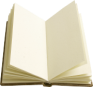 Конфедерація - форма державного устрою, добровільне об'єднання незалежних країн або республік для досягнення конкретних цілей, при якій об'єдналися країни і республіки, повністю зберігаючи суверенітет і значну незалежність, передають частину своїх владних повноважень спільним органам влади для координації деяких дій.Імперія – могутнє державне утворення, яке складається з метрополії – головуючої держави і деяких країн і народів, що приєдналися чи завойовані. Унія  (від піздньолат. unio – єдність, об'єднання), форма об'єднання монархічних держав під короною одного суверенаПроблемні питання та логічні завдання для організації самостійної роботи над темоюПоясніть відмінності між поняттями: «держава», «країна», «колонія».Протягом  ХХ  ст.  Велика  Британія  надала  незалежність  більшості  своїх  колоній.  Завдяки  цьому  вона  зберегла  дружні  відносини  з  більшістю колоній  і  створила  асоціацію  незалежних  держав - Співдружність  націй. Використовуючи додаткові джерела географічної інформації, підготуйте доповідь про діяльність цієї організації.Використовуючи  додаткові  джерела  географічної  інформації,  укажіть, частинами яких суверенних держав є самопроголошені країни Республіка Ічкерія, Вазірістан, Халістан.Розкрийте проблему просторового буття держави шляхом об’єднання питань поняття державної території та її правових властивостей.Надайте геополітичну оцінку території як стратегічного потенціалу держави.Зробіть аналіз просторової організації державної влади сучасного суспільства.На теоретико-політичному рівні розгляньте проблему виникнення “віртуальних держав”.Тести для перевірки отриманих знань1) Хто з перелічених авторів розробляв договірну теорію походження держави?А) Т. ГоббсБ) Ж. ГобіноВ) Л. ГумпловичГ) Г. Спенсер2) Що є просторовою основою держави?А) Географічне розташуванняБ) ТериторіяВ) Влада	Г) Правові норми3) Інституціоналізація держави створює:А) Монополію владиБ) Гнучкість політичної і правової системиВ) Залежність населення від державиГ) Посилення бюрократичного апарату4) Яку з форм державного правління Платон не розрізняв?А) АристократіюБ) МонархіюВ) ДемократіюГ) Політію5) Хто з античних мислителів розрізняв державу за кількістю правлячих?А) ЦицеронБ) ПлатонВ) АристотельГ) Полібій6) Якого виду республіки ніколи не існувало?А) БуржуазноїБ) СередньовічноїВ) АнтичноїГ) Колоніальної7) Якого виду федерації не існує?А) Децентралізованої федераціїБ) Змішаної федераціїВ) Класичної федераціїГ) Конституційної федерації8) Чим характеризується централізована федерація?А) Не всі суб’єкти мають однаковий політико-правовий статусБ) Суб’єкти обмежені у прийнятті рішень на місцевому рівніВ) Суб’єкти мають тісні господарсько-економічні зв’язкиГ) Суб’єкти мають власні правові акти9) Яка з перелічених країн не є абсолютною монархією?А) Саудівська АравіяБ) ВатиканВ) БрунейГ) Бахрейн10) Яка з перелічених країн є президентською республікою?А) ЛіванБ) ЄгипетВ) АлжирГ) МальдівиЛітератураОбов’язкова:Блій де Г. Географія: світи, регіони, концепти : Пер. з англ / Г. де Блій, П. Муллер, О. Шаблій. — К., 2004. — 740 с. Бусыгина И. М. Политическая география. Формирование политической карты мира / И. М. Бусыгина. -  М. : Проспект, 2010. - 384 с.Гольцов А. Г. Геополітика та політична географія : підруч. для вузів / Андрій Генадійович Гольцов. - К. : Центр учб. л-ри, 2012. - 415 с.Колосов В. А. Геополитика и политическая география: Учебник для студ. вузов / В. А. Колосов, Н. С. Мироненко.  – М. : Аспект Пресс, 2005.  – 479 с.Політична географія та геополітика : словник-довідник / В. О. Мартинюк, С. С. Троян ; Рівненський ін-т слов'янознавства Київського славістичного ун-ту. - К. : НВЦ ВО, 2005. - 224 с.Політична географія : Навч. посібник / Б. П. Яценко, А. О. Подольський ; НАН України, Ін-т сходознавства ім. А. Кримського. - К. : Видавництво Ін-ту сходознавства НАН України, 2005. - 134 с.Політична географія і геополітика : Навч. посібник / Б. П. Яценко, В. І. Стафійчук, Ю. С. Брайчевський та ін.; за ред. Б. П. Яценка. - К. : Либідь, 2007. - 255 с.Політична географія : метод. посіб. для студ. Інституту соціальних наук / уклад. Ю. В. Узун ; Одеський національний ун-т ім. І.І.Мечнікова. Інститут соціальних наук. Кафедра історії світової політики. - О. : [б.в.], 2003. - 68 с.Трохимчук С. В., Федунь О. В. Політична географія світу: Навч. посібник. — К.: Знання, 2007. — 422 с. Экономическая, социальная и политическая география мира. Регионы и страны : Учебник для студ., обуч. по геогр. спец. / С. Б. Лавров [и др.] ; под ред.: С. Б. Лавров, Н. В. Каледин . – М. : Гардарики, 2003 . – 927 с.Додаткова:Галай Ю. М. Парламентсько-президентська республіка: чи є вона "ідеальною" формою державного правління? / Ю. М. Галай // Бюлетень Міністерства юстиції України. - 2007. - № 6. - С. 151-156.Георгіца А. Парламентарна форма державного правління: особливості та видові ознаки / А. Георгіца // Право України. - 2009. - № 10. - С. 67-71.Дністрянський М. С. Типологія держав світу за етнонаціональним складом населення та характером територіальних етнополітичних відносин / М. С. Дністрянський // Український географічний журнал. – 2002. - № 4. – С. 46-49. Дородний П. Г. Парламентський контроль за діяльністю органів виконавчої влади у державах з парламентською формою державного правління: поняття, зміст, стадії, класифікація форм та значення / П. Г. Дородний // Держава і право. - 2008. - № 41. - С. 106-111.Ибрагимов Н. Х. Подходы к понятию государственного устройства: история и современность / Н. Х. Ибрагимов // Право и политика. - 2011. - № 2. - С. 260-265.Колосов В. А., Мироненко Н. С. Геополитика и политическая география: Учебник. – М. : Аспект-Пресс, 2005. – 478 с.Макарова З. С. Типологія форми державного правління / З. С. Макарова // Часопис Київського університету права. - 2014. - № 2. - С. 82-85.Масляк П. О. Країнознавство: Підручник. – К. : Знання, 2007. – 292 с.Орзіх М. Президенська республіка - різновид республіканської форми правління / М. Орзіх // Право України. - 2009. - № 10. - С. 72-77.  Петришин О. Змішана республіканська форма державного правління: питання теорії та практики / О. Петришин, С. Серьогіна // Право України. - 2009. - № 10. - С. 57-60.Примова Э. Н. Опыт сравнительного анализа основных типов федерации  / Э. Н. Примова // Вестник Московского Университета. Политические науки. Серия 12. - 2011. - № 5. - С. 77-85. Процюк І. В. Поділ державної влади в умовах різних форм державного правління: Монографія / Ігор Валерійович Процюк; Нац. ун-т "Юрид. акад. України ім. Ярослава Мудрого". - Х. : Право, 2012. - 582 с. Сухонос В. Монархія як форма правління: нові підходи до класифікації та структури / В. Сухонос // Підприємництво, господарство і право. - 2012. - № 8. - С. 119-123. Терещук М. М. Різновиди монархічної форми правління: порівняльна характеристика / М. М. Терещук // Держава і право. - 2007. - Вип. 38. - С. 143-147. Челлен Р. Государство как форма жизни / Пер. с швед. – М.: РОССПЭН, 2008. – 320 с. Чушенко В. Форма державного правління в теорії та практиці українського державотворення / В. Чушенко // Право України. - 2009. - № 10. - С. 78-82.  Яровой Т. С. Основні форми державного правління і парламентаризм: правові аспекти взаємодії / Т. С. Яровой // Часопис Київського університету права. - 2011. - № 2. - С. 77-80.Тема 6. Державна територія як об’єкт  політико-географічних дослідженьДержавна територія: поняття і складПолітико-географічне положення держави. Залежні територіїМетодичні рекомендації:При вивченні теми студенти повинні уяснити для себе зміст державної території, її значимість для розвитку держави, визначити яку роль грають залежні території в становленні сучасного цивілізаційного процесу.Розкривати перше питання необхідно починати з визначення основного поняття. Державна територія - це частина земної кулі, що належить певній державі на законних підставах, у межах якої вона здійснює суверенітет.Територія з’являється як територіальна підстава будь-якої держави, є невідчужуваним елементом “особистості” держави і її місцерозвитку. Територія сучасної держави є об’єктом публічно-правових відносин, просторовою межею державної влади й не може розглядатися як об’єкт приватної власності.Державна територія включає в себе землі, внутрішні та прибережні територіальні води, разом з простором, розташованим нижче поверхні і над поверхнею землі і води. Державна територія країни може також включати острова й анклави землі.Державна територія також розповсюджується на посольства, палуби кораблів і борти літаків. Події, які відбуваються там, з юридичного погляду, розглядаються так, ніби вони відбувалися на території держави (тобто під юрисдикцією держави).Державна територія складається із сухопутної, водної і повітряної території, а також надр.Сухопутною територією держави є вся суша в межах державних кордонів, острови й анклави незалежно від їхнього місцезнаходження.Водна територія держави містить у собі водні простори, що знаходяться на сухопутній території й островах (озера, ріки, канали, водоймища), а також внутрішні води і територіальне море.Повітряна територія держави являє собою стовп повітря визначеної висоти і включає весь повітряний простір над її сухопутною і водною територіями.Можна виділити такі основні види території: 1) державна територія; 2) міжнародна територія; 3) територія зі змішаним режимом; 4) територія з перехідним режимом; 5) адміністративна територія як частина державної території.Відповідно до норм міжнародного права на Землі виділяють території трьох видів:По-перше – території суверенних держав - суб'єктів міжнародного права, кожна з яких є самостійним утворенням, господарство і суспільно-політичні структури якого не підвладні зовнішнім силам. Сьогодні у світі налічувалось понад 200 країн і територій, які юридично або фактично є суверенними. Для забезпечення свого суверенітету незалежні держави створюють системи законодавчої, виконавчої та судової влади, валютно-грошову систему, митну службу, органи безпеки, національні збройні сили тощо.Кожна суверенна держава володіє територією, що обмежується сухопутними та морськими кордонами. До території держави належить суходіл з його надрами, внутрішні води, так звані територіальні води, що прилягають до суходолу в межах 12 морських миль, а також повітряний простір над усім суходолом і водами. Закони міжнародного права виходять з принципу недоторканості території держави, а саме непорушності її кордонів і територіальної цілісності, що історично склалася.По-друге, в світі залишаються залежні країни і території, кожна з яких знаходиться під політичним чи військовим контролем однієї з суверенних держав. Це:а) колонії - країни, населення яких позбавлене державності й політичних свобод, а економічні ресурси контролюються метрополією;б) протекторати - державні утворення, що делегують свої зовнішньополітичні (а іноді і внутрішньополітичні) права суверенній державі;в) підопічні території - землі, тимчасово передані Організацією Об'єднаних Націй (ООН) під управління тієї чи іншої держави.Статистика говорить про те, що в даний час існує 34 протекторати, колонії, а також підопічні території. В цих країнах і територіях проживає загальною чисельністю до 13 млн осіб, а в цілому їх площа становить 430 тисяч кв. км. Найбільші на сьогоднішній день колонії - це Антильські острови (належать Нідерландам), Самоа, Бермудські острови, Пуерто-Ріко (належать США).З підопічних територій можна назвати тихоокеанські острови Палау. Є свої території і у Франції, до числа яких відносяться Мартініка, Французька Гвіана, Реюньйон, Гваделупа, Нова Каледонія, Французька Полінезія і т. д. Ці території французи називають «заморськими департаментами».В минулому досить поширеним було явище васалітету, коли більш сильна держава давала державі-васалу деяку формальну самостійність, використовувала її правлячу верхівку як опору свого панування, а та платила відповідну данину, давала людей для війська держави-суверена тощо.Третій вид територій - води відкритого моря та Антарктида.Води відкритого моря знаходяться в загальному користуванні всіх держав і народів, у тому числі і держав внутрішньоконтинентальних. За межами територіальних вод всі мають право вільного торгового та військового судноплавства, вільного прольоту над морем, а також право ловити рибу, займатися господарською діяльністю.Окремий статус має так звана морська економічна зона, яка прилягає до кордонів держави, що має вихід до моря. Це - акваторія за межами 12 мільних територіальних вод на відстань 200 км та глибину 500 м схилу шельфу, вона знаходиться під контролем прибережної держави, яка має виключне право вести тут економічну діяльність (ловити рибу, добувати мінеральну сировину тощо) та дозволяти таку діяльність іншим країнам на основі економічних угод.У відкритому морі, а також у повітряному просторі над ним корабель або літак (за деяким винятком, наприклад, у разі підозри у піратстві) підкоряється тільки владі тієї держави, прапор якої несе. Вільні для проходу кораблів також міжнародні протоки, що використовуються для міжнародного судноплавства.Антарктида - це нейтральна демілітаризована територія, яку не можна використовувати як військову базу або театр воєнних дій. Тут діє принцип свободи наукових досліджень, і кожна країна може надіслати сюди свої наукові експедиції.У політико-географічних дослідженнях застосовуються класифікації форм державної території:1) стосовно моря:а) країни, що мають вихід до Світового океану та його частин:- приморські (США, Аргентина, Росія та інші);- півострівні (Іспанія, Італія, Південна Корея та інші);- острівні (Ірландія, Куба, Мальта та інші);- країни-архіпелаги (Японія, Індонезія, Філіппіни та інші);б) країни, які не мають виходу до моря (їх 43): Австрія, Азербайджан, Андорра, Афганістан, Білорусь, Болівія, Буркіна-Фасо, Бурунді, Бутан, Ватикан, Вірменія, Ефіопія, Замбія, Зімбабве, Казахстан, Киргизстан, Лаос, Лесото, Ліхтенштейн, Люксембург, Македонія, Малаві, Малі, Молдова, Монголія, Непал, Нігер, Парагвай, Руанда, Сан-Марино, Свазіленд, Сербія, Словаччина, Таджикистан, Туркменістан, Уганда, Угорщина, Узбекистан, Центральноафриканська Республіка (ЦАР), Чад, Чехія, Швейцарія.2) за геометричною формою території:- компактні країни (Франція, Польща та ін.);- країни видовженої форми (Чилі, Норвегія та ін.).Сучасне міжнародне право проголошує принципи непорушності кордонів і територіальної цілісності, що, у свою чергу, забороняє насильницьку зміну державної території. Територія держави недоторканна і не може бути об’єктом військової окупації або інших примусових дій. Не визнаються ніякі територіальні придбання чи інші вигоди, отримані в результаті застосування сили чи погрози силою.Територія держави може змінюватися, внаслідок:Поділу існуючої держави, виходу частини території із складу держави, об’єднання двох або декількох держав. Безсумнівно, що до способів зміни державної території не можна не віднести випадки поділу держав (розпаду або виділення його частини), коли його територія розподіляється між новоутвореними державами, і об’єднання держав, коли їхні території зливаються в єдине ціле під одним суверенітетом. Прикладом для першого випадку може послужити розпад СРСР, Югославії, Чехословаччини, утворення Эритреї з північних регіонів Ефіопії. Злиття територій ілюструється об’єднанням ФРН і НДР в єдину Федеративну Республіку Німеччини.Національно-визвольної боротьби і реалізації права на самовизначення.Обміну державними територіями за згодою сторін (так, за Угодою 1954 р. СРСР та Іран обмінялися ділянками своєї території).Застосування заходів відповідальності за агресію (наприклад, відторгнення Пруссії від Німеччини в 1945 р. і передача Східної Пруссії Польщі та СРСР).Цесії — укладення відповідного договору стосовно території.У XX ст. значну роль відігравав принцип самовизначення народів. Його реалізація призвела до масштабних територіальних змін, в результаті яких на політичній карті світу з’явилось безліч нових держав. З огляду на це міжнародне право допускає правомірні способи зміни державної території.Правомірними способами територіальних змін є:1. Цесія - це передача частини території однієї держави іншій на підставі договору між ними (поступка території). Вона, як правило, вимагає компенсації в грошовій чи в іншій формі.2. Плебісцит - це всенародне голосування з питання державної приналежності певній території. Голосування може проводитися як на основі внутрішньодержавного акта, так і відповідно до міжнародного договору. Плебісцит проводиться частіше для вирішення територіальних питань, а референдум — для прийняття, відміни чи внесення змін у закони, Конституції.Так, на підставі плебісциту зі складу Данії вийшла Ісландія в 1944 р., був вирішений Іспано-Британський спір про приналежність Гибралтару в 1967 р.3. Ад’юдикація — підстава територіальних змін, яка передбачає взаємну згоду держав сторін спору, згідно з якою вони звертаються до міжнародних судових або арбітражних органів, чиї рішення обов’язкові для сторін (Міжнародний суд ООН). Ад’юдикація буває й у формі відторгнення частини території держави-агресора як санкція, що використовується не тільки як форма відповідальності за розв’язання війни, але і як превентивний захід, спрямований на запобігання агресії у майбутньому з територій, що відриваються. Так, у 1945 р. за рішенням Потсдамської конференції німецька територія Східна Пруссія була відірвана від Німеччини й розділена між Союзом РСР (північна частина) і Польщею (південна частина).Цікавою є думка В. А. Четверніна, який пише, що «у випадку з ад’юдикацією, як і у випадку «окупації бездержавної території», територія, що приєднується до держави, розглядається як якійсь «об’єкт», на якій якийсь владний «суб’єкт» здобуває право власності за давністю володіння, в результаті присудження і т.д. Очевидно, що така позиція в питанні про юридичні підстави приєднання до держави інших територій є результатом силового трактування права. Вона відповідає феодальним або абсолютистським поданням про території держави як про приналежних суверену з «людцями», «містечками», «сельцями» і т.д. і жодним чином не відповідає сучасному міжнародному праву, праву народів на самовизначення. Якби мова йшла про ненаселені території, тоді можна було б говорити про ці території як про «об’єкти». Але якщо мова йде про населені території, то в контексті сучасного міжнародного правопорядку питання про правомірність зміни державної приналежності цих територій не може вирішуватися без і крім волевиявлення населення цих територій. Зокрема, ад’юдикация можлива лише як підтвердження правових наслідків такого волевиявлення».Неправомірними способами територіальних змін визначають:дебеляцію — завоювання, захоплення територій за допомогою сили в результаті збройних конфліктів.анексію — загарбання, насильницьке приєднання державою території, яка належить іншій державі або народу, грубе порушення норм міжнародного права.Сучасне міжнародне право називає територію однією з ознак держави поряд із постійним населенням, урядом і здатністю зав’язувати стосунки з іноземними державами. На міжнародно-правовому рівні стверджується непорушність державних кордонів і проголошується відмова від військових способів вирішення територіальних конфліктів. Останнім часом актуалізувалася проблема “віртуальних держав”, які претендують на визнання їхніми суб’єктами міжнародного права. Однак, наявність у таких “держав” віртуального простору не є рівноцінною наявності території, тому недоцільним є визнання таких утворень державами (навіть за наявності у них ознак державності).Під територією держави традиційно розуміють простір, у межах якого здійснюється державна влада. У складі території держави, необхідно розрізняти: реальну, фактичну територію, обриси якої чітко визначені міжнародними договорами і внутрішнім законодавством, і квазі-територію, що постійно змінює свої розміри й конфігурацію. Реальна територія містить у собі: а) сухопутний простір (уся суша, розташована в межах кордонів даної держави, острови, квазі-державна територія); б) водний простір (акваторія) – усі водойми, розташовані на сухопутній території і частині вод морів і океанів, що примикають до берегів - територіальне море, внутрішні води, морські води, у тому числі води держав-архіпелагів; води портів, води заток; в) повітряний простір (аероторія) - весь повітряний простір заввишки 100-110 км, розташований над сухопутною і водною поверхнями, розташований над сухопутним і водним просторами; г) надра, що розташовуються під сухопутним і водним просторами, що простягаються до глибин, технічно доступних геологічному вивченню й освоєнню.  До квазітериторії (умовної) належать: а) військові кораблі й літальні апарати, а також морські й повітряні судна, які перебувають на некомерційній державній службі, незалежно від їхнього місцезнаходження; б) торговельні морські й повітряні судна під прапором даної держави, що перебувають у відкритому морі або в повітряному просторі над відкритим морем; в) космічні об’єкти, що належать державі; г) трубопроводи й підводні кабелі; д) нафтові й інші добувні вишки у відкритому морі; 6) території дипломатичних представництв і консульств.Острівні території або анклави характеризують окреме розташування частин сухопутної території. Острів, відповідно до Конвенції ООН з морського права 1982 р. - це природно утворений простір суші, оточений водою, що знаходиться вище рівня води під час приливу (ч. 1 статті 121). За законодавством України острови, що належать Україні (зокрема, острів Зміїний, розташований у Чорному морі), мають територіальні води, економічну зону і континентальний шельф.Анклав - частина території однієї держави, оточена зі всіх боків сухопутною територією іншої держави і яка не має морського берега. Анклав складає невід'ємну частину території тієї держави, якій належить. Відомі анклави: на території Швейцарії розташовані анклави Бюзінген (ФРН) і Кампіоне-д'Італія (Італія), на території Нідерландів - Барле-Нассау, Барле-Хорті (Бельгія).Анклавами є Сан-Марино, оточене територією Італії; Ватикан, розташований всередині італійської столиці Риму, Лесото – оточене територією Південноафриканської Республіки (ПАР).Якщо частина території однієї держави відрізана частково сухопутною територією і частково морською територією іншої держави, вона розглядається в якості напіванклава, оскільки є морський берег, до якого можливий доступ з боку моря (наприклад, Калінінград і Калінінградська область Росії, що мають вихід до Балтійського моря; іспанські території Сеута і Мелілья, оточені територією Марокко, але які мають вихід до Середземного моря). Такими є Бруней, оточений територією сусідньої Малайзії і має вихід до Південнокитайського моря, Гамбія, яка оточена територією Сенегалу й має вихід до Атлантичного океану, Монако, оточене територією Франції і має вихід до Середземного моря.Умовною державною (квазі-державною) територією прийнято вважати морські, повітряні, космічні кораблі, що знаходяться поза межами державної території у відкритому морі і повітряному просторі та несуть прапор або знак якоїсь держави, трубопроводи, інші спорудження й устаткування (бурові установки, кабелі, штучні острови і т.п.), а також дипломатичні представництва держави за кордоном, космічні об'єкти. Така територія деякими авторами іноді іменується "плавучою", "літаючою", "космічною" та іншими територіями.У міжнародному праві розрізняють демілітаризовані і нейтралізовані території. Демілітаризована територія - це така частина державної території, у відношенні якої дана держава прийняла міжнародне зобов'язання скоротити або не мати в її межах військових укріплень і споруд, визначених видів озброєнь і збройних сил. Такі території створюються на основі міжнародних угод (договорів) між зацікавленими державами з метою забезпечення взаємної міжнародної безпеки.Цілком демілітаризовані на підставі міжнародних угод Місяць та інші небесні тіла; заходи для часткової демілітаризації Суецького каналу були передбачені Константинопольською конвенцією 1888 року; у Кореї в зв'язку з укладанням перемир'я в 1953 році була утворена демілітаризована зона вздовж 38-ї паралелі, що розділяє КНДР і Південну Корею.Демілітаризація території нерідко супроводжується її нейтралізацією. Нейтралізована територія - поняття більш широке, що передбачає встановлення міжнародними угодами такого статусу території, при якому забороняється її використання в якості театру воєнних дій або в якості бази для ведення воєнних дій в інших районах світу.Нейтралізація частини державної території не накладає на державу зобов'язання бути нейтральною у процесі ведення воєнних дій, але при цьому з театру воєнних дій повинна бути виключена нейтральна територія. Прикладом такої території є Магелланова протока, що за договором між Аргентиною і Чилі від 1881 року оголошена "нейтралізованою назавжди". Договором між США і Панамою 1997 року Панамський канал оголошений "постійно нейтральним". Нейтралізація Антарктики випливає з Вашингтонського договору 1959 року, де закріплено, що Антарктика використовується винятково в мирних цілях і в її межах забороняються будь-які заходи воєнного характеру.Особливою формою нейтралізації є оголошення постійного нейтралітету держави — договірного (гарантованого) чи декларативного (негарантованого). Від постійного нейтралітету слід відрізняти нейтралітет у період ведення воєнних дій, при якому держава, що не воює, заявляє про свою неучасть у воєнному конфлікті на стороні будь-якої з воюючих держав.Говорячи про територію держави, С. М. Бабурін виходить із просторових і позапросторових характеристик, які визначають її якість. Серед них він виділяє:  – геолого-географічні, що містять материкове або острівне положення, форми й контури рельєфу рівнинної або гористої поверхні, надра, кліматичні й ботанічні пояси і т.д.;  – соціокультурні, серед яких чисельність, щільність і розподіл населення по регіонах, його національний склад і характер зайнятості, промислова розвиненість, ступінь освоєння земель, використання водних ресурсів, наявність ірігаційних споруджень, природно-енергетичних об’єктів, характер техногенних впливів на природу та ін.;  – політико-юридичні, пов’язані із цілісністю й недоторканністю території, адміністративно-територіальним поділом, правовим режимом внутрішніх і зовнішніх кордонів і т.ін.Значимими характеристиками території є розміри (загальна площа); довжина з півночі на південь і з заходу на схід; компактність; географічне положення, у тому числі наявність рік і виходу до моря; чисельність і густота населення, розподіл населення по території; кліматичні умови; особливості ландшафту; характер надр та їхньої розробки; характер кордонів (оформлені й фактичні, природні або встановлені); характер прилягаючих територій (державні або міжнародні); період існування.Розрізняються декілька історично сформованих концепцій обґрунтування й пояснення юридичної природи державної території: а) об’єктна або речова теорія, для якої територія це річ – об’єкт власності суверена або держави; б) просторова теорія, для якої територія - це просторові рамки державної влади; в) теорія компетенції, відповідно до якої територіальний суверенітет держави обмежується простором, на який поширюється його юрисдикція.Розглядаючи друге питання студент повинен розібратися у сутності політико-географічного положення держави. Географічне положення – геопросторове відношення певного об’єкта до зовнішнього середовища, елементи якого мають або можуть мати на нього суттєвий вплив.Є відмінність у термінах «географічне положення» і «місцеположення». Місцеположення вказує на локалізацію (location) або належність, воно незмінне, прив’язане до одних координат. Географічне положення (geographic situation) відбиває відношення в системі, воно при незмінних координатах об’єкта може змінюватися залежно від змін ситуації в навколишньому середовищі.Властивостями географічного положення є:детермінованість відношень об’єкта із зовнішніми об’єктами і системами;потенціальність – географічне положення є водночас і результатом попереднього розвитку об’єкта (міста, економічного району, держави тощо) і чинником його подальшого функціонування і розвитку;дистанційність – географічне положення є тим вигіднішим, чим ближча відстань розташування об’єктів, що взаємодіють.Політико-географічне положення означає положення певної країни, району, населеного пункту по відношенню до інших районів, що проводять миролюбну політику, або до епіцентрів міжнародної напруженості, міжнародних союзів, до районів регіональних конфліктів, до військових баз.Політико-географічне положення - історична категорія, вона змінюється в часі. Події, що відбуваються в останні роки в світі, підтверджують це.Для держави надзвичайно важливо її політико-географічне положення - геопросторове ставлення до політичних об'єктів, що перебувають поза нею і безпосередньо впливають на неї. Цей вплив може набувати не тільки політичного характеру. Наприклад, становище Греції в системі країн Середземномор'я впливає на її економіку, яка і визначає характер політичних процесів у цій країні. Часто вживається термін "геополітичне положення", що відображає вплив на політичні процеси й структури держави не тільки зовнішнього політичного середовища, але й природних, екологічних, економічних, соціальних систем. Наприклад, положення країни в континентальних умовах дуже часто є чинником її політичного прагнення до виходу на морські комунікації і часто робить її агресивною.Оцінюючи політико-географічне положення держави, необхідно враховувати як ресурсну (галузеву), так і просторово-територіальну її складові. Фізико-географічна складова виділяється тим, що географічне середовище продовжує відігравати істотну роль в житті суспільства, впливає на ефективність функціонування тієї чи іншої країни. Навіть потужні держави безсилі перед такими стихійними силами природи, як цунамі, землетрус, повені, урагани, торнадо і т. д.. Якісні землі або інші природні ресурси, безпосередній вихід до незамерзаючих морів, клімат і рельєф місцевості, повноводні річки і безліч інших факторів фізико-географічної складової політико-географічного положення були, є і будуть важливими для розвитку, а іноді і самого існування тієї чи іншої країни. Таким чином, фізико-географічна складова в політико-географічному аналізі являє собою характеристику якості земельних ресурсів і можливостей акваторії виключної економічної зони, наявності доступу до моря і зручності виходу на світові морські комунікації, можливості подолання гірських перевалів і повноводних рік у прикордонних районах, зрештою природно-географічних умов організації оборони території.Значення економіко-географічної складової в оцінці політико-географічного положення весь час зростає. Все більше країн відчувають потребу в тих ресурсах розвитку, що вони не здатні забезпечити на своїй території. І це не тільки корисні копалини або продовольство, але і трудові ресурси. Тому відкритий доступ до регіонів, які володіють надлишками ресурсів соціально-економічного розвитку, стає вирішальним фактором політико-географічного положення. Не менш важливим є розміщення щодо основних ринків збуту товарів, вироблених у країні.Постійно зростає значення транспортно-географічної складової (у широкому розумінні цього терміна) політико-географічного положення, основними показниками якого є пропускна спроможність, швидкість доставки вантажів, вартість перевезення, інформаційні та міграційні потоки, їх мінливість у просторі і часі.Ємність, віддаленість, транспортна доступність ринків збуту товарів, вироблених у країні, — життєво важливий і економіко-географічний, і політико-географічний фактор. Основне завдання вивчення цього аспекту економічної й політичної географії — знайдення гіпотетично можливих "ніш" організації збуту як виробничих, так і споживчих товарів, аналіз позицій конкурентів, що діють у відповідних сегментах світового ринку.Важливими економічними факторами транспортно-географічної (й політичної) ситуації на шляхах до ринків сировини і ринків збуту є пропускна здатність, швидкість і вартість транспортування на суходільних, водних та повітряних транспортних коридорах. Політичні фактори — стан відкритості кордонів, політична та криміногенна обстановка на транзитних магістралях. Ще раз наголосимо на вагомості фактора приморського положення держави, адже 4/5 фізичних обсягів зовнішньої торгівлі здійснюється через Світовий океан.Не менш, а іноді і більш важливі геополітична і геостратегічна складові політико-географічного положення держави. Політична нестабільність, збройні конфлікти і т. д. надовго "закривають" певні країни і навіть регіони світу, змінюють напрям і силу транзитних товаропотоків, руйнують усталені системи міждержавних відносин.Процеси глобалізації та інформаційно-технологічної революції зробили свій внесок у набір складових політико-географічного положення. Воно визначається також тим, як розміщена країна відносно світових центрів науково-технічного прогресу та світових фінансово-банківських центрів; як розкинута мережа управлінських центрів та філій ТНК; які можливості доступу і  інформаційно-технологічних мереж планети.Географічне положення може бути центральним і периферійним. Чим більше сусідів у держави, тим центральніше її положення. Ознаки центральності і периферійності географічного положення дуже часто пов'язують з категоріями його вигідності чи невигідності. Звичайно, центральне положення вигідніше за периферійне. Багато країн мають периферійне положення, однак вони розташовані на судноплавному узбережжі. Отже, їх становище краще, ніж у сусідніх з ними континентальних державах, близьких до "центральних". Серед «околишних» держав особливо вигідне положення мають держави, розташовані на узбережжях незамерзаючих морів. Держава не може омиватися морем (наприклад, Великобританія, Шрі-Ланка, Ісландія, Кіпр), бути півострівною (Данія, Італія, Південна Корея, Туреччина), виходити на море більшою чи меншою своєю частиною (Єгипет, Алжир, Румунія, Болгарія, Албанія ), розташовуватися на двох морях різних басейнів (Франція, США, Канада, Мексика).За просторовим масштабом географічне положення поділяють на глобальне, регіональне і сусідське. Глобальне положення - це геопросторове відношення держави до світової економічної і політичної систем та їх підсистем, зокрема груп високорозвинених країн, країн "третього світу", країн колишнього комуністичного блоку, до світових геополітичних вісей, геостратегічних інтересів і т. д.. Регіональне положення є геопросторовим ставленням до системи країн та політико-державних структур того континенту, на якому розташована держава. Сусідське положення передбачає геопросторові відносини з державами, які межують з певною країною. Визначають сусідів першого і другого порядку. Безпосередні сусіди - це сусіди першого порядку, а сусіди сусідів є сусідами другого порядку. Наприклад, сусідами першого порядку для Угорщини є Україна, Румунія, Хорватія, Словенія, Австрія, Сербія, Словаччина, а сусідами другого порядку є Росія, Білорусь, Польща, Чехія, Німеччина, Швейцарія, Ліхтенштейн, Італія, Боснія і Герцеговина, Албанія, Македонія, Болгарія та Молдова, тобто їх майже вдвічі більше. Чим більше сусідів має певна країна, тим за інших рівних умов вигідніше її політико-географічне положення. Це надає цій країні певні переваги у виборі близьких зовнішньополітичних і економічних партнерів. У військово-політичному аспекті сусіди сусідів дуже часто є стратегічними партнерами (наприклад, коли безпосередній сусід виявляє агресивність). Класичним прикладом є відносини "Польща - Франція", між якими знаходиться Німеччина: у двох світових війнах ця пара виступала в одному антинімецькому блоці.Очевидно, що на глобальному і регіональному рівнях в сферу інтересів політичної географії повинні увійти зміни, що відбуваються на політичній карті світу (пов'язані з утворенням нових держав, змінами їх державного ладу, державних кордонів тощо); зміни у співвідношенні сил основних політичних, військових і економічних угруповань; найважливіші територіальні аспекти міжнародних відносин, включаючи географію епіцентрів міжнародної напруженості та військових конфліктів. Швидко розвивається новий напрямок політико-географічних досліджень - політична географія Океану. Це пояснюється тим, що Світовий океан в наші дні також став ареною активних політичних подій, що відображають зміни в розстановці політичних сил і відповідно у розмежуванні морських акваторій.Макро-політико-географічне положення країни або регіону - це їх положення в системі глобальних політичних взаємин. Його оцінюють в першу чергу в залежності від стану країни (регіону) по відношенню до основних військово-політичних та політичних угрупувань, епіцентрів міжнародної напруженості та військових конфліктів (гарячих точках), демократичним і тоталітарним політичним режимам і т. д. Макро-ПГП - історична категорія, що змінюється в часі. Для доказу цього твердження можна порівняти ситуацію у світі в період «холодної війни» та після її закінчення.Мезо-політико-географічне положення - це зазвичай положення країни в межах свого регіону або субрегіону. При його оцінці особливу роль відіграє характер безпосереднього сусідства, яке, в свою чергу, визначається насамперед політичними відносинами. Для ілюстрації достатньо навести, з одного боку, приклади відносин між ФРН і Францією, США та Канадою, Японією і Республікою Корея, Росією і Фінляндією, а з іншого - приклади відносин між Ізраїлем і сусідніми арабськими країнами, між Іраком і Іраном, Індією і Пакистаном, США та Кубою. В період, коли в ПАР панував расистський режим, сусідні з цією країною держави називали прифронтовими.Під мікро-ПГП країни зазвичай розуміють вигідність або невигідність (як з політичної, так і з військово-стратегічної точки зору) розташування окремих ділянок її кордонів, характер зіткнення прикордонних районів з суміжними державамиРозглядаючи трете питання потрібно звернути увагу на ознаки та типи залежних територій, форми колоніальної залежності. Найбільш важливим є те, що студенти повинні на базі отриманих знань надати розгорнуту характеристику класифікації залежних територій.Залежна територія, або заморська територія - частина земної поверхні з визначеними кордонами, на яку поширюється юрисдикція іншої, частіше усього віддаленої, держави-метрополії. Така територія не володіє політичною незалежністю і повнотою суверенітету, хоча і може користуватися автономією.У переважній більшості випадків сьогоднішні залежні території являють собою осколки колись великих колоніальних імперій. Залежно від наявності і характеру внутрішнього самоврядування і з історичних та юридичних причин офіційні статуси таких територій варіюють. Так, ці території можуть вважатися чи не вважатися частиною своїх метрополій. Максимальним ступенем самоврядування зазвичай є «асоційована держава».В основному корінні жителі залежних територій в наш час володіють такими ж цивільними правами, як і населення країни-метрополії, хоча і не завжди тим же формальним статусом. Економічна ситуація в багатьох колишніх колоніях краща, ніж у сусідніх територіях, що стали на хвилі деколонізації незалежними державами. Прикладами таких колоній є Французька Гвіана або Пуерто-Ріко. З іншого боку, середні доходи місцевого населення зазвичай набагато нижчі ніж у таких мешканців відповідної метрополії, а локальна еліта складається, в основному, з прибулих з країни-колонізатора чиновників.Найбільше число таких залежних територій або колоній досі знаходиться у володінні Великобританії. До їх числа відносять Гібралтар, острів Ангілья, Бермудські острови, Британські Віргінські острови, Кайманові острови, Фолклендські (Мальвінські) острови, острів Монтсеррат, острів Піткерн, острів Святої Єлени, острови Теркс і Кайкос.Система управління британськими колоніями будується на основі спеціального документа (щось на зразок колоніальної конституції), яка дається цим колоніям британськими властями. На чолі колонії зазвичай стоїть призначений британським урядом губернатор, який володіє значними повноваженнями. У цих залежних територіях є квазі-законодавчий орган, який, найчастіше, називається законодавчою радою. Частина членів такої ради обирається населенням колонії, а іншу частину складають члени, призначені губернатором; або ж частина членів законодавчої ради входить до неї в силу посади, яку вони займають в колоніальній адміністрації. Виконавчу владу колонії здійснює губернатор за допомогою виконавчої ради. Члени виконавчої ради частково призначаються, частково обираються законодавчою радою. Деякі з колоній називаються самоврядними територіями (Гібралтар, острів Ангілья), там виконавча рада замінена кабінетом. У будь-якому разі, питання міжнародних відносин, оборони, внутрішньої безпеки та інші важливі питання перебувають у віданні губернатора.Залежні території є у США - Каролінські, Маріанські та Маршалові острови (Мікронезія), а також Східне Самоа. Статус Східного Самоа близький до адміністративної автономії. Правове становище Мікронезії ближче до колоніального статусу.Форма колоніальної залежності буває різною. Залежні країни й території знаходяться під політичним чи військовим контролем однієї з суверенних держав і мають різний статус. Зважаючи на різний ступінь залежності вони поділяються на колонії, протекторати, підопічні території. Колонії — країни, що не мають політичної та економічної самостійності; протекторати — країни з відносною державною незалежністю; підопічні території — території, тимчасово передані ООН під управління іншої держави.На сьогодні колоніальна залежність має різний ступінь. Так, володіння США мають статус асоційованих або країн, що вільно приєднались. Володіння Великої Британії – внутрішню автономію, що мають свої конституції та виборні органи влади. Володіння Франції поділяються на: заморський департамент, асоційований департамент, асоційовану територію, заморську територію.Заморські території формально мають ті самі органи влади, що й одиниці адміністративного поділу метрополії:- у Франції – це заморські департаменти (Французька Гвіана, Гваделупа, Мартініка, Реюньйон) та заморські території (Французька Полінезія, Нова Каледонія, Уолліс та Футуна, Французькі Південні та Антарктичні землі);- у Нідерландах – Антильські (Нідерландські) Острови, які мають статус «автономної частини Королівства Нідерландів» та о. Аруба зі статусом адміністративної території Королівства Нідерландів з внутрішнім самоврядуванням;- у США – Пуерто-Ріко зі статусом «вільно приєднаної» до США держави;- у Данії – Ґренландія та Фарерські острови зі статусом самоврядної частини Данії.Протекторати – це форма колоніальної залежності, що встановлюється нерівноправним договором, за яким держава-протектор здійснює зовнішні відносини й вирішує інші найважливіші питання політики протекторату. Формально в Європі протекторатами є: Монако (протектор – Франція), Сан-Марино (протектор – Італія), Ліхтенштейн (протектор – Швейцарія).Спірні території – це території, на які претендують дві або більше держав. У світі існує до 300 ділянок і територій, які є предметами суперечок, а в 100 з них наявна гостра конфліктна ситуація. Головними причинами таких ситуацій є: несправедливі договори про кордони або незадоволеність ними країн; поділ території, на якій мешкає один народ або одна етнічна група; складність встановлення кордонів по природних об’єктах.Основні спірні території об’єднують у такі групи:1) території, які ООН визнає юридично і вимагає надання їм незалежності:- Палестина (частина території окупована Ізраїлем);- Західна Сахара (окупована Марокко);2) території, які існують фактично, але не визнаються ООН:- Тайвань (Китай вважає цю країну невід’ємною своєю частиною і вимагає возз’єднання);- о. Майотта (Маоре) (залежить від Франції і знаходиться в архіпелазі Коморських Островів, ООН визнає право Союзу Коморських Островів на цей острів);- міста Сеута і Мелілья (володіння Іспанії на півночі Марокко, які ця країна вимагає повернути до складу своєї державної території);3) фактично спірні території:- Фолклендські (Мальвінські) Острови – предмет суперечки між  Великою Британією і Аргентиною, що у 1982 р. спричинила військовий конфлікт, перемогу в якому одержала Велика Британія, але Аргентина й досі не визнає існуючого статусу островів і вимагає їх возз’єднання зі своєю державною територією;- штат Джемму і Кашмір – спірна територія між Індією та Пакистаном, яка вже понад півстоліття є «гарячою точкою» Азії;- територія площею 508 кв. км на лівому (іранському) березі річки Шатт-ель-Араб (течія Тигру і Євфрату після злиття), в гирлі якої Ірак побудував нафтопереробний порт Фао, спричинила восьмирічну ірано-іракську війну за володіння цією зоною;- прикордонні спірні території в басейні Амазонки між Еквадором і Перу. В 1941-1942 рр. внаслідок війни з Еквадором Перу закріпила за собою більшу частину цих територій.Наявність спірних територій на планеті часто зумовлює виникнення осередків міжнародної напруженості, так званих «гарячих точок», що зумовлює нестабільність політичної карти.В минулому були поширені такі форми залежності: домініон (самоврядні частини у складі Британської імперії, які визнавали главою англійського короля (королеву), термін вилучено з ужитку після створення Британської співдружності); васалітет (сильніша країна надавала державі-васалу деяку формальну самостійність, використовувала її правлячий клас як опору для свого існування); мандатні (підмандатні) території (загальна назва колишніх колоній Німеччини і деяких володінь Османської імперії, переданих після Першої світової війни Лігою націй під керування країнам-переможницям на основі мандата); кондомінімум (співволодіння, спільне здійснення верховної влади над однією територією двома або кількома державами).Кондомінімум - спільне управління якою-небудь територією двома або більше державами. Історично встановлювався для усунення протиріч між державами, що претендують на одну і ту ж територію. Так, на підставі акту Віденського конгресу 1814-15 роках і спеціального договору 1816 р. був встановлений кондомініум в Морені, т. к. Пруссія і Бельгія не могли домовитися про кордон у цьому прикордонному для них районі. Кондомінімум може встановлюватися також над водними просторами. Відомі в історії кондомінімуми: Англо-Єгипетський Судан в 1899-1951 рр., Нові Гебріди (нині Вануату) - англо-французький кондомініум в 1906-80 рр. Андорра до 1993 року знаходилась під подвійним протекторатом – Франції і єпископа Урхельського.Підопічні території – це залежні території, які керуються створеною після Другої світової війни системою міжнародної опіки за дорученням і від імені ООН. Ці території створювались з метою покращення умов розвитку слаборозвинених країн за допомогою високорозвинених. Нині їх в світі не існує: більшість стали незалежними, а Маріанські Острови та деякі інші території отримали статус колоній.Домініон – це самоврядні частини у складі Британської імперії, які визнали главою англійського короля (королеву): Канада, Австралія, Нова Зеландія та інші країни – колишні колонії Великобританії. Зараз термін «домініон» вилучено з ужитку, а країни ввійшли до складу Британської співдружності.СЛОВНИЧОК ТЕРМІНІВ І ПОНЯТЬАнклав – державне утворення, оточене з усіх боків територією іншої держави.Акреція – нарощування території. Наприклад, відвойовування суходолу у моря шляхом намивання чи створення «сміттєвих островів» з промислових відходів (Японія) або шляхом будівництва системи гідротехнічних споруд і дамб (Нідерланди). Домініон  - самоврядні частини у складі Британської імперії, які визнавали главою англійського короля (королеву), термін вилучено з ужитку після створення Британської співдружності. Васалітет - сильніша країна надавала державі-васалу деяку формальну самостійність, використовувала її правлячий клас як опору для свого існування. Мандатні (підмандатні) території - загальна назва колишніх колоній Німеччини і деяких володінь Османської імперії, переданих після Першої світової війни Лігою націй під керування країнам-переможницям на основі мандата. Кондомінімум - співволодіння, спільне здійснення верховної влади над однією територією двома або кількома державами.Проблемні питання та завдання для організації самостійної роботи над темоюПригадайте історичні зміни суспільно-економічних формацій та територіальні придбання або втрати внаслідок війн.Які самопроголошені держави ви знаєте? З якими подіями пов’язана їхня поява на політичній карті світу? Назвіть приклади об’єднання або розпаду держав та уведення нових форм державного устрою.Зробіть співвідношення площі та кількості населення деяких метрополій та їхніх колоній на початку ХХ ст.Наведіть  приклади  територій  і  країн,  які  належали  окремим  європейським державам.Розгляньте класифікацію різновидів державної території, враховуючи виділення фактичної території й квазітериторії.Тести для перевірки отриманих знань1) Політико-географічне положення держави не залежить від: А) Регіонального розташуванняБ) Громадської владиВ) Клімату окремого регіонуГ) Географічного розташування2) За яким критерієм не ведеться політико-економічна оцінка державних кордонів?А) Рівень економічного розвитку сусідніх країнБ) Спільні кордони з тісними політичними та економічними партнерамиВ) Спільні кордони з країнами інших політичних та економічних блоківГ) За соціальним статусом держави3) До визначення політико-географічного положення не входить:А) Участь країни в миротворчих операціяхБ) Входження країни до політичного чи економічного блокуВ) Наявність енергетичної сфери чи її відсутністьГ) Регіональне положення держави4) Яка стаття Конституції України вказує на те, що всі види ресурсів є об’єктами права власності Українського народу?А) Стаття 1Б) Стаття 23В) Стаття 55Г) Стаття 135) Чи існують межі обмеження дії територіального верховенства?А) Не існує ніяких обмеженьБ) Дії територіального верховенства обмежуються державними кордонамиВ) Дії територіального верховенства обмежуються законамиГ) Дії територіального верховенства обмежуються підзаконними актами6) Назвіть державу, яка не є ні анклавом, ні напіванклавом:А) ІрландіяБ) КанадаВ) МонакоГ) Бельгія7) Який статус повинна мати перш за все держава?А) ПравовийБ) СоціальнийВ) МіжнароднийГ) Економічний8) Якого принципу міжнародного права щодо статусу держави не існує?А) Принципу суверенної рівностіБ) Принципу територіальної цілісностіВ) Принципу непорушності законівГ) Принципу непорушності кордонів9) Яка з перелічених держав не має залежних територій?А) ДаніяБ) НорвегіяВ) ФінляндіяГ) Італія10) Чим не володіють залежні території для того щоб називатися повноправними державами?А) ТериторієюБ) КордонамиВ) НезалежністюГ) Власним урядомЛітератураОбов’язкова:Блій де Г. Географія: світи, регіони, концепти : Пер. з англ / Г. де Блій, П. Муллер, О. Шаблій. — К., 2004. — 740 с. Бусыгина И. М. Политическая география. Формирование политической карты мира / И. М. Бусыгина. -  М. : Проспект, 2010. - 384 с.Гольцов А. Г. Геополітика та політична географія : підруч. для вузів / Андрій Генадійович Гольцов. - К. : Центр учб. л-ри, 2012. - 415 с.Колосов В. А. Геополитика и политическая география: Учебник для студ. вузов / В. А. Колосов, Н. С. Мироненко.  – М. : Аспект Пресс, 2005.  – 479 с.Політична географія та геополітика : словник-довідник / В. О. Мартинюк, С. С. Троян ; Рівненський ін-т слов'янознавства Київського славістичного ун-ту. - К. : НВЦ ВО, 2005. - 224 с.Політична географія : Навч. посібник / Б. П. Яценко, А. О. Подольський ; НАН України, Ін-т сходознавства ім. А. Кримського. - К. : Видавництво Ін-ту сходознавства НАН України, 2005. - 134 с.Політична географія і геополітика : Навч. посібник / Б. П. Яценко, В. І. Стафійчук, Ю. С. Брайчевський та ін.; за ред. Б. П. Яценка. - К. : Либідь, 2007. - 255 с.Політична географія : метод. посіб. для студ. Інституту соціальних наук / уклад. Ю. В. Узун ; Одеський національний ун-т ім. І.І.Мечнікова. Інститут соціальних наук. Кафедра історії світової політики. - О. : [б.в.], 2003. - 68 с.Трохимчук С. В., Федунь О. В. Політична географія світу: Навч. посібник. — К.: Знання, 2007. — 422 с. Экономическая, социальная и политическая география мира. Регионы и страны : Учебник для студ., обуч. по геогр. спец. / С. Б. Лавров [и др.] ; под ред.: С. Б. Лавров, Н. В. Каледин . – М. : Гардарики, 2003 . – 927 с.Додаткова:Асланов С. А. Формування невизнаних квазідержавних утворень як фактор етнополітичної нестабільності в Україні / С. А. Асланов // Трибуна. - 2014. - № 1/4. - С. 32-34.Бабурин С. Н. Мир империй: Территория государства и мировой порядок / С. Н. Бабурин. – СПб. : Изд-во Р. Асланова «Юридический центр Пресс», 2005. – 769 с.Долматов І. В. Государственное пространство: определение понятия / І .В. Долматов // Право XXI століття: становлення та перспективи розвитку : зб. наук. праць міжнар. наук.-практ. конф. “Другі Прибузькі юридичні читання”. – Миколаїв, 2006. – С. 334-336.Долматов І. В. Територіальна свідомість та ідентичність як чинники державності / І. В. Долматов // Актуальні проблеми держави і права. – 2007. – Вип. 36. – С. 79-82.Дорошко М. С. Країнознавство. Країни СНД: Навч. посіб. — К.: МАУП, 2007. — 286 с.Країни світу. Енциклопедія. – Х. : Фоліо, 2007. – 512 с.Лексин И. В. Территориальное устройство государства: проблемы предмета и методологии конституционно-правового исследования / И. В. Лексин // Вестник Московского университета. Право. Серия 11. - 2012. - № 2. - С. 42-57.Манжула А. Механізм державно-адміністративного управління територіями: правовий аспект / А. Манжула // Підприємництво, господарство і право. - 2003. - № 3. - С. 109-111.Нарышкин А. Независимость Косово - попытка создания второго "албанского протектората"? / А. Нарышкин //  Компас. - 2008. - № 9. - С. 3-8.Самбір О. Є. Суброгація та цесія: до питання про співвідношення понять / О. Є. Самбір // Університетські наукові записки. - 2013. - № 3. - С. 197-203.Страны мира/авт. – сост. И. М. Адамчик. – Минск : Харвест, 2008. – 512 с.Тема 7. Державний кордон як важливий фактор політичного процесуДержавний кордон як атрибут держави.Класифікація кордонів.Функції кордонівМетодичні рекомендації:Вивчаючи дану тему студенти повинні усвідомити, що існування державної території пов’язане з установленням державних кордонів: вони є межами, в яких здійснюється державна влада, і межовими знаками території, на якій проживає народ. Таким чином, кордон виявляється нерозривно пов’язаним з усіма трьома основними елементами держави – територією, народом і владою.Можливість двоякого розгляду проблеми державних кордонів – через категорії традиційного державознавства й геополітики – дозволяє об’єднати два цих підходи, тим більше, що в сучасній науці сформувалася міждисциплінарна галузь знань, яка одержала назву “лімологія” – наука про кордони. Серед принципів нового підходу до вивчення кордонів вирізняється, по-перше, ідея неможливості вивчення кордонів тільки на рівні однієї країни; і, по-друге, ідея неможливості вивчення кордонів у відриві від проблем ідентичності-самоідентифікації людини з певною соціальною або територіальною групою, насамперед етнічною. У сучасних дослідженнях кордони аналізуються на трьох рівнях: глобальному, державному (національному) і локальному. Варто підкреслити, що на глобальному рівні мова йде про формування транснаціональних потоків і підрив державних кордонів, які стають прозорими. Більше того, поширюються ідеї стирання державних кордонів як “шрамів історії”. Перше питання дає можливість студенту усвідоміти роль державних кордонів в політико-географічному функціонуванні держави. Залежно від характеру взаємодії держав розрізняють два типи кордонів – з екстенсивною й інтенсивною взаємодією. Перший тип включає глухі кордони, що проходять по природних бар’єрах; глухі без явно вираженого природного бар’єра, що розділяють території, що мало використовуються й асиметричні або напівглухі, що мають у прикордонній смузі одиночний населений пункт. Другий тип включає кордони з підвищеною локальною взаємодією, коли по обидва боки кордону перебувають населені пункти; кордони, що перетинають єдину смугу сільського розселення з наявністю прикордонного переходу, кордони, що перетинають єдину міську систему розселення з багатьма дорогами, що проходять через кордон, у тому числі транзитними.Державний кордон – це обов’язковий елемент, що сприяє формуванню єдиного державно-територіального організму.Державні кордони - це фактичні чи уявні лінії на сухопутному, водному, повітряному просторі та в надрах, які визначають межі дії державного суверенітету, поширення територіального верховенства держави. Вони відділяють територію однієї держави від іншої, визначають межі державної території з усіма ресурсами, що є матеріальною умовою існування суспільства.Державний кордон — це політична й економічна межа, лімітована державним ладом, національною відособленістю, митним контролем, правилами зовнішньої торгівлі та іншими критеріями. Вивченням кордонів (як вже було сказано вище) і прикордонних територій з позицій їх генези, функцій, можливостей транскордонного співробітництва і т. п. займається лімологія (наука про кордони, від грецького слова "лімес" - кордон).Географічна лімологія до останнього часу відрізнялася описовістю і явно страждала від нестачі теоретичного осмислення незліченних конкретних досліджень. Це не означає, проте, що спроб запропонувати теоретичні рамки для вивчення процесів формування і еволюції міжнародних кордонів зовсім не було.Кордони державної території не завжди мали той вигляд чітких ліній, якими вони є сьогодні, та й принципи встановлення кордонів були іншими - вони були засновані на застосуванні сили. Державна територія не завжди мала цілком чіткі контури та положенням лінії державного кордону, строго визначеними. Лише у відносно недавній час, коли не залишилося нічийних земель, лінія кордону, що визначає межі державної території, стала строго фіксуватися на місцевості і в численних документах. А в минулому було інакше.У старовину сусідні країни розділялися такими природними труднопрохідними перешкодами, як ліси, річки, пустелі, болота, гори і т.п. Кордон як лінія розмежування територій сусідніх держав не проводився. Першим відомим випадком фіксації кордону було встановлення в II столітті н.е. у Давній Греції колони між Пелопоннесом і Аттикою. В Римській імперії прагнули чіткого розмежування земельної власності. Це прагнення було таке велике, що розмежовувалися цілі провінції усередині самої імперії, але ці кордони далеко не завжди спостерігалися на місцевості. Кордоном між Стародавнім Римом і його сусідами служила звичайно просто незаселена смуга "нічийної" землі, пустелі і степу.Пізніше, з утворенням феодальних держав, кордони між ними стали виявлятися більш чітко. Кордони-зони поступово поступаються місцем кордонам-лініям. Першим відомим міжнародним договором, який встановив прикордонну лінію, був Піренейський договір між Францією і Іспанією 1659 року. Договір свідчив: "Піренейські гори, що відвіку відділяли галлів від іспанців, утворюють і надалі розділення двох королівств (Франції і Іспанії)... Для того, щоб погоджувати вказане розділення, обидві сторони призначають комісарів, які, діючи спільно і сумлінно, оголосять ті вершини Піренейських гір, які належним чином поділять в майбутньому два королівства, і точно встановлять їх кордони". Було погоджено, що прикордонною лінією буде гребінь гір, який створює вододіл між цими двома країнами.Проте більшість договорів в період феодалізму не фіксували лінію державного кордону. Феодальна власність на землю зумовлювала приналежність земель тим або іншим землевласникам, общинам, церквам або, окремим містам, і кордони їх володінь були їм добре відомі. Тому договори звичайно містили лише згадку про те, що землі таких общин, міст або провінцій і т.п. належать такій державі, а землі інших подібних одиниць - іншій. Ці ж міста, общини і власники повинні були піклуватися про позначення своїх кордонів на місцевості.Лише з розвитком торгового капіталу, утворенням великих національних держав, єдиної державної влади з'являється необхідність точного визначення меж державної території. Підкорення всіх осіб єдиній юрисдикції, що живуть на державній території, і разом з тим утворення на цій території єдиного ринку, тобто "збіг політичної і митної межі, ось що додало державному кордону цілком закінчений і сучасний характер межі, до якої тягнеться суверенна влада держави".Проте утворення чітких прикордонних ліній відбувається не відразу, а протягом довгого часу. Ще на початку XVII століття Гуго Гроцій писав, що "для розмежування володінь сусідніх держав немає нічого зручнішого важко подоланих рубежів. Рідше зустрічається, що кордони держави встановлюються за допомогою штучної лінії розмежування або визначаються вимірюваннями". Поступово штучні лінії розмежування починають встановлювати не тільки там, де відсутні природні рубежі, але й уздовж них.Концепції формування кордонів сформувалися у міждержавних відносинах у XIX ст. Встановлення кордонів визначалося з географічних або етнічних принципів.Природні кордони встановлювалися по природних рубежах, які забезпечували умови для розвитку держави і його оборони (гори, ріки і т. д.).Штучні кордони виникали внаслідок створення на рубежах ліній військово-інженерних укріплень (наприклад, Велика китайська стіна).Згідно з теорією етнічних чи мовних меж проведення кордонів має відбуватися згідно з перевагою тієї чи іншої мови. Сучасні державні кордони сформовано переважно за цим принципом. На Версальській мирній конференції цей принцип був вирішальним при розмежуванні країн, що виникали після закінчення Першої світової війни. Аналогічно у 1948 був проведений кордон між Пакистаном та Індією.Основне призначення державних кордонів полягає в тому, що вони встановлюють межі державної території з усіма її ресурсами, що є матеріальною умовою існування суспільства.Кордони між суміжними державами зазвичай визначаються договорами між ними. При вивченні другого питання студенти основну увагу повинні спрямувати на існування багатьох класифікацій державних кордонів. Починати необхідно з наступної класифікації. Розрізняють сухопутні, водні і повітряні кордони державної території. Сухопутні кордони відділяють сухопутну територію однієї держави від такої ж території суміжної держави. Залежно від способу визначення сухопутного державного кордону розрізняють такі його види:· орографічний державний кордон – це лінія, проведена за природними рубежами з урахуванням рельєфу місцевості. Найчастіше такий кордон проводиться по гірським хребтам та вододілам, а також по руслам рік, в т.ч. висохлих;· геометричний державний кордон – це пряма лінія, яка з’єднує два визначені штучні чи природні орієнтири і перетинає місцевість без урахування її рельєфу. Такий спосіб проведення кордону часто застосовується при розмежуванні пустинних та незаселених територій;· астрономічний державний кордон – це лінія, що проходить через визначені географічні координати і, як правило, збігається з лініями астрономічних паралелей або меридіанів. Зокрема, частина державного кордону між США та Канадою проведена по 49-й паралелі північної широти та 141-му меридіану західної довготи.Повітряні (бокові) кордони представляють собою вертикальну площину, проведену перпендикулярно лінії сухопутного та водного державного кордону. Як уже наголошувалося раніше, верхня висотна межа повітряного простору міжнародним правом остаточно не встановлена, проте зазвичай вважається, що висотна межа повітряного простору складає близько 100-110 км від поверхні Землі, тобто найменшу стійку висоту орбіти штучних супутників Землі.Водні державні кордони поділяють на річкові, озерні, кордони інших водойм і морські. Зокрема, річкові кордони встановлюються за домовленістю між суміжними державами, але частіше по тальвегу - лінії найбільших глибин судноплавної ріки, посередині головного фарватеру або посередині несудноплавної ріки. Озерні кордони і кордони інших водойм встановлюються, як правило, по прямій лінії, що з'єднує виходи кордону до берегів озера або іншої водойми. Морські кордони держави утворюються зовнішніми межами територіальних вод держави або лінією розмежування територіальних вод суміжних чи протилежних держав.Відповідно до Конвенції ООН з морського права 1982 р. кожна держава має право встановлювати ширину своїх територіальних вод у межах 12 морських миль. Це встановлено і Законом України "Про державний кордон України". Він також допускає, що в деяких випадках інша ширина територіального моря України може бути встановлена міжнародними договорами України, а за відсутності договорів - відповідно до загальновизнаних принципів і норм міжнародного права (ст. 5).Крім договірних кордонів, закріплених у міждержавних договорах, існують і так звані історично сформовані кордони. Головною їх особливістю є те, що вони тривалий час визнавалися суміжними державами. Це робить історично сформований кордон юридично обов'язковим для обох держав.За міжнародним правом, процес встановлення кордону складається з двох стадій:а) делімітації;б) демаркації.Делімітація кордону (від лат. delimito - встановлюю) - це визначення загального напряму лінії кордону між державами шляхом переговорів. Постанови про делімітацію звичайно є складовою частиною мирних договорів або спеціальних угод про встановлення або зміну державного кордону. У ході делімітації договірні держави, як правило, складають (по карті, без проведення робіт на місцевості) опис проходження лінії кордону, що може бути самостійною статтею у самому договорі або в додатку до нього. Встановлена в такий спосіб лінія кордону наноситься на карту, яка додається до договору. Делімітація є підставою для проведення наступного етапу визначення кордону - проведення його на місцевості.Демаркація кордону (франц. demarcation - розмежування) - проведення державного кордону на місцевості з позначенням її спеціальними прикордонними знаками. Демаркація здійснюється на підставі документів про делімітацію кордону. Під час робіт із демаркації виконується топографічна зйомка або аерофотозйомка місцевості, на підставі чого складається великомасштабна топографічна карта прикордонної смуги, встановлюються прикордонні знаки і визначаються їхні координати. Документи демаркації набувають чинності після затвердження їх відповідно до законодавства договірних сторін.Процедура делімітації та демаркації кордону найчастіше здійснюється змішаними комісіями, утвореними зацікавленими сторонами на паритетних засадах. Комісія з делімітації укладає протокол-опис державного кордону, формує альбом карт та картографічних і географічних робіт. На підставі цих документів між суміжними державами укладається договір про кордон. Після підписання та ратифікації цього договору обома країнами спільна комісія приступає до процедури демаркації кордону, в процесі якої укладаються демаркаційні документи – протоколи-описи проходження лінії кордону на місцевості, протоколи-описи встановлених прикордонних знаків тощо. Станом на початок 2005 р. Україна має делімітовані та демарковані державні кордони з Угорською та Словацькою Республіками, а також Республікою Польща, делімітовані та частково демарковані – з Республікою Молдова та Республікою Білорусь, делімітовані та демарковані лише в межах сухопутних ділянок кордону та кордону по річці Дунай – з Румунією, делімітовані лише по сухопутних ділянках кордону – з Російською Федерацією.Згідно з міжнародно-правовим принципом недоторканності державних кордонів суміжні держави встановлюють певний режим взаємного кордону. Цей режим державного кордону визначається сукупністю міжнародно-правових і внутрішньодержавних норм.Для України, наприклад, національні норми, що регулюють режим державного кордону, містяться в Законі України "Про державний кордон України". У ст. 8 цього закону режим державного кордону визначається як "порядок перетинання державного кордону України, плавання і перебування українських та іноземних невійськових суден та військових кораблів у територіальному морі і внутрішніх водах України, захід іноземних невійськових суден і військових кораблів у внутрішні води і порти України і перебування в них, утримання державного кордону України, проведення різних робіт, промислової та іншої діяльності на державному кордоні України". З цього визначення випливає, що режим державного кордону має кілька складових частин.Отже, головне призначення державних кордонів полягає в тому, що вони встановлюють межі державної території з усіма її ресурсами, що є матеріальною умовою існування суспільства. Кордони між суміжними державами звичай визначаються договорами між ними. Державним кордоном є лінія і вертикальна поверхня, яка проходить по цій лінії, що визначають межі території країни - суші, вод, надр, повітряного простору.Класифікаційний підхід до вивчення кордонів має не менш тривалу історію, ніж історико-картографічний. Ще відомий британський політик лорд Керзон, розглядаючи морфологію кордонів, розділив кордони на астрономічні (проведені по паралелях і меридіанах), математичні (наприклад, по радіусу кола з центром в якому-небудь місті) і референтні (проведені на певній відстані від якого-небудь географічного об'єкту). Керзон також виділяв кордони розділові і контактні. Пізніше були розроблені інші докладні класифікації кордонів за багатьма підставами. Особливо цікаві і важливі класифікації кордонів за множинністю ознак, в яких морфологія не відривається від змісту і функцій.Відомі приватні класифікації кордонів за:- морфологією ("геометричні", "астрономічні", звивисті, прямі і т.п.);- природними особливостями (оро- і гідрографія і т.д.);- походженням, історією і тривалістю існування;-історичними умовами і послідовністю виникнення ("післявоєнні", компенсаційні, "нав'язані", колоніальні, спірні та ін.);- функціями (співвідношення бар'єрної, фільтруючої, контактної функцій, а також функцій відображення, регулювання, відділення і зіставлення).Задача класифікації і типології державних кордонів важлива для розуміння всієї системи міжнародних кордонів, процесів, що відбуваються в прикордонних зонах, впливу кордонів на міжнародні відносини. Існує немало класифікацій державних кордонів, але практично в основу кожної з них встановлена лише одна з ознак.Так, в морфологічних класифікаціях кордони підрозділяються за конфігурацією.Виділяються державні кордони: геометричні, тобто "проведені по лінійці", звично в рідконаселених, малоосвоєних місцевостях на час делімітації. Такі кордони між Алжиром і Малі (на більшій частині їх протяжності), Малі і Мавританією, Лівією, Єгиптом і Чадом і багато інших державних кордонів у районі Сахари, кордони Намібії з Ботсваною і Анголою, ряд ділянок кордонів американських країн, успадкованих від колоніальних часів, між США і Канадою на Алясці, деякі ділянки державних кордонів на Близькому Сході та ін.Геометричні кордони зустрічаються і в політико-територіальному розподілі багатьох країн (кордони між західними провінціями Канади, між штатами Півдня і Заходу США, велика частина кордонів між штатами і територіями Австралії та ін.). Астрономічні кордони можна розглядати як різновид геометричних, проведених по паралелях і меридіанах. Класичним прикладом такого кордону є кордон між США і Канадою на захід від Великих озер. До об'єднання ДРВ і Південного В'єтнаму їх розділяв кордон, проведений по 17-й паралелі. Нарешті, розрізняються кордони з різним ступенем звивистості.За природними особливостями кордони діляться на: орографічні, або гірські - по гірських хребтах, перевалах; рівнинні; річкові; озерні (наприклад, між США і Канадою на Великих озерах, Росією і Китаєм на озері Ханка та ін.); морські; кордони між секторами Арктики та ін.Інша ознака класифікації кордонів - походження, історія і тривалість існування.Зокрема, розрізняються державні кордони антецедентні - проведені до освоєння і масового заселення території - наприклад, ті ж кордони між США і Канадою або (в політико-територіальному розподілі) між штатами США. Ці кордони згодом нерідко перешкоджали "природному" соціально-економічному розвитку районів різних ієрархічних рівнів, систем розселення і т. д.; "накладені" кордони "розрізали" вже сформовані етнічні, культурні і соціальні спільності.Саме такими в більшості своїй є кордони сфер впливу колоніальних держав. Вони в корені не відповідають ареалам розселення найбільших етнічних спільностей, які розділяють переважно меридіональні кордони, а не кордони по паралелях, як на політичній карті. Субсеквентні кордони, так само як і "накладені", виникли після формування певних соціально-культурних і економічних спільностей, але не ігнорують їх, а більшою чи меншою мірою враховують кордони між ними. Субсеквентні кордони протилежні антецедентним у тому, що вони проводяться після заселення території. Прикладом є кордони між європейськими країнами.Реліктові кордони успадковані від минулих історичних періодів. Чинники, що зумовили їх виникнення, вже втратили своє значення, але кордони зберігаються, оскільки вони є в свою чергу чинником і результатом рівноваги політичних сил між блоками, що склалася, країнами, політичними угрупуваннями і т. д. Особливо поширені реліктові кордони в політико-адміністративному розподілі, але їх немало і в числі державних кордонів. Так, державні кордони між більшістю країн Латинської Америки - це колишні кордони між іспанськими і португальськими колоніями та їх провінціями.За історичних умов і послідовністю виникнення можна виділити колоніальні державні кордони - будь-які кордони, що сформувалися в результаті розділу сфер впливу між колоніальними державами і розподілу колоній на провінції.Післявоєнні - встановлені в результаті післявоєнних мирних конференцій, наприклад, Віденської (1814) Версальської (1919), Ялтинської (1943), Потсдамської (1945) та інших; інтеграційні - що є результатом возз'єднання якого-небудь народу, наприклад, ФРН і НДР; "диференціальні" - результат розділу якої-небудь держави, наприклад, кордони між Індією, Пакистаном і Бангладеш; компенсаційні - що склалися в результаті обміну територій (наприклад, між Росією і Фінляндією); відновлені після повернення несправедливо анексованої частини державної території однієї держави іншій (між Росією і Японією); нав'язані в односторонньому порядку більш сильною державою менш сильній (кордон між США і Мексикою); зупинені одностороннім актом за відсутності заперечень сусідів; договірні (їх можна розглядати як загальний випадок вже названих типів); динамічні (що часто мінялися в часі, наприклад кордон між Францією і Німеччиною) або нестійкі; спірні.Серйозна складність при класифікації кордонів - правильний аналіз всієї історії відносин сусідніх держав. Державний кордон може бути по-різному класифікований на різних етапах його розвитку, і хоча вирішальне значення має сучасний етап, на політичному житті країни не можуть не позначатися і зміни кордону в минулому.Отже, державні кордони класифікуються за такими основними ознаками:1) морфологією;2) природними особливостями проходження;3) походженням, історією і часом існування;4) історичними умовами і послідовністю виникнення;5) за виконуваними функціями.Однією з найважливіших і складних характеристик державних кордонів є їх функції. Тому в третьому питанні необхідно зробити аналіз функцій кордонів, який тісно пов'язаний з їх морфологією, політичним статусом, тривалістю існування.Державний кордон, як і всякий географічний кордон, має дві основні функції - розділову, або бар'єрну, і сполучну, або контактну. Співвідношення цих функцій, залежить від політичних умов формування державного кордону і характеру сусідства, і складає його специфіку.Розділова функція державного кордону - найсильніша практично для всіх видів державних кордонів, оскільки кожна країна здійснює на своїй території повне і виняткове верховенство. Державний кордон відноситься, таким чином, до числа фронтальних - різких кордонів.Бар'єрна функція виявляється, по-перше, через обмеження умов виникнення потоків між країнами, по-друге, через обмеження умов їх проходження.У першому випадку бар'єрна функція кордону полягає у відбитті і фільтруванні потоків людей, товарів, капіталовкладень, інформації. Для обмеження або припинення пересування людей, наприклад, вводяться заборони або важко здоланні формальності, встановлюються високі державні мита на візи, створюються перешкоди для маятникових міграцій через кордон - трудових поїздок так званих фронтальєрів. Пересування можуть бути обмежені межами прикордонної смуги.Заходи, що регулюють перевезення товарів через кордон, включають диференціацію митних зборів на різні групи товарів і для товарів різних країн.Пересування капіталів через кордон лімітується заборонами закордонних капіталовкладень взагалі або в якому-небудь регіоні, країні, галузі, маневруванням обмінними курсами валют, уведенням обов'язкових норм обміну валюти туристами та іншими заходами.Як один з різновидів функції відбиття можна розглядати порогову функцію: який-небудь товар доцільно перевозити через кордон тільки в тому випадку, якщо його вартість разом з митним збором істотно не відрізнятиметься від вартості аналогічних товарів внутрішнього виробництва або товарів інших країн.Обмеження умов для перетину державних кордонів потоками людей, капіталів, товарів вельми різноманітні. Це, по-перше, витрати часу, а отже, і засобів на проходження прикордонних формальностей, на подовження шляху через необхідність долати кордон тільки через встановлені контрольно-пропускні пункти; по-друге, істотні витрати через неспівпадіння ширини залізничної колії та інших параметрів транспортних систем. По-третє, деякі експортери при перетині кордону несуть витрати у зв'язку з необхідністю проходити карантин для тварин і рослин. По-четверте, експортери змушені пристосовуватися до умов ринку, починаючи із заміни етикеток та інструкцій і перекладу їх на іншу мову. Національні юридичні норми можуть регламентувати, наприклад, рівень забруднення природного середовища промисловим устаткуванням або транспортними засобами, рівень шуму, безпеки та інші стандарти.Наприклад, кордони Польщі, в тому числі й відтинок кордону між Польщею та Україною, знаходяться в певному географічному та економічному середовищі, яке спричиняє наявність та виникнення різного роду перешкод, що формують особливу просторову систему. Кожний відтинок кордону створює, більшою чи меншою мірою, певні перешкоди, які обмежують міграцію людей, вільний обмін товарів та фінансів, а також культурний та науковий обмін.Кордон як лінійна форма перериває розгортання соціально-економічних явищ, характерних для сусідніх держав. Через це дані явища розвиваються в різних політико-економічних, історичних та культурних умовах, що сформувались з різних боків кордону.Але слід зазначити, що крім функції розмежування кордон є лінією дотику територій держав із характерними для них відмінностями в протіканні процесів розвитку, і в залежності від рівня налагодженості політичних зв'язків між державами відіграє важливу роль у їх культурному та економічному співробітництві.Однак, фізико-географічні перешкоди мають значний вплив на стан організації економіки прикордонної зони, а також на розвиток прикордонного руху між сусідніми державами. Найбільшими на польсько-українському кордоні є орографічні, гідрографічні та екологічні перешкоди.Орографічний бар'єр становлять, в першу чергу, Бескиди, через які пролягає короткий відтинок польсько-українського кордону. Це гірський район, який на території Польщі становлять кінцеві відроги Східних Бескидів. Ландшафт Бескидів формують переважно довгі гірські пасма, що тягнуться з північного заходу на південний схід і перетинаються долинами рік та потоків. Тут сформувався дуже різноманітний рельєф висотою від 600-700 м над рівнем моря у північній частині до понад 1300 м - у південній. У цьому районі найбільш виділяється ланцюг полонин, що тягнеться від г. Смереки (1222 м) до найвищої вершини Тарніце (1346 м), і пасмо, що межує з Україною з вершиною Велика Равна (1304 м).Характерною рисою південної частини Бескидів є відкриті довгі та вузькі хребти з виступами скель і покриті дрібним камінням. В цьому гірському районі після Другої світової війни відбувалося поступове відновлення природи, спричинене послабленням антропогенної діяльності на цих територіях.Важкодоступні гірські масиви створюють певні перешкоди для господарського освоєння цих земель та розвитку системи розселення, особливо міських промислових агломерацій. У 1945-1947 pp. проводилися масові переселення жителів цих теренів за східний кордон, а також на захід Польщі на так звані "змучені землі", що довело Бескиди до великого господарського занепаду.Тут сформувався складний рельєф та спостерігається низька заселеність регіону, що є просторовим бар'єром для розвитку безпосередніх прикордонних контактів. Введення в дію прикордонних переходів в такому важкому гіпсометричному регіоні, де фактично відсутня відповідна транспортна мережа, неможливе через необхідність вкладення значних інвестицій, які не окупляться протягом довгого часу.Північний відтинок кордону в Бескидах проходить через більш доступні території, тобто Перемишльське підгір'я, яке значно освоєне у господарському відношенні і має вищу щільність населення. Цей північний район Карпат вже не становить перешкод для транскордонних доріг, як і решта довжини польсько-українського кордону північного напрямку, за винятком вузької смуги горбистого Розточчя.Гідрографічну перешкоду становлять ріки, а також прикордонні озера. Таким бар'єром на польсько-українському кордоні є відрізок р. Сан, а також на певній довжині р. Буг.Річкове русло є природним бар'єром, який зумовлюється величиною ріки, а також гідрологічними умовами. Побудова мостів, а особливо на великих ріках, потребує значного обсягу інвестицій, через що процес подолання даного роду перешкод відбувається дуже повільно. На вище згаданий процес впливає сукупність транскордонних транспортних інвестицій, пов'язаних із введенням в дію пунктів пропуску та під'їзних доріг.За останні роки не було побудовано нових мостів на прикордонних ріках між Польщею та Україною, за винятком модернізації існуючого моста через р. Буг на прикордонному переході Зосин - Устилуг.Екологічні перешкоди виникають за певних несприятливих умов природного середовища, або якщо певний регіон на кордоні підлягає особливому режиму охорони, що зазначено у відповідних законодавчих актах.Така ситуація фактично блокує побудову доріг та пунктів перепуску на природоохоронних теренах. На українсько-польському кордоні це явище спостерігається у Бескидському національному парку, на території якого немає жодного пункту перепуску не тільки з Україною, але й зі Словаччиною. Дирекція цього парку, керуючись законом про охорону навколишнього середовища в Польщі, не має права дати згоду на введення в дію прикордонного переходу на південно-карпатському відтинку українсько-польського кордону.Це єдина територія на українсько-польському прикордонні, що охороняється від антропогенного втручання, яке перешкоджає природному ритму життя флори і фауни.Інфраструктурні перешкоди є наслідком низької щільності доріг із твердим покриттям, а також залізниць на прикордонних територіях та їх незадовільного технічного стану і перепускної здатності. Перешкоди виникають і внаслідок незадовільного рівня технічного обладнання пунктів пропуску, а особливо малої кількості смуг для паспортно-митного контролю приватних автомобілів та відповідних терміналів для обслуговування вантажних машин.Звичайно, рівень готовності прикордонної інфраструктури залежить від наявності відповідного законодавчо-правового забезпечення режиму перетину кордону фізичними особами та транспортними засобами, а також від рівня підготовленості прикордонного персоналу для обслуговування цього руху.До найважливіших причин, що сприяють розвитку прикордонних територій, належать: ступінь господарського благоустрою технічної інфраструктури, а особливо розташування територій в зоні перебігу важливих комунікаційних коридорів (автотранспортних та залізничних). До таких коридорів належать залізниця та міжнародна траса Е40, що з'єднує регіони Західної Європи вздовж підгір'я Судетів і Карпат з територією Західної України і йде далі в напрямку Одеси і Румунії.На території цього коридору, близько польсько-українського кордону, формується транспортний міжнародний вузол Медика - Шегині і Перемишль - Мостиська, які разом із прикордонними пунктами пропуску Малаховіце - Нижанковичі, Кросценко - Смольниця і Корчова - Краковець формують комплекс прикордонних пунктів пропуску функціонально-просторового типу, який в науковій літературі називається "територіально-комунікаційним вузлом". На сьогодні це найважливіший на території Південної Польщі багатофункціональний, комунікаційний територіальний вузол.Окрім добре розбудованої транспортної інфраструктури в околицях Перемишля, тут існує і низка певних перешкод. Польщу з Україною з'єднує 11 доріг з твердим покриттям. Беручи до уваги кількість доріг, що перетинають польсько-український кордон та його довжину, зауважимо, що одна така дорога припадає в середньому на 47,8 км спільного кордону. Тоді коли на кордоні із Білоруссю цей показник становить 29,1 км, з Чехією - 14,3 км, а середня цифра для всіх кордонів Польщі становить 22,5 км.Отже, щільність спільних доріг на українсько-польському кордоні найнижча стосовно решти кордонів Польщі.Таким чином, бар'єрна функція кордонів полягає в створенні певного бар'єру між державами, що проявляється різними обмеженнями щодо його перетину.В сучасних умовах, не дивлячись на збереження вогнищ військових конфліктів, спостерігається тенденція до активізації контактної функції державних кордонів, в чому знаходять відображення об'єктивні процеси інтернаціоналізації господарського життя, розвиток різносторонніх зв'язків між державами. Поблизу кордонів держав, що мають особливо тісні контакти, формуються зони зіткнення національних господарств. В цих зонах інтенсивно розширюється інфраструктура, створюються підприємства, розраховані на використання сировини, робочої сили, матеріалів із сусідніх країн і орієнтовані на експорт продукції. Тип і ширина подібних прикордонних зон залежать від типів і рівнів розвитку сусідніх країн та їх районів, від багатьох політичних, політико- і економіко-географічних, соціально-психологічних та інших чинників.Транскордонний регіон (єврорегіон) - це контактна зона взаємодії територіально-господарських структур сусідніх держав, яка не обмежується вузькою прикордонною смугою (зоною) території, а поширюється на обширну прикордонну територію, і де здійснюються зовнішньоекономічні зв'язки в різних формах, і в якій взаємодія має свою направленість, впорядкованість, регулярність, інтенсивність, що відмінні в різних точках території. Транскордонні регіони бувають двох основних типів: локальні і територіальні. Найбільше транскордонних регіонів сформовано в країнах Західної Європи. На прикордонних територіях України з сусідніми державами формуються транскордонні об'єднання - єврорегіони "Буг", "Карпати", "Нижній Дунай", "Верхній Прут". Під транскордонним районом звичайно розуміється соціально-економічна система, що охоплює частини територій двох або декількох сусідніх країн, яка характеризується певною єдністю природної першооснови і/або розселення, трудових і культурно-побутових зв'язків населення, господарства, інфраструктури, нерідко також історичних, етнічних і культурних традицій.Зараз в ЄС офіційно виділяються транскордонні райони Льєж - Хассельт - Маастріхт - Аахен (Бельгія, Нідерланди, ФРН), Твенте - Східний Гельдерланд - Вестмюнстерланд (Нідерланди - ФРН), Лондондеррі - Донегал (Ірландія, Великобританія), Саар - Північний Люксембург - Північна Лотарингія (ФРН - Люксембург - Франція), Долларт - Емс (Нідерланди - ФРН) і ін.Одні з найбільш розвинених транскордонних районів в світі - Женевський і Базельський, і саме їх досвід в значній мірі покладений в основу недавно прийнятих документів ЄС і Ради Європи.Формування Базельського транскордонного району пов'язане з історією міста і його географічним положенням. Тривалий час зростання Базеля в південному напрямі стримували схили Юри, в північному і західному - кордони Швейцарії. У післявоєнний період швидкий промисловий розвиток і лібералізація митного режиму сприяли розширенню агломерації, в тому числі і за межі національної території. Нині Базельський район (загальна чисельність населення - понад 500 тис. чоловік) включає 5 швейцарських комун, 5 французьких і 13 німецьких.Розвитку Женевського транскордонного району сприяє морфологія кордонів Швейцарії. Округ Женева увійшов до складу конфедерації в 1815 р. До цього Женевська республіка була відрізана від своїх швейцарських союзників ділянкою території Франції, однак відтоді округ, що утворився на її основі пов'язаний з основною частиною країни вузьким, шириною на окремих ділянках всього 2 км коридором Версуа. Кордон округу Женева з Францією складає більше за 102 км, з іншими округами - всього 4. Транскордонні зв'язки Женеви асиметричні: в округ прибуває щодня кілька тисяч фронтальєрів з Франції. Частково сусідні комуни Франції перетворилися в спальні райони, а їх сільське господарство орієнтоване на обслуговування багатої Женеви. Женевський транскордонний район включає п'ять округів Швейцарії, сім департаментів Франції і італійську область Валле-д'Аоста.Під прикордонною співпрацею в Західній Європі розуміється спільне розв'язання господарських і інших проблем місцевими органами влади сусідніх районів на основі напряму угод, що укладаються між ними. Його історія нараховує вже біля 40 років. Ще в 1963 р. в Базельському транскордонному регіоні утворені Робоча група і Комітет по сприянню їй, сфера діяльності яких розповсюджується на 1109 комун у всіх трьох сусідніх країнах. У Женевському регіоні діє регіональна комісія з транскордонної співпраці, що вирішила, зокрема, важкі питання оподаткування фронтальєрів і перерозподілу частини податків, що виплачуються ними в Швейцарії на користь сусідніх французьких департаментів Ен і Верхня Савойя. Округ Женева, французький район Рона-Альпи і влада м. Ліона погоджують свою економічну і соціальну політику, спільно регулюють землекористування.Специфічні інтереси прикордонних регіонів можна умовно розділити на економічні і гуманітарні. Економічні інтереси пов'язані передусім з встановленням особливого режиму для підприємств, традиційно пов'язаних з партнерами на прикордонній території сусідньої країни. Без створення живої і самовідтворювальної тканини співпраці, тобто суб'єктів економічної діяльності по обидві сторони кордону, об'єднаних спільними господарськими інтересами, неможливо запустити його економічний механізм, і будь-які економічні рішення залишаться переважно благими побажаннями.Для пожвавлення підприємств в прикордонній зоні існує цілий ряд засобів:- звільнення від ввізного і вивізного мита, ПДВ, акцизних і інших зборів;- визначення переліку продукції, вивіз якої в межах місцевих квот можливий без мита і на основі місцевих ліцензій;- полегшення створення спільних підприємств і фінансово-промислових груп;- спрощення митного оформлення вантажів, що переправляються відповідно до договорів, укладених між підприємствами прикордонних районів двох країн;- створення гарантованих умов транскордонних взаєморозрахунків і взаємозаліків, відсутність перешкод для фінансових потоків, для чого можна засновувати спеціальні спільні банки, і ін. Гуманітарні інтереси визначаються, по-перше, в полегшенні режиму перетину кордону для жителів прикордонних територій. Цього досягти легше, оскільки така практика широко поширена в багатьох країнах і регіонах. Зміцненню взаємної довіри і добросусідства сприяє спільний прикордонний і митний контроль.По-друге, для жителів районів по обидві сторони кордону важливо забезпечити рівні права в сфері охорони здоров'я, освіти, культури і спорту. Іншими словами, якщо в лікарні прикордонного селища, припустимо, немає спеціалізованого кардіологічного відділення, то громадянин повинен бути упевнений, що його приймуть в такому відділенні, розташованому недалеко, але по іншу сторону кордону, і т.п.По-третє, адміністрації прикордонних регіонів домагаються звільнення своїх жителів від застосування до них норм і квот на переміщення через кордон продуктів, вироблених в особистих господарствах, на провезення особистого майна і нетоварних партій вантажів.По-четверте, в умовах проникних кордонів важливе місце в контактах сусідніх областей займає співпраця правоохоронних органів. Злочинці не будуть чекати, поки місцеві прокуратури направлять в свої столиці запит на залучення до їх затримання відповідних органів сусідньої країни.Фільтруюча функція кордону полягає в тому, що він має виконувати роль своєрідної мембрани або фільтра, який пропускає все корисне та потрібне для певної держави з інших країн і затримує все вороже, шкідливе, негативне тощо.Кордон володіє виборчою проникністю, для деяких потоків (категорій людей, товарів і т.п.) він прозорий, для інших, навпаки, є непереборним бар'єром. Наприклад, багато країн світу забороняють увезення фізичними особами рослин, насіння і навіть продовольства взагалі. Іншими словами, кордон фільтрує потоки.Під відбиттям розуміється відтворювання у функціях кордонів особливостей політичного устрою, державного устрою, рівня економічного, соціального і культурного розвитку країни. Насправді, режим і функції кордону більшою чи меншою мірою відповідають ідеології, стратегічним цілям і економічним можливостям країни на світовому ринку і ринку своїх сусідів. Країни з тоталітарними режимами звичайно мають кордони з яскраво вираженими бар'єрними функціями (так звані фронтальні), що мають сакральний характер ("ми" і ворожа решта світу), з особливим режимом прикордонної зони.Функція відділення полягає в диференціації однієї етнічної, соціальної або культурної групи від іншої, збереженні і підтримці відмінностей і різноманітності.Регулююча роль кордону полягає в підтримці певного економічного режиму, рівноваги на державній території.Функція зіставлення виражається в тому, що існування кордонів дозволяє підтримувати в світових економічних і інших відносинах елементи конкуренції, зокрема зіставляти витрати, переваги і невигоди виробництва тих або інших товарів в різних країнах.Деякі географи виділяють формально недержавні кордони. До них належать:- кордони за міжнародними угодами (наприклад, встановлені між етнічними територіями в колишній Югославії);- тимчасові договірні кордони (встановлюються між зонами впливу різних угрупувань під час військово-політичних конфліктів);- демаркаційні (розділові) кордони – розділяють Саудівську Аравію та Ірак (нейтральна зона);- кордони економічних зон на морі.Економічна зона на морі (морська економічна зона) – район поза межами територіальних вод завширшки 200 морських миль, у якому приморська держава має суверенні права на розвідування й розробку живих і мінеральних ресурсів моря.Ініціаторами створення таких кордонів стали країни Латинської Америки у 60-х роках ХХ ст.. На морські економічні зони припадає 40% площі Світового океану, в тому числі райони, які дають 96% вилову риби.У ряді випадків міжнародне співтовариство стикається з невизначеними кордонами через відсутність демаркації. Такі кордони зустрічаються в Африці, Азії (наприклад, повна відсутність юридичного і навіть фактичного кордону між Пакистаном і Афганістаном), а також у разі неврегульованого прикордонного спору. Але для певної мети неурегульовані кордони можуть всеж таки вважатися юридичною межею суверенітету з метою здійснення цивільної або кримінальної юрисдикції Отже, студенти розглянувши третє питання теми повинні запам’ятати:Державні кордони класифікуються за такими основними ознаками: 1)морфологією;2) природними особливостями проходження;3) походженням, історією і часом існування;4) історичними умовами і послідовністю виникнення;5) за виконуваними функціями.За конфігурацією державні кордони класифікуються на:1) геометричні;2) астрономічні;3) комбіновані з різними ступенем звививості.За природними особливостями проходження державні кордони поділяються на:1) орографічні (гірські);2) рівнинні;3) річкові;4) озерні;5) морські;6) кордони між секторами Арктики;7) пустельні.За походженням, історією і часом існування виділяють державні кордони:1) антецедентні;2) "накладені";3) роздільні;4) субсеквентні;5) реліктові.За історичними умовами та послідовністю їх виникнення державні кордони поділяються на:1) колоніальні;2) післявоєнні;3) інтеграційні;4) диференційні;5) компенсаційні;6) відновлені;7) договірні;8) спірні;9) односторонні та ін.За функціями виділяють такі державні кордони:1) бар'єрні;2) "буферні";3) контакні;4) прозорі (проникні);5) митні;6) напівпрозорі;7) штучні.За своєю сутністю виділяють:1) політичні;2) адміністративно-територіальні кордони і межі;3) етнічні кордони і межі;4) "рухомі" кордони.Проблемні питання та завдання для організації самостійної роботи над темоюВизначте основні принципи підходів до вивчення кордонів.Проаналізуйте глобальний, державний та локальний рівень сучасних досліджень державних кордонів.Розкрийте ідею стирання державних кордонів як “шрамів історії”.Назвіть типи кордонів залежно від характеру взаємодії держав.Обгрунтуйте встановлення кордонів України з колишніми державами «Східного блоку» та колишніми республіками СРСР.Розкрийте проблему встановлення кордонів з Російською Федерацією.Тести для перевірки отриманих знань1) Закон України «Про державний кордон України» був прийнятий у:А) 1991 роціБ) 1996 роціВ) 1997 роціГ) 1993 році2) Якого виду кордонів не існує: А) ОрографічногоБ) Геометричного В) АстрономічногоГ) Небесного3)Якої функції кордонів з перерахованих не існує:А) КонтактноїБ) Бар’єрної В) ФільтрувальноїГ) Очисної4) Оберіть не існуючу класифікацію кордонів:А) ГенетичнаБ) ПоверхневаВ) Природно-географічнаГ) Морфологічна5) Яка з підстав не є правомірною для затримання органами Державної прикордонної служби України іноземних та українських невійськових суден:А) Судно на шкоду безпеці України займається збиранням інформації або чинить будь-який інший акт, ворожий УкраїніБ) Судно   перебуває  у  районі,  оголошеному   компетентними 
органами України у встановленому порядку тимчасово  закритим   для 
плаванняВ) Судно провадить висадку людей у не встановлених для цього місцяхГ) Судно здійснює з дозволу митної служби підняття в повітря літальних апаратів6) Кордон – це:А) Лінія і уявна вертикальна поверхня, що проходить через цю лінію, визначає межі певної територіїБ) Уявна лінія перерізу поверхні земної кулі площиною, проведеною через будь-яку точку земної поверхніВ) Лінія, що визначає положення точок на територіїГ) Лінія суходолу, що проведена через будь-яку територію7) Якій з перелічених країн не притаманні антецедентні кордони?А) СШАБ) РосіїВ) БразиліїГ) Бельгія8) Яка концепція стосовно кордонів пропонує проводити їх уздовж лінії переваги тієї чи іншої мови?А) Концепція антропометричних кордонівБ) Концепція географічно-етнополітологічних кордонівВ) Концепція природних етнічних кордонівГ) Концепція етнополітологічних кордонів9) Субсектні кордони характерні для: А) Країн АзіїБ) Країн ЄвропиВ) Країн Латинської АмерикиГ) Країн Африки10) Яку класифікацію кордонів найчастіше застосовували у XIX ст.?А) Політичні і аполітичніБ) Державні і географічніВ) Природно-географічні і функціональніГ) Природні і штучніЛітератураОбов’язкова:Блій де Г. Географія: світи, регіони, концепти : Пер. з англ / Г. де Блій, П. Муллер, О. Шаблій. — К., 2004. — 740 с. Бусыгина И. М. Политическая география. Формирование политической карты мира / И. М. Бусыгина. -  М. : Проспект, 2010. - 384 с.Гольцов А. Г. Геополітика та політична географія : підруч. для вузів / Андрій Генадійович Гольцов. - К. : Центр учб. л-ри, 2012. - 415 с.Колосов В. А. Геополитика и политическая география: Учебник для студ. вузов / В. А. Колосов, Н. С. Мироненко.  – М. : Аспект Пресс, 2005.  – 479 с.Політична географія та геополітика : словник-довідник / В. О. Мартинюк, С. С. Троян ; Рівненський ін-т слов'янознавства Київського славістичного ун-ту. - К. : НВЦ ВО, 2005. - 224 с.Політична географія : Навч. посібник / Б. П. Яценко, А. О. Подольський ; НАН України, Ін-т сходознавства ім. А. Кримського. - К. : Видавництво Ін-ту сходознавства НАН України, 2005. - 134 с.Політична географія і геополітика : Навч. посібник / Б. П. Яценко, В. І. Стафійчук, Ю. С. Брайчевський та ін.; за ред. Б. П. Яценка. - К. : Либідь, 2007. - 255 с.Політична географія : метод. посіб. для студ. Інституту соціальних наук / уклад. Ю. В. Узун ; Одеський національний ун-т ім. І.І.Мечнікова. Інститут соціальних наук. Кафедра історії світової політики. - О. : [б.в.], 2003. - 68 с.Трохимчук С. В., Федунь О. В. Політична географія світу: Навч. посібник. — К.: Знання, 2007. — 422 с. Экономическая, социальная и политическая география мира. Регионы и страны : Учебник для студ., обуч. по геогр. спец. / С. Б. Лавров [и др.] ; под ред.: С. Б. Лавров, Н. В. Каледин . – М. : Гардарики, 2003 . – 927 с.Додаткова:Долматов І. В. Державні кордони у контексті лімології  / І. В. Долматов // Актуальні проблеми держави і права. – 2008. – Вип. 42. – С. 263-268.Долматов І. В. О формировании лимологии в современном государствоведении / І. В. Долматов // Правове життя сучасної України: тези доповідей Всеукр. наук. конф. професор.-виклад. і аспірант. складу. – О. : Фенікс, 2008. – С. 22-24.Колосов В. Теоретическая лимология: новые подходы / В. Колосов // Международные процессы. - 2003. - № 3. - С. 44-49.Задорожній О. Питання кордонів в україно-російських міждержавних відносинах в період від розпаду СРСР до підписання Договору про дружбу, співробітництво та партнерство 1997 року / О. Задорожній // Український часопис міжнародного права. – 2012. - № 1. – С. 8-15.Засадко В. Проблеми ратифікації договору про українсько–білоруський кордон: перешкоди на шляху до євроінтеграції  / В. Засадко // Стратегічні пріоритети. – 2009. -  №1(10).Лажнік В. Проблеми делімітації та демаркації морських кордонів в Азовському морі та Керченській протоці / В. Лажнік, І. Гордун // Науковий вісник Волинського національного університету імені Лесі Українки. – 2009. – № 11. - С. 89-98.Романуха О. Делімітація сучасного кордону України / О. Романуха // Наука. Релігія. Суспільство. – 2009. - №4. Стащук Ю. Проблеми функціонування українсько-молдовського державного кордону та їх вплив на інтеграційні процеси в регіоні / Ю. Стащук // Науковий вісник Волинського національного університету імені Лесі Українки – 2009. – № 3. - С. 78-83.Тема 8. Демографічні аспекти політичної географії.1. Чисельність населення та її динаміка.2. Склад і розміщення населення.3. Урбанізація як політико-географічна проблема.Методичні рекомендації:При вивченні даної теми необхідно усвідомити, що соціально-політичний розвиток держав, регіонів багато в чому залежить від динамики росту населення, його складу і розміщення, а також від урбанізації. Тому починати перше питання необхідно з розгляду проблеми абсолютного і відносного приросту численності населення.За статистичними даними сьогодні на території Земної кулі проживає понад 7 млрд осіб. Найбільшими за кількістю населення країнами світу є Китай (1,3 млрд осіб), Індія (1,1 млрд), США (307 млн), Індонезія (240 млн), Бразилія (198 млн). При вивченні численності населення світу головною задачею являється аналіз її змін в різні періоди часу. Абсолютний приріст населення (АП) відображає зміни численності населення в даному році (періоді)  порівняно з попереднім, більш раннім. Його розраховують як різницю двох значень – за даний період і попередній:                        АП = ЧН1 – ЧН0, де ЧН1 – численність населення за даний рік (період); ЧН0 - численність населення за попередній рік (період).Відносний приріст характеризується швидкістю, інтенсивністю змін (динаміки) численності  населення.  Його обчислюють у відсотках і називають темп приросту численності населення. Якщо абсолютний приріст припускає визначення того, на скільки численність населення в даному році збільшилась чи зменшилась порівняно з попереднім,  то відносний приріст показує, скільки відсотків складає цей приріст. У підсумку відносний приріст численності населення (ВП) буде представляти собою процентне відношення абсолютного приросту до численності населення за попередній рік (період), з котрим виробляється порівняння:              або в загальному вигляді ,де nd0 - численність населення за попередній рік (період); Nd1 - численність населення за поточний рік (період);  wf  - абсолютний приріст численності населення. Його і називають темпом приросту населення. Показники абсолютного і відносного приросту численності населення використовуються для вивчення динаміки численності населення світу як в цілому, так і в окремих його регіонах і країнах. Вони дозволяють виявити тенденції змін численності населення, пояснити зміст таких понять, як демографічний вибух, демографічна криза, провести аналіз демографічної проблеми і демографічної ситуації в різних країнах світу.    Аналіз абсолютного і відносного приросту населення дозволяє прийти до висновку, що в другій половині ХХ ст. збільшення численності населення поступово уповільнюється, про що свідчить зменшення темпу його прирісту поряд з високими абсолютними показниками.Таким чином, якщо абсолютний приріст показує на скільки змінилась  численність населення, то коефіцієнт росту – в скільки разів. Його розраховують як відношення численності населення в даному році до попереднього:                                 ,де КР – коефіцієнт росту численності населення; nd0 – чисельність населення за попередній рік (період); nd1 - чисельність населення за поточний рік (період).Якщо цей показник більше одиниці, то чисельність населення збільшується, менше одиниці – зменшується.  Так як коефіцієнт росту численності населення зменшується, відбувається поступове уповільнення росту численності населення. Численність населення, наприклад, за такий період збільшувалась не так швидко: якщо в 1970 р. порівняно з 1960 р. – в 1,22 рази, то в 2000 р. порівняно з 1990 р. – 1, 16 рази.     Для визначення природних причин демографічних процесів, складових відтворення населення, також використовуються  абсолютні і відносні показники. До перших відносяться число народжених і померлих людей в країні за визначений період (частіше всього за один рік), а також природній приріст населення як різниця між величиною народжуваності (число народжених) і смертністю (число померлих) (схема 1).Схема 1. Вплив природних причин на демографічну ситуацію в країні або регіоні.Величина цих абсолютних показників залежить від численності населення країни або регіону: в країнах з великою численністю населення (наприклад, Китай, Індія) число народжуваності і смертності буде значно вищим, ніж у малонаселених державах. Тому абсолютні показники не можуть бути використані для оцінки рівня демографічних процесів і їх порівняння в різних країнах або регіонах світу. Для цих цілей у географії населення, як ви вже знаєте, на допомогу приходять відносні показники, котрі висловлюють величину демографічних процесів відносно одної тисячі чоловік річної численності населення. До них належить коефіцієнт народжуваності, смертності і природного приросту, котрі визначають величину цих процесів відносно загальної численності населення. Їх розраховують у проміле, тобто відносно тисячі чоловік населення, і позначають ось таким символом - %о.            1.Коефіцієнт народжуваності (Кр) – число народжуваних за визначений період часу на 1000 жителів країни (регіону). Він розраховується як відношення числа народжуваних за рік (Р) до середньорічної численності населення (ЧН) і виражається в проміле, тобто множиться на 1000:.    2.Коефіцієнт смертності (Кс) – число померлих на 1000 жителів. Його обчислюють аналогічно, шляхом ділення числа померлих за рік (С) на середньорічну численність населення (ЧН) і визначають в проміле:.     3.Коефіцієнт природного приросту (КПП) – величина природного приросту за рік на 1000 жителів. Він показує, на скільки чоловік збільшилась (при позитивному значенні коефіцієнта) чи зменшилась (при негативному значенні) кожна 1000 жителів країни (регіону) в ході відтворення за рік. Його можна розраховувати як відношення різниці між числом народжуваних і померлих до численності населення, вираженого в проміле:.Другий спосіб: відняти з коефіцієнта народжуваності коефіцієнт смертності: КПП = Кр – Кс. Негативне значення коефіцієнта природного приросту означає природній спад населення.     Зустрічаються 2 типи відтворення:Для країн першого типу відтворення населення характерні відносно невисокі показники народжуваності (Кн), смертності (Кс) і природного приросту (Кпп).       Для країн другого типу відтворення населення типовими є високі і дуже високі показники народжуваності і природного приросту.       Перший тип відтворення населення характерний для Північної Америки, Західної і Східної Європи, країн СНД, Австралії і Нової Зеландії.      Країни Латинської Америки, Азії і Африки відносяться до другого типу відтворення населення. Серед всіх регіонів найбільш висока народжуваність характерна для країн Африки – 48%о, а низька для країн Зарубіжної Європи (11%о), Північної Америки. Найбільш висока смертність населення зберігається в державах Африки – 18%о, а найменша – в Латинській (8%о)  і Північній Америці (9%о), Австралії і Океанії (8%о), що нижче середньосвітових показників. Природній приріст найбільш високий в країнах другого типу відтворення населення – Зарубіжній Азії (18%о), Латинській Америці (26%о), Африці (30 %о); найбільш низький він у державах Західної (4%о) і Східної (6%о ) Європи.Міграція населення (механічний рух населення) – просторове переміщення людей. Еміграція – виїзд із країни, а імміграція – прибуття в країну. Величину цих двох протилежних за спрямуванням демографічних процесів визначають за кількістю емігрантів (Е) і іммігрантів (І). Різниця між числом іммігрантів і емігрантів називається сальдо міграцій (СМ): СМ = І – Е. Позитивне сальдо міграцій означає, що численність населення в країні збільшується за рахунок міграцій (тобто на міграційний приріст), негативне сальдо свідчить про зменшення, тобто про міграційний спад населення.  Таким чином, на зміни численності населення країни або регіону впливають як природній, так і механічний рух населення, масштаби  яких аналізуються через відповідні абсолютні або відносні статистичні показники, а також різні коефіцієнти.Розглядаючи друге питання студенти повинні зрозуміти, що статево-віковий склад населення країни результат дії багатьох факторів, як демографічних (народжуваності, смертності, міграційних процесів), так і тих, що на них впливають – історичних та соціально-економічних.Статево-віковий склад населення розкриває його якісні характеристики і тісно пов'язаний із забезпеченістю трудовими ресурсами країни. Розглянемо основні з них на прикладі України. Для аналізу ми візьмемо дані за 2013 рік. Чисельність постійного населення України на 1 січня 2013 року, за оцінкою державної служби статистики України, становила 45372,7 тис. осіб. З них 31123,0 тис. осіб (68,6%) – жителі міських поселень і 14249,7 тис. осіб (31,4%) – жителі сільської місцевості. (Для порівняння: станом на 1 березня 2015 року чисельність наявного населення України становила за попередніми даними 42895,7 тис. осіб (без врахування тимчасово окупованої території Автономної Республіки Крим і м. Севастополя). За січень-лютий 2015 року чисельність населення зменшилася на 33,6 тис. осіб, природне скорочення становило 38,2 тис. осіб, міграційний приріст 4,6 тис. осіб. Міське населення становить 69,1%, сільське — 30,9%. Густота населення — 74,4 осіб/км²).У структурі населення України 53,8% (24410,0 тис. осіб) складають жінки і 46,2% (20962,7 тис. осіб) – чоловіки. Зі зростанням питомої ваги чисельності чоловіків у структурі населення продовжуються позитивні зрушення (які спостерігаються з 2009 року) у співвідношенні статей. На кінець 2012 року на 1000 чоловіків припадало 1164 жінки, тоді як на початок року – 1167 (на початок 2009 року – 1170). Однак зміни у статевій структурі населення міських та сільських жителів мають неоднаковий характер: у міських поселеннях із 2009 року співвідношення майже не змінюється і коливається в межах 1183–1184, а в сільському населенні "навантаження" на чоловіків щорічно зменшується (так, на початок 2009 року в сільській місцевості на 1000 чоловіків припадала 1141 жінка, а на початок 2013 року – 1126). Демографічне навантаження на працездатне населення вище у сільського населення — 792 на 1000 працездатних проти 592 у міського. Це є наслідком більшої частки населення молодше працездатного віку (312 проти 226 у міського населення) та старше працездатного віку (480 і 366 відповідно).    Схема 2. Особливості формування трудових ресурсів країниОсновний чинник формування статевої структури населення країни – смертність чоловіків та жінок.  Коефіціент дитячої смертності в Україні за даними на 2013 рік склав 8 чоловік на 1000 новороджених (для порівняння: в цілому по Європі  цей показник складає 4,8). Із віком різниця в рівнях смертності зростає. Так, уже починаючи з віку 20–24 роки смертність чоловіків перевищує показник для жінок утричі. За даними «Світової статистики охорони здоров'я 2014 р.», середня тривалість життя в Україні для чоловіків становить 66 років, а для жінок - 76 років.Індикатором суттєвої статевої диспропорції структури населення є гендерна різниця показників середньої очікуваної тривалості життя при народженні: у 2012 році середня очікувана тривалість життя при народженні для чоловіків становила 66,11 року, для жінок – 76,02 року. Тобто різниця середньої очікуваної тривалості життя при народженні між чоловіками та жінками становила 9,91 року, тоді як, наприклад, у Швеції та Нідерландах – 4 роки, у Німеччині – 5 років. Етнічний склад населення За національним складом Україна відноситься до мононаціональних держав. Українці становлять абсолютну більшість населення України.Релігійний склад населення. 80 % українців сповідують православ’я.Рівень освіти. У 1990 р. в Україні закінчили вищі навчальні заклади 401 тис. чоловік, а в 2005 р. вищу освіту отримали вже 1 млн. 151 тис. Структура трудових ресурсів і зайнятість населення значно відрізняється в різних країнах і регіонах світу. Трудові ресурси – численість людей, що перебувать у працездатному віці, а також працюючих до і після досягнення цього віку. В Україні, наприклад, працездатним віком вважається вік від 16 до 55 років – у жінок, і від 15 до 60 років – у чоловіків.       Сучасна структура трудових ресурсів України характеризується скороченням долі працездатного населення і працюючих пенсіонерів і одночасно ростом числа зайнятих серед підлітків.        Таким чином, важливими характеристиками якості трудових ресурсів є статевовікова структура і рівень освіченості.       Вікова група від 15 до 60 років складає в Китаї і Індії – 25 % чисельності населення, у Японії – 20 %, у Германії – 17 %, у Бразилії – більше 60 %.        Професійна структура трудових ресурсів визначається в першу чергу галузевою структурую господарства країни. Структура зайнятості в більшості розвинених країнах схожа. Наприклад, в Австралії в сільському господарстві працюють 5 % зайнятих, в промисловості – близько 22 %, в сфері послуг і в інших галузях – 73 %.Зверніть увагу на загальносвітову тенденцію в зміні структури зайнятості населення – ріст числа зайнятих в сфері послуг. Вона пов’язана з підвищенням продуктивності праці в сфері матеріального виробництва, а також з розширенням багатьох форм обслуговування населення.Однак є країни, де близько 50 % населення зайнято в сільському господарстві. До них відносяться такі країни, як Китай, Індонезія, Молдавія, Киргизія, Пакистан, Грузія, Таджикистан. В більшості країнах Африки, що розвиваються, цей показник ще вище. Розміщення населення. Основними показниками, характерними для розміщення населення, є щільність населення (ЩН). Її розраховують як відношення численності населення (ЧН) у країні (регіоні) до площі її території (S) і виражають числом жителів, які припадають на 1 кв.км (чол./ кв.км), тобто за формулою:ЩН = ЧН:SНа карті щільності населення світу найбільш густо заселені регіони покрашені в більш темний колір, а наймеш заселені мають світлий колір. Білим кольором на карті помічені незаселені регіони, тобто ті, що не мають постійних жителів. Існують країни – рекордсмени по щільності населення. В першу чергу це країни-карлики (Монако, Сінгапур, Ватикан, Бахрейн). Надзвичайно висока щільність населення характерна і для деяких частин держави в міських агломераціях. Наприклад, в районі Шанхаю щільність населення досягає більше 3 тис. чол./ кв. км. Із найбільш великих по площі держав лідером по щільності населення є Бангладеш. В 2000 р. щільність населення в цій країні досягла біля 900 чол./ кв.км. Якщо нинішній рівень народжуваності і приросту населення тут збережеться в майбутньому, то згідно з прогнозом в 2025 р. щільність населення країни наблизиться до 2000 чол./ кв.км. Які ж причини (фактори) такого нерівномірного розміщення населення на земній кулі?Історичний фактор проявляється в історичних особливостях заселення окремих територій – їх відкриття, колонізації і становлення.Вплив природніх факторів пояснимо, зрівнюючи три карти, - щільності населення світу, фізичну і кліматичну. Очевидно, що на всіх материках більша частина населення проживає на рівнинах. Систематизуємо наші висновки в таблиці 1.Таблиця. 1. Природні фактори розміщення населення  До соціально-економічного фактору розміщення населення відносять наявність багатих природних ресурсів (особливо корисних копалин) (наприклад, Донбас в Україні, Рур в Германії) вигідне географічне положення і наявність транспортних магістралей (Сінгапур, Нідерланди, Японія), розвиток промислового виробництва (Західна Європа), ріст чисельності населення як за рахунок виробництва (країни, які розвиваються), так і за рахунок міграцій (розвинені країни). Розглядаючи третє питання потрібно звернути увагу на те, що урбанізація є не тільки економічною, кільтурною, демографічною, але й політико-географічною проблемою.Урбанізація країни - це процес збільшення частки міського населення, який супроводжується зростанням економічної, політичної і культурної ваги міст у порівнянні з сільською місцевістю. Існує глобальна тенденція до урбанізації. У більшості країн вона є природним наслідком і стимулом економічного розвитку, що проходить стадії індустріалізації і постіндустріалізації. Тому рівень урбанізації, вимірюваний відношенням міського населення до загальної чисельності населення країни, особливо високий у розвинених країнах і набагато нижчий в країнах з низьким доходом на душу населення.Рівень урбанізації (РУ) – частина міського населення (Нм) в загальній чисельності населення країни (ЧН) у відсотках:.        Рівень урбанізації відображає результати цього процесу, а його динаміка визначається показником темпу урбанізації. Він розраховується як відсоткове відношення різниці між чисельністю міського населення за даний рік і попередній до нього до чисельності за попередній рік (період). В загальному вигляді ця формула виглядає наступним чином:.У сучасному світі триває інтенсивний процес формування агломерацій, конурбацій, мегаполісів, урбанізованих регіонів.Агломерація - скупчення населених пунктів, об'єднаних в одне ціле інтенсивними господарськими, трудовими і соціально-культурними зв'язками. Формується навколо великих міст, а також в густонаселених промислових районах. Конурбація - група близько розташованих і тісно пов'язаних між собою міст. Включає декілька аґломерацій, які зрослися або розвиваються у тісному взаємозв'язку. В Японії виділено 13 конурбацій, в тому числі Токійська, що складається з 7 агломерацій (27,6 млн. осіб), Нагойская - з 5 агломерацій (7,3 млн. осіб), Осакська і т. д. Подібним є введений в США в 1963 р. термін «стандартний консолідований ареал».Мегалополіс - ієрархічна за складністю і масштабами система поселень, що складається з великого числа конурбацій і агломерацій. Мегалополіси з'явилися в середині XX ст. У термінології ООН мегалополісом називають місто з населенням не менше 5 млн жителів. При цьому 2/3 території мегаполіса можуть бути не забудовані. Так, мегалополіс Токайдо складається з Токійської, Нагойской і Осакской конурбацій довжиною близько 800 км. уздовж узбережжя. У число мегаполісів включені міждержавні утворення, наприклад, мегалополіс Великих озер (США-Канада) або Донецько-Ростовська система агломерацій (Росія-Україна). Урбанізований регіон, який утворюється сіткою мегалополісів, вважається більш складною, великомасштабної і територіально обширною системою розселення. До числа урбанізованих регіонів, що зароджуються відносять Лондон-Париж-Рур, атлантичне узбережжя Північної Америки і ін.Підставою для виділення подібних систем є міста з населенням понад 100 тис. осіб і більше. Особливе місце серед них займають міста-«мільйонери». У 1900 р. їх було всього 10, а зараз більше 400. Саме міста з мільйонним населенням переростають в агломерації і сприяють створенню більш складних розселенських і містобудівних систем - конурбацій, мегалополісів і надвеликих утворень - урбанізованих регіонів.В даний час урбанізація обумовлена науково-технічною революцією, змінами в структурі продуктивних сил і характером праці, поглибленням зв'язків між видами діяльності, а також інформаційних зв'язків.Загальними рисами урбанізації у світі є:збереження міжкласових соціальних структур і груп населення, поділ праці, що закріплює населення за місцем проживання;інтенсифікація соціально-просторових зв'язків, що зумовлюють формування складних поселенських систем і їх структур;інтеграція сільській місцевості (як поселенської сфери села) з міською і звуження функцій села як соціально-економічної підсистеми;висока концентрація таких видів діяльності, як наука, культура, інформація, управління, і збільшення їх ролі в економіці країни;посилена регіональна поляризація економічного містобудівного і, як наслідок, соціального розвитку всередині країн.Особливості урбанізації в розвинутих країнах проявляються в наступному:уповільнення темпів зростання і стабілізація частки міського населення в загальному населенні країни. Уповільнення спостерігається, коли частка міського населення перевищує 75 %, а стабілізація - 80 %. Такий рівень урбанізації відзначається у Великобританії, Бельгії, Нідерландах, Данії та Німеччини;стабілізація і приплив населення в окремі регіони сільській місцевості;припинення демографічного зростання столичних агломерацій, які концентрують населення, капітал, соціально-культурні й управлінські функції. Більш того, в останні роки в столичних агломераціях США, Великобританії, Австралії, Франції, Німеччини та Японії намітився процес деконцентрації виробництва і населення, що проявляється у відтоку населення з ядер агломерацій в їх зовнішні зони і навіть за межі агломерацій;зміна етнічного складу міст внаслідок безперервної міграції з країн, що розвиваються. Висока народжуваність в сім'ях мігрантів значно впливає на зменшення частки «титульного» населення міст;розміщення нових робочих місць у зовнішніх зонах агломерації та навіть за їх межами.Сучасна урбанізація призвела до поглиблення соціально-територіальних розбіжностей. Свого роду платою за концентрацію і економічну ефективність виробництва в умовах урбанізації стали постійно відтворювана в найбільш розвинених країнах територіально-соціальна поляризація між відсталими і передовими районами, між центральними районами міст і передмістями; виникнення несприятливих екологічних умов і внаслідок цього погіршення стану здоров'я міського населення, насамперед малозабезпечених верств.СЛОВНИЧОК ТЕРМІНІВ І ПОНЯТЬАгломерація - зосередження міст та інших населених пунктів на певній територіїДепопуляція населення – звужене відтворення населення (коли наступні покоління менші за чисельністю від попередніх), що призводить до систематичного зменшення чисельності населення і структурних зрушень у розподілі населення за віком у бік старших вікових груп.Конурбація – група близько розташованих і тісно пов'язаних між собою міст. Включає декілька аґломерацій, які зрослися або розвиваються у тісному взаємозв'язку.Мегаполіс – це місто з населенням більш 1 мільйона людей. Мегаполіси утворюються в результаті зрощення двох сусідніх міст, і ці частини зв'язуються між собою загальною економікою й інфраструктурою. Як правило, щільність населення в мегаполісі дуже висока.Медіанний вік – вік, який розподіляє все населення на дві однакові частини: одна молодше медіанного віку, друга – старше його.Постійне населення - це населення, яке постійно проживає на момент перепису на певній території, враховуючи тимчасово відсутніх, якщо їхня відсутність у місці постійного проживання не перевищувала 12 місяців.Субурбанізація - бурхливе зростання приміської зони навколо великих міст.Проблемні питання та завдання для організації самостійної роботи над темою     Завдання 1.     Проілюструйте швидкий ріст населення світу в другій половині XX ст., початку ХХІ століття за допомогою діаграми або графіка.  Заповніть наступну таблицю.    Таблиця 1. Ріст чисельності населення світу в 1960 – 2010 рр.Завдання 2.Використовуючи дані таблиці 1, можна розрахувати абсолютний приріст населення за кожне десятиліття і зробити висновок про збільшення його розмірів.  Визначивши відносний приріст населення, можна спостерігати поступове зниження темпів приросту. В цьому випадку доповніть таблицю ще двома стовбцями і заповніть її.Таблиця 2. Ріст численності населення світу в 1960 – 2010 ррЗавдання 3.Коефіцієнт росту можна розрахувати, використовуючи дані про численність населення світу. Заповніть таблицю 3.Таблиця 3. Ріст численності населення світу та коефіцієнт росту в 1960 – 2010 рр.Завдання 4.    Розрахуйте величину річного природного приросту населення, якщо в країні з численністю населення 1596 тис. чоловік за рік народилось 18,5 тис. чоловік, а смертність складає 8,3 %о. Складіть формулу відтворення населення і визначте його тип в цій країні.Завдання 5.Покажіть на контурній карті світу географічні відмінності в природному прирості населення по регіонах.Завдання 6.     Визначте значення середньої щільності населення світу з розрахунком того, що площа території (без Антарктиди) складає 135,8 млн. км 2, а населення Землі складає 7 млн. чоловік.Завдання 7        Використовуючи легенду карти, визначте, які райони світу відносяться до слабо заселених (де щільність населення менше 1 чол./км2), а які мають щільність населення вище середньосвітового показника (200 чол./км2). Доповніть таблицю 4. Покажіть на контурній карті країни, регіони світу, які мають середню щільність населення.         Таблиця 4Завдання 8.Визначте фактори, які вплинули на показники щільності населення в державах: Лівія, Нідерланди, Норвегія, Індія, Австралія, Бразилія, Японія.        Завдання  10.Розрахуйте рівень урбанізації світу в цілому і для його окремих регіонів, заповніть таблицю. (див. табл. 5).Таблиця 5. Урбанізація в регіонах світу     Визначте, в чому полягають просторові особливості урбанізації у великих регіонах світу?Тести для перевірки отриманих знань1) Яка з перелічених країн має найбільшу середню тривалість життя у світі? А) ПортугаліяБ) ЯпоніяВ) СінгапурГ) Австралія2) Яка з перелічених країн має найбільшу щільність населення?А) БангладешБ) Сан-МариноВ) БахрейнГ) Монако3) Хто є автором нарису «Скільки людей жило, живе і буде жити на Землі» ?А) Сергій КапіцаБ) Арон БоярськийВ) Ольга КазьмінаГ) Соломон Брук4) Якого типу переміщення населення у демографії не існує?А) ПриродногоБ) МеханічногоВ) ТрадиційногоГ) Соціального5) Хто є родоначальником етнодемографії у Радянському Союзі?А) Сергій КапіцаБ) Арон БоярськийВ) Ольга КазьмінаГ) Соломон Брук6) Яка з перелічених країн не є багатонаціональною?А) ІндіяБ) КитайВ) БразиліяГ) Казахстан7) Яка з частин світу показує найвищі показники збільшення населення?А) АфрикаБ) АмерикаВ) АзіяГ) Європа8) Країни якого «світу» сприяють такому явищу як «демографічний вибух»?А) Першого світуБ) Другого світуВ) Четвертого світуГ) Третього світу9) Яка з перелічених держав не є моноетнічною?А) ПольшаБ) НорвегіяВ) БельгіяГ) Італія10) Яким чином у Радянському Союзі боролися з урбанізацією? А) «Фізичні чистки» серед сільського населенняБ) Селянству не видавались паспортиВ) Селянству не виплачувались заробітні платиГ) Законодавчо селянству не дозволялось виїжджати з місць постійного проживанняЛітератураОбов’язкова:Блій де Г. Географія: світи, регіони, концепти : Пер. з англ / Г. де Блій, П. Муллер, О. Шаблій. — К., 2004. — 740 с. Бусыгина И. М. Политическая география. Формирование политической карты мира / И. М. Бусыгина. -  М. : Проспект, 2010. - 384 с.Гольцов А. Г. Геополітика та політична географія : підруч. для вузів / Андрій Генадійович Гольцов. - К. : Центр учб. л-ри, 2012. - 415 с.Колосов В. А. Геополитика и политическая география: Учебник для студ. вузов / В. А. Колосов, Н. С. Мироненко.  – М. : Аспект Пресс, 2005.  – 479 с.Політична географія та геополітика : словник-довідник / В. О. Мартинюк, С. С. Троян ; Рівненський ін-т слов'янознавства Київського славістичного ун-ту. - К. : НВЦ ВО, 2005. - 224 с.Політична географія : Навч. посібник / Б. П. Яценко, А. О. Подольський ; НАН України, Ін-т сходознавства ім. А. Кримського. - К. : Видавництво Ін-ту сходознавства НАН України, 2005. - 134 с.Політична географія і геополітика : Навч. посібник / Б. П. Яценко, В. І. Стафійчук, Ю. С. Брайчевський та ін.; за ред. Б. П. Яценка. - К. : Либідь, 2007. - 255 с.Політична географія : метод. посіб. для студ. Інституту соціальних наук / уклад. Ю. В. Узун ; Одеський національний ун-т ім. І.І.Мечнікова. Інститут соціальних наук. Кафедра історії світової політики. - О. : [б.в.], 2003. - 68 с.Трохимчук С. В., Федунь О. В. Політична географія світу: Навч. посібник. — К.: Знання, 2007. — 422 с. Экономическая, социальная и политическая география мира. Регионы и страны : Учебник для студ., обуч. по геогр. спец. / С. Б. Лавров [и др.] ; под ред.: С. Б. Лавров, Н. В. Каледин . – М. : Гардарики, 2003 . – 927 с.Додаткова:Голяченко О. М. Демографічні процеси в Україні в роки незалежності / О. М. Голяченко, А. О. Голяченко // Вісник соціальної гігієни та організація охорони здоров'я. - 2011. - № 4. - С. 38-41.Дністрянський М. Демографічні процеси у світі та українські реалії / М. Дністрянський, О. Турчинська // Педагогічна думка. - 2010. - № 4. - С. 38-40.  Іляш О. І.  Демографічні загрози відтворення населення та їхній вплив на систему безпеки трудового потенціалу України / О. І. Іляш // Формування ринкових відносин в Україні. - 2012. - № 7/8. - С. 137-145.Касперович Г. Сучасні демографічні процеси в Республіці Білорусь / Г. Касперович // Народна творчість та етнографія. - 2009. - № 6. - С. 20-23.Константінова  В. М. Урбанізація: південноукраїнський вимір (1861-1904 роки): Монографія / Вікторія Миколаївна Константінова ; Ін-т укр. археографії та джерелознавства ім. М.С. Грушевського НАН України - запоріз. від-ня та ін. - Запоріжжя : АА Тандем, 2010. - 590 с.Лежнина Ю. П. Социально-демографические факторы, определяющие риск бедности и малообеспеченности / Ю. П. Лежнина // Социологические исследования. - 2010. - № 3. - С. 36-45.Надрага В. І.  Ризики демографічних втрат України : зміст та фактори формування / В. І. Надрага // Формування ринкових відносин в Україні. - 2014. - № 10. - С. 159-167.Посацький Б. С. Основи урбаністики : територіальне і просторове планування: навч.посіб. / Б. С. Посацький. - Львів: Львів. політехніка, 2010. - 342 с. Розя Ю. Ю. Демографічна ситуація в Україні: до постановки проблеми латентного аутоетноциду в демографічній статистиці / Ю. Ю. Розя // Грані. Науково-теоретичний громадсько-політичний альманах. - 2013. - № 5. - С. 118-122.Салій  І. М. Урбанізація в Україні: соціальний та управлінський аспекти: Монографія / Іван Миколайович Салій. - К. : Наук.думка, 2005. - 301 с.Трубина Е. Г.  Город в теории : опыты осмысления пространства / Елена Германовна Трубина. - М. : Новое литературное обозрение, 2013. - 518 с. Шаповал А. Комплексні чинники впливу на демографічні перспективи народонаселення України в період демографічно-економічні кризи / А. Шаповал // Віче. - 2010. - № 6. - С. 27-30. Юй Чжочао. Демографічні чинники соціально-економічного розвитку Китаю / Чжочао Юй // Економічна теорія. - 2014. - № 1. - С. 85-90.Тема 9. Електоральна географія1. Об’єкт, предмет та завдання електоральної географії2. Електоральний простір: поняття, сутність, структура3. Електоральна поведінка як основний предмет дослідження в електоральній географії.4. Політико-географічна сутність джеррімендерінгуМетодичні рекомендації:Головною метою даної теми є вивчення географії голосувань, географічних факторів, що впливають на голосування, і територіальної розстановки політичних сил. Починати розгляд першого питання необхідно з визначення актуальності електоральної географії.Політична географія пройшла кілька етапів еволюційного розвитку. З моменту зародження і до сьогоднішнього дня у політичній географії відбулися закономірні зміни трьох наукових парадигм: країноописової, антропогеографічної, державно-геополітичної і тепер розвивається четверта – суспільно-діяльнісна (Н. Калєдін). Деякі субдисципліни політичної географії нараховують більше століття. Однак у колишніх республіках СРСР лише у 80 – 90-х роках починається становлення і формування нового періоду політичної географії, коли відбулося розширення предметної області політичної географії, що призвело до її прискореної диференціації на ряд напрямків. Українські вчені, зокрема проф. О. Шаблій, виділяють у складі політичної географії галузеві і т.зв. просторові дисципліни. До перших відносять географію партій і рухів та електоральну географію. До других – політико-географічну глобалістику (політико-географічне світознавство), країнознавство, реґіоналістику, політичну мікрогеографію поселень та політичну географію Світового океану.Серед названих – електоральна географія є найбільш динамічною дисципліною політичної географії. У її основі закладено дослідження політико-географічної диференціації території, аналіз відмінностей в політичних орієнтаціях і поведінці населення. Такий аналіз включає в себе вивчення географії голосувань, географічних факторів, що впливають на голосування, і географічного представництва партій у виборних органах влади. Велику кількість робіт з цієї тематики можна пояснити і відносною доступністю електоральної статистики, що містить найцінніший вихідний матеріал для політико-географа, і зацікавленістю всіх політичних сил в інформації про свій вплив у країні.Електоральна географія розвивається на Заході з початку ХХ століття, що пов'язано з розвитком екологічного  підходу А Зігфрида.  Предтеча електоральної географії, виходила з того, що формування політичних поглядів населення визначається комплексом факторів, у т. ч. особливостями історичного, адміністративного, соціально-економічного формування держави, специфікою соціальної структури, впливом зовнішнього середовища. Відповідно до запропонованої французьким соціологом А. Зіфрідом аналітичної моделі (заснованої на аналізі електоральної статистики за тридцятирічний період), визначальними чинниками електоральної поведінки є: 1) характер ландшафту, 2) тип поселення, 3) відносини власності. Вони тісно пов'язані між собою та формують соціальну структуру й релігійний клімат, що безпосередньо впливає на голосування. Тобто,  соціальні фактори політичного та електорального процесів виводяться безпосередньо з географічних.Продовжувачем традиції екологічного підходу прийнято вважати французького політолога  Ф. Гогеля, який співвідносив соціальну структуру поселень  з політичною поведінкою. Втім, вже в середині 50-х років XX ст. екологічний підхід у дослідженні електорального процесу активно критикується.  Якщо раніше об'єктом дослідження була територіальна одиниця, то після критичного переосмислення  таким об'єктом стала  соціальна група з її специфічними особливостями. Методи "екологічної школи" не виключались,  а доповнювались додатковими  методами. У цьому аспекті досить показовими є роботи М. Догана, присвяченні дослідженню електоральної поведінки французьких робітників.  Він запропонував "комбінований підхід" до аналізу електорату, якій передбачав синтез "екологічного підходу" та даних  опитувань громадської думки. Зміст цього методу - у виділенні типових з точки зору соціально-економічної структури зон (промислові, аграрні, змішані). На цю класифікацію накладається інша - за типом домінуючої в тій чи іншій зоні  системи політико-ідеологічних орієнтацій. У подальшому висувається гіпотеза про тенденції електоральної  поведінки соціальної групи, яка перевіряється даними опитувань громадської думки. Прикладом застосування такого методу можуть слугувати дослідження взаємозв'язку соціально-економічної структури та активності виборців. Важливою передумовою  таких досліджень є виявлення максимальної кількості факторів, які визначають політичну поведінку. Також принципово важливим є встановлення  взаємозв'язку між політикою й основними соціально-економічними структурами.В основі електоральної географії – «дослідження географічної диференціації електорального різновиду політичного поводження населення, що виражається як у політичній участі, так і в ухилянні від неї». Вплив географічного чинника на розвиток суспільства вчені відзначали давно. Так, ще сто років тому Х. Маккіндер сказав: «... у цьому десятиріччі ми вперше перебуваємо в ситуації, коли можна спробувати встановити... зв’язок між широкими географічними й історичними узагальненнями». Вплив географії на історію відзначав і Ф. Бродель: «У тому й полягає цінність географії, що завдяки їй дійсність являється перед нами в усій своїй густоті та довжині, в усій різноманітності складників її явищ, котрі варто подумки роз’єднати, але лише для того, аби ще краще зрозуміти, наскільки тісно вони пов’язані».Одне з найважливіших понять електоральної географії — електоральна структура країни (під нею розуміють поділ території країни на райони переважної підтримки різних політичних партій і рухів). Іноді його формулюють інакше: територіальна структура політичних уподобань. Такі переваги можуть залежати від різних чинників. Насамперед, природно, вони пов’язані з розходженнями в соціальній структурі населення. Але цей головний фактор зазвичай як би опосередковується багатьма іншими — приналежністю електорату до тієї чи іншої релігії, до основної нації чи національної меншини і т. д. Часто по-різному проявляють свої симпатії чоловіки і жінки, жителі міст і сільської місцевості, а у великих міських агломераціях — жителі центральних і приміських районів. Всі ці та інші питання протягом двох-трьох останніх десятиліть отримали широке висвітлення в літературі з електоральної географії. Важлива особливість такої літератури — вихід її на електоральну картографію, засновану на відповідній статистиці. З’явилися і свої методи розрахунків, наприклад, використання коефіцієнта електоральних переваг.Електоральна географія розвивається не тільки як описовий напрямок, але як пояснювальна наука зі своїми законами і структурою. Загальним об`єктом вивчення електоральної географії є вся політична система держави. Складовими частинами цієї системи є процеси т. зв. нарізання округів, просторова передвиборна агітація, процедура виборів, електоральні настрої населення, розміщення політичних партій, рухів, діюча політична влада, сукупність закладів інституціональної інфраструктури, правових актів, які регулюють електоральні процеси, ЗМІ та ін.Предметом дослідження електоральної географії є політико-географічна диференціація території, просторові відмінності в політичних орієнтаціях населення. Головний метод електоральної географії - порівняльний аналіз результатів голосування в територіальному розрізі. Інші методи електоральної географії дозволяють досліджувати процеси політичного районування, формування регіональних політичних культур і їх кордонів. Електоральна географія не лише аналізує поточні (на момент виборів) настрої виборців, але і розглядає весь спектр причин, що впливають на той або інший вибір населення. Серед об'єктивних чинників, що здійснюють вплив на результат виборів, виділяються соціальні характеристики суспільства: вікова структура населення, рівень життя, рівень безробіття, доля осіб з вищою освітою, регіональна політична культура та інші. В цілому, географічний підхід до електоральних процесів переважно має прикладний характер. Основна увага сконцентрувалась  на застосуванні статистичних методів дослідження узагальнених даних в прогностичних цілях.   Серед основних завдань електоральної географії можна виділити наступні:аналіз територіальних відмінностей участі населення у виборах, виявлення регіонів з найвищими показниками політичної активності чи також регіонів з високим рівнем політичного абсентеїзму;дослідження просторової мінливості політичних уподобань виборців у зв’язку з підтримкою ними відповідних політичних партій і угруповань, моделювання електорального простору на основі даних про подібність (відмінності) територіального розподілу підтримки того чи іншого політичного угрупування, виявлення ступеня й динаміки політичної поляризації територій;виявлення основних чинників (соціальних, економічних, культурно-історичних тощо), які формують територіальні відмінності в результатах голосування, визначення соціально-культурної бази відповідних політичних угрупувань;аналіз часової варіації електоральної поведінки, визначення міри стійкості територіального розподілу електоральних уподобань в часі і в залежності від типу виборів;прогнозування електоральної поведінки виборців та електорально-географічне районування. В електоральній географії виділяються дві основні групи дослідження – електорально-соціологічна та електорально-психологічна, а також європейська та американська дослідницькі школи. В межах електорально-соціологічної групи існують три основних напрямки: географія голосування; дослідження географічних факторів, що впливають на голосування; географія представництва. Найбільш розвинутий і найпростіший напрямок електоральної географії – географія голосування. Її особливості визначаються шляхом статистичного аналізу виборів і складанням серії спеціальних карт. Для точного прогнозу і об'єктивного трактування волевиявлення електорату враховується система розподілів суспільства: національних, етнічних, релігійних, мовних тощо. У другому напрямку досліджуються географічні фактори, що впливають на голосування, серед яких основними є: ефект друзів і знайомства, проблемне голосування, ефективність виборчої кампанії, ефект сусідства. У третьому напрямку досліджується представництво територій в органах влади. Основним є вивчення і визначення рівня представництва територій у виборних органах, соціальний склад депутатів і т. п.Деякими вченими робиться наголос на зв`язках електоральної географії з політологією, при цьому зводять завдання до пояснення політичної поведінки виборців. У даному підході політологія використовує електоральну географію, як площину прогнозування та діагностики територіального розміщення і просторових відмінностей співвідношення партійно-політичних сил у виборчих округах.Другий аспект електоральної географії – психологічний. Ґрунтується на аналізі електоральної поведінки окремого індивіда на етапі передвиборної кампанії та під час виборів.Важливим результатом електорально-географічного дослідження є електоральне районування території щодо політичної культури чи політичних уподобань електорату. Визначаються чітко виражені райони політичних уподобань електорату і перехідні (марґінальні) зони. Зацікавлення у суспільстві викликає прикладне застосування електоральної географії. Планування виборчої кампанії повинно ґрунтуватися на результатах електорально-географічного дослідження. На першому етапі визначаються території (округи, дільниці), в яких певна політична сила чи кандидат є лідерами. Другий етап – прогнозування марґінальних та потенційно перспективних територій. На третьому етапі виділяються території, де партія не здобуде значної підтримки і тому не потрібно особливо витрачати матеріальні ресурси. З урахуванням наведених відмінностей територій округів розділяються ресурси команди кандидата і формуються передвиборні стратегії. Паралельно здійснюється аналіз прихильників опонентів політичної сили чи кандидата. Ефективність виборчої кампанії знижується там, де не розробляються територіально-диференційовані (реґіональні) стратегії.Електоральній географії притаманна складна внутрішня структура, яка залежить від функціональних особливостей складових частин електоральних систем, а також від їх рівнів територіальної організації. Зокрема, у структурі електоральної географії виділяються "просторові" і компонентні підрозділи. Розглянемо спочатку компонентну структуру електоральних систем.Компонентна структура електоральних систем реґіону. Електоральна система – це множина суспільних компонентів та елементів з відношеннями і зв'язками між ними, що утворюють певну цілісність і виконують функцію вибору владних структур. Основою компонентної структури електоральних систем є: параметри округу, мережа партійних організацій, наявність чи відсутність альтернативи вибору, механізми проведення голосування, структура виборчого бюлетеня тощо. Фундаментальним у характеристиці виборів та виборчого процесу є наявність чи відсутність альтернатив вибору. Структура бюлетеня і механізми проведення голосування також суттєво впливають на результати виборів. За структурою вибори бувають однорівневі або багаторівневі. В Україні, як і багатьох державах світу, функціонує однорівнева система виборів. Електоральну систему з ефективною внутрішньою структурою для проведення виборів народних депутатів важче сформувати, ніж аналогічну систему для виборів Президента з огляду на обов'язково рівну кількість електорату в округах. Для проведення виборів Президента, на нашу думку, межі виборчих округів мають збігатися з межами адміністративних районів. Це призведе до здешевлення і більшої ефективності підрахунку результатів голосування з використанням існуючої інфраструктури у межах району. Утворення постійних центрів виборчих округів у центрах районів призведе до формування потужної місцевої інфраструктури, яка буде задіяна при проведенні виборів до інших рад. Виразником різноманітних політичних напрямків у житті суспільства є політичні партії. У демократичних країнах кандидати у депутати та партії представляють найширший спектр поглядів та ідеологій – консервативних, ліберальних, соціалістичних, комуністичних, фашистських та ін. Важливими характеристиками політико-географічного впливу партії є її представництво у центральних і місцевих органах влади, відсоток голосів, отриманих партією на виборах у різних адміністративних одиницях, її організаційно-територіальна структура, соціальний склад центральних органів і місцевих осередків, існування та поширення партійних ЗМІ тощо.Ще одним з поширених методів політичного аналізу місця і ролі політичних партій є типологія за найсуттєвішими ідеологічними ознаками. Програми політичних партій України мають ряд особливостей і суперечностей. Для галицьких областей характерна велика кількість районних та місцевих осередків партій центристського та правоцентристського напрямків. Територіальне поширення партійних структур та їх вплив на галицький електорат свідчить, що виборці віддають голоси за партії та блоки націонал-державницького характеру. Найкраще сформованими і найбільш стійкими елементами електоральних систем є виборчі дільниці. Межі округів постійні при проведенні виборів голів міст, селищ, сіл. В інших випадках межі округів є нестійкими і часто змінюються, що свідчить про несформованість даного елементу електоральних систем. Забезпечення кожної дільниці комп'ютером та створення єдиної електронної мережі в окрузі, сприяло б оперативній обробці інформації про хід та підсумки голосування.Територіальна організація електоральних систем. Спосіб територіальної організації електорату досить складний. Залежно від виборчої системи його значимість може бути вирішальною або відігравати лише функціональну роль. Коли обираються депутати Верховної Ради в одномандатних округах за мажоритарною системою переважної більшості, тоді територія України ділиться на однакові за кількістю виборців округи. Від кожного округу обирається один депутат. При однаковій кількості виборців у кожному окрузі, вважається, що кожний виборець має рівну частку свого представництва у парламенті. Практично такі округи сформувати складно. Якщо кількість виборців округу вища за середню норму по державі, то вважається, що голос кожного виборця цього округу має меншу "вагу" і навпаки – при меншій кількості виборців округу “вага” їхніх голосів зростає.Вибори Президента держави, або вибори народних депутатів за пропорційною системою проводяться по єдиному загальнодержавному округу, який поділяється на відповідну кількість територіальних округів.В другому питанні студентам необхідно визначити поняття, сутність та структуру електорального простору.Поняття «електоральний простір» не є категоріальним, однак цим терміном широко послуговуються в науковій літературі. Його застосовують для визначення певної сукупності умов електорального змагання (системи координат) і самих акторів цього процесу (найчастіше політичних партій). Використовують його також для позначення структури політичних переваг електорату. Електоральний простір є об’єктом дослідження політологів, соціологів, географів і культурологів. У дослідженні закономірностей формування електорального простору покладені принципи й методи, вироблені в політичній науці та політичній електоральній географії. Поняття "електоральний простір" має дві базові характеристики.  Електоральний простір є комплексом інтеракцій  елітарних та неелітарних груп в умовах політичного процесу та процесу формування органів влади. У той же час,  поняття "електоральний простір" може  розглядатися у географічно-просторовому контексті, що відображає регіональні відмінності й особливості у взаєминах учасників політичного процесу щодо формування легальних органів влади.Нерідко під електоральним простором розуміють конфігурацію політичних сил у виборчому процесі. Однак у ній немає власне просторової складової, немає атрибута протяжності. Як відзначає Р. Туровський, поняття «електоральний простір» доцільно використовувати саме в географічному змісті, але водночас в жодному разі, не відриваючи його від політичної ситуації. Однак у виборах беруть участь не території, а люди, і на це варто зважати. Не так уже й рідко в науковій літературі звертають увагу на те, що регіон, територія «голосує» у той чи інший спосіб.Р. Туровський виокремлює два виміри електорального простору: соціокультурний та регіональний. У соціокультурному вимірі виокремлюють дві його складові – соціальну й етнокультурну. Головний елемент електорального простору – територіальні співтовариства, під якими розуміють людей, що населяють територію.Як вважає М. Арбатська, поряд із просторовими ознаками це поняття має також обов’язково враховувати характеристики процесу, тому що «сутнісна характеристика політики – не спокій, а рух, і в центрі уваги політичної науки перебуває політичний процес».На думку українського дослідника В. Березинського, термін «електоральний простір» описує стійкі взаємини виборців, які мають соціально-політичні позиції в електоральному процесі й у зв’язку з цим є постійно діючою, загальною умовою протікання електорального процесу. Змістом електорального простору є різноманітні відносини між партіями (блоками партій) і соціальними групами, які пов’язані з виборами. Проте тут необхідно зробити доповнення, що не лише партії взаємодіють з населенням, а окремі кандидати також (якщо брати до аналізу президентські виборчі кампанії).Для уточнення понятійного статусу електорального простору пропонуються різні формулювання. Але з огляду на те, що електоральне є частиною політичного, а політичне – частиною загальної соціальної картини світу, то на перший план виходить структурно-просторова специфічність феномену. «Просторовість» полягає в тому, що реальний електоральний простір, на відміну від матеріальних предметів, що перебувають у ньому, має притаманні тільки йому властивості:а) однорідність / неоднорідність; б) ізотропність / анізотропність; в) симетрію / асиметрію. На думку деяких авторів, для визначення цього поняття потрібно розглядати електоральні змагання як концентроване виявлення політичного ринку (за природою циклічного, дискретного, з обмеженою свободою конкуренції). У своєму найпростішому вигляді політичний ринок структурується навколо трьох елементів, що формують систему: виборців (відособлених або об’єднаних у певні структури), політиків (так званих незалежних або теж об’єднаних у блоки та союзи) і різних механізмів, що забезпечують взаємодію виборців і політиків. У системі цих механізмів найважливішу роль відіграють засоби масової інформації. Через призму категорії «політичний ринок» пропонує інтерпретувати поняття «електоральний простір» М. Богданова: функціонування ринку проявляється в тому, що в процесі електорального змагання (як концентрованого образу політичного ринку) відбувається свого роду зустріч пропозиції (набору політичних диспозицій й ідентичностей) і попиту (політичних настанов і переваг).Під час цієї зустрічі політичні актори (партії, кандидати та ін.) змушені орієнтуватися на попит шляхом активізації своїх диспозицій і демонстрації ідентичності, претендують на займання якихось позицій. Під час передвиборного змагання й особливо голосування відбувається свого роду «тестування» носіями попиту (виборцями) успішності претензій акторів. Загалом виграють ті політичні сили, чия демонстрація відповідності тієї або іншої позиції («відповідності посаді, що обіймається») виявилася найпереконливішою.Отже, електоральний простір можна представити як місце зустрічі попиту та пропозиції на політичному ринку, а його структуру – як упорядковану сукупність політичних позицій та ідентичностей акторів електорального змагання. З наявних у науковій літературі визначень поняття «електоральний простір» можна виокремити такі:– система (структура) електоральних позицій і переваг;– динамічний процес приведення у відповідність «політичних установок і орієнтацій виборців до запропонованих на їхній вибір позицій» учасників електорального змагання;– концентроване вираження політичного ринку;– структура очікувань виборців, яка реалізується в процесі виборів, та інші.Зазначені варіанти дають змогу дійти висновку про структурність і неодностайність електорального простору та стисло виражаються такими формулюваннями:«Електоральний простір є:а) відображенням політичного процесу, що характеризує локалізовані в соціальному й географічному просторі взаємини елітарних і неелітарних груп у період легального формування органів влади; б) населеною територією, що має стало виражені регіональні (місцеві) відмінності й особливості у взаєминах учасників політичного процесу щодо формування легальних органів влади». В останньому визначенні беруться до уваги такі географічні особливості, як комплексність, територіальність і конкретність, які становлять суть поняття: зафіксовані в просторі електоральні події, їхня топологічна характеристика та реальний час для вирішального зіставлення політичних позицій еліти й електорату.Основою для структурування електорального простору є ситуація, коли між елітою й електоратом починається погодження умов, на основі яких формуються так звані комунікативні спільності, або електоральна база політичного угруповання (лідера), що дає можливість їй (йому) здобути перемогу в балотуванні й «змінити в потрібному напрямку... політичний баланс і зміст владних відносин». Український дослідник В. Березинський вважає, що електоральний простір є інституційованою частиною комунікативного простору публічності: «Він виникає й існує як сукупність випадкових актів комунікацій, не пов’язаних із якимись нормами й обмеженнями. У просторово-тимчасовому континуумі соціуму такі поодинокі комунікативні імпульси складаються в певну, здатну до самоорганізації сукупність суб’єктів, що містять синергетичний початок, закладений у соціумі». На думку цього автора, електоральний простір має таку тривимірну структуру:1) публічна боротьба партій (її кандидатів) за голоси виборців, що після закінчення виборів згасає;2) постійна неформальна взаємодія партій з виборцями і під час виборів, і в проміжках між ними;3) «дрейф» уподобань електорату від виборів до виборів.Зміст кожного з наведених рівнів електорального простору визначається трьома показниками: електоральна мобілізація – рівень готовності електорату брати участь у виборах; поляризація електорату – розмежування політичних преференцій; персоніфікація – орієнтація виборців на особистості політичних лідерів. Структура електорального простору формується під впливом сукупності різнорівневих структурованих чинників. Виокремлюються «довгострокові» та «короткострокові» чинники. Короткострокові чинники («поточна проблематика», «брудні технології» тощо) досить часто є предметом аналізу суперечностей технологів та аналітиків. За всієї важливості такого аналізу для виявлення сталих елементів структури електорального простору аналіз короткострокових чинників є другорядним. Важливішим, на наш погляд, є дослідження довгострокових чинників.Особливості структури електорального простору, точніше однієї його складової, набору політичних позицій, а також сукупність потенційних можливостей політичних сил визначається декількома довгостроковими чинниками. Вони є різнохарактерними та різнорівневими за походженням, мірою впливу й сталості. Водночас їх поєднує довгостроковий характер впливу на структуру електорального простору.На формування цих чинників впливають передусім інституціональний дизайн і політичні традиції. Їхній взаємовплив формує такий набір чинників:– електоральні правила гри (формальні та неформальні норми);– система поділу влади (формальні рамки, їхнє реальне наповнення) й особливості розвитку інститутів політичного представництва;– набори можливих стратегій політичних чинників;– комплекс політичних настанов виборців і способи електорального поводження.Поряд з акторами виборчого процесу одночасно з розвитком демократичної електоральної системи залучаються й інші активні учасники – агенти електорального процесу. Як зазначає Н. Паніна, в раціональній моделі електоральної системи агенти електорального простору є необхідними елементами, які виконують конструктивні функції. Призначенням агентів електорального процесу, з її точки зору, є здійснення продуктивної комунікації між електоратом і політиками. «У рамках ідеальної раціональної моделі розвитку електоральної системи передбачається, що політикам необхідна об’єктивна інформація про соціально-психологічні особливості електорату (їхні інтереси, потреби, думки, ціннісні установки, особливості сприйняття політиків і політичних ситуацій), а електорату необхідно чітке подання про політичну позицію акторів і індивідуальні якості конкретних політиків для здійснення раціонального вибору. Прогресивна роль агентів у тому, що вони сприяють розвитку політичної комунікації (залученню й оволодінню знаннями з ряду наукових галузей, зокрема, соціології й психології; освоєнню й розвитку технологічних прийомів ефективної комунікації й т.д.)». Серед агентів електорального процесу Н. Паніна пропонує виокремити такі основні соціальні категорії:1. Державні чиновники, які обіймають впливові посади в органах виконавчої влади. Цю групу можна розглядати як агента електорального процесу, позаяк тут присутній прагматичний інтерес. Тому що, незважаючи на те, що політичний успіх у структурах виконавчої влади досягається не перемогою на виборах, висуваннями й призначеннями, кожному окремо аж ніяк не байдужі конкретні результати виборів, бо від цього залежить, хто саме прийде до влади й одержить можливість призначення на посаду або відсторонення від неї.2. Представники засобів масової інформації, журналісти (політичні оглядачі), які працюють у «електоральному полі» й опосередковують комунікацію головних акторів електорального процесу в пресі, теле- і радіоефірі.3. Аналітики (політологи) й технологи, які виконують функції й аналітичного, і обслуговуючого характеру під час виборчих кампаній. Таким чином, електоральний простір – це населена територія, яка характеризується регіональними відмінностями й особливостями в період виборчої кампанії, що виявляються у взаєминах головних учасників і агентів електорального процесу.Отже, у наведеному визначенні взято до уваги географічний, часовий і соціально-політичний чинники.В третьому питанні студентам необхідно довести, що основним предметом дослідження електоральної географії є електоральна поведінка. Термін електоральна поведінка вживається зазвичай при визначенні своєрідної реакції населення на стан і зміни соціально-економічного середовища проживання, яка виявляється через участь у виборах, власне характер політичних симпатій, а також стабільність електоральних преференцій. У зв'язку з цим як основні параметри електоральної поведінки можуть розглядатися певні альтернативи:виборча активність, яка виражається через участь у голосуванні, або політичний абсентеїзм, тобто ігнорування виборів;чітка політична позиція, що виявляється у підтримці тієї чи іншої партії (кандидата), або негативізм, тобто голосування проти всіх партій (кандидатів);стійкість або ж мінливість політичних позицій, що спостерігається при різних типах виборів (парламентські чи президентські, до загальнонаціональних чи місцевих представницьких органів), різних типах голосування (наприклад, за мажоритарною і пропорційною схемою) та під час чергових виборів.Географічний аналіз електоральної поведінки дає змогу оцінити територіальні відмінності в поглядах населення на принципові проблеми суспільно-політичного та господарського розвитку держави, напрями та динаміку відповідних змін, на важливі питання її внутрішньої та зовнішньої політики тощо. Важливий напрямок вивчення політичної активності - дослідження поведінки виборців та їхніх політичних уподобань. У розвинених демократичних країнах політико-електоральна поведінка займає особливе місце серед всіх форм політичної активності, бо саме тоді виборці делегують повноваження своїм представникам. Однак частка електоральної поведінки серед інших видів активності відрізняється досить сильно. Так, у Великобританії в голосуванні бере участь в середньому 75% виборців, в США - 53%.   Сама по собі участь у голосуванні, незважаючи на всю його важливість - все ж ще недостатній показник, щоб судити про розвиненість політичної сфери. У Великобританії цікавляться політикою 20% населення, 8% є індивідуальними членами партій і 2% - їх активістами. Ці дані ще раз говорять про те, що дійсна активність, що припускає компетентність і складну політичну діяльність, - доля незначної меншості населення.  У сучасній науковій літературі переважають три основні теорії електоральної поведінки: соціологічна, соціально-психологічна і раціонально-інструментальна. В межах т. зв. соціологічного підходу найважливішим чинником поведінки виборця визнається його приналежність до певної соціальної групи, солідарність з інтересами якої і відображає електоральний вибір. Значний внесок в обґрунтування даного підходу внесли західні вчені С. Ліпсет і С. Роккан, які розрізняли  чотири типи розколів чи розходжень, що здійснюють, на їхню думку, істотний вплив на електоральну політику: між центром і периферією, державою і церквою,  містом і селом,  власниками та робітниками. Мова йде про приєднання до думки більшості, до політичних преференцій референтної групи чи групи спільнот. Хоча даний підхід знайшов широке застосування в електоральних дослідженнях на Заході, втім він має обмежені можливості в прогнозуванні результатів виборів. Складність, зокрема, викликана тим, що в індустріально розвинених суспільствах характер соціальних конфліктів змінюється. Крім цього,  є  значні проблеми у  його застосуванні на прикладі трансформаційних суспільств. Зокрема, нідерландські соціологи Гісбертс та Ніюберта зробили наступний висновок  про  залежність між соціально-груповими відмінностями та партійними приналежностями: "У посткомуністичних країнах представники різних соціальних класів послідовно відрізняються своїми ставленнями до нерівності доходів й соціальної захищеності, але навряд чи своїми електоральними  стратегіями. Через політичну нестабільність у нових демократіях Східної Європи громадяни різних соціальних груп та класів не можуть трансформувати свої політичні погляди у партійні ідентифікації ". У 60-х роках ХХ ст. на основі вивчення американської партійної системи була розроблена соціально-психологічна теорія електоральної поведінки. Основний внесок в створення цієї теорії належить групі дослідників під керівництвом Е. Кемпбелла. Згідно цьому підходу, основою електоральної поведінки є потреба виборця виразити емоційну солідарність з політичною партією, іншими словами - партійна ідентифікація. Крім цього,  М. Дженнінге зазначає що, партійна ідентифікація формується ще в дитинстві, під впливом батьків майбутнього виборця. Розвиваючи дану теорію,  можна прийти до висновку, що в основі голосування може бути емоційна прихильність не лише партії, але і широкому ідеологічному напрямку. "Ідеологічна  модель" електоральної поведінки заснована на ідеї про наявність у партій чи кандидатів - прихильників певної ідеології - стійкої соціальної бази.Масовий відхід виборців, що стався в 60-70-х роках ХХ ст., від традиційних партійних інститутів викликав хвилю критики в бік соціально-психологічної теорії. Чинники ослаблення  партійної ідентифікації були вже детально досліджені західними вченими, але труднощі в поясненні динаміки електоральних  уподобань залишаються істотним недоліком соціально-психологічної електоральної поведінки.Основу раціонально-інструментальної теорії електоральної поведінки складає припущення про те, що виборцем рухають раціональні мотиви, засновані на прагматичному розрахунку. У електоральних дослідженнях раціональною вважається така поведінка, основу якої складає максимізація вигод та мінімізація зусиль на електоральний вибір. Основи інструментального підходу були закладені Й. Шумпетером в роботі "Капіталізм, соціалізм і демократія". На думку Й. Шумпетера сфера електоральної політики подібна до ринку товарів і послуг, на якому політичні партії пропонують, а раціонально мислячі виборці вибирають політичні програми. Значний вклад в розробку даної теорії був внесений Е. Даунсом в роботі "Економічна теорія демократії". Згідно Е. Даунсу "кожен громадянин голосує за ту партію, яка, як він вірить, надасть йому більше вигод, чим будь-яка інша". Роблячи вибір, виборець орієнтується на найбільш загальні програмні установки партій, які сконценровані в їх ідеологіях. Згідно концепції "асиметричної" економічної поведінки виборці готові покарати правлячі сили за невдалу економічну політику, але не квапляться заохочувати уряд за успіхи. У сучасних версіях раціонально-інструментальної теорії  вказується, що на виборців впливають не лише економічні умови, але і ідеологічні позиції партій, а також політичний контекст в цілому. Істотним  недоліком раціонально-інструментальної теорії електоральної поведінки є необгрунтованість  пропонованих нею пояснень явки на вибори. Голосування нераціональне, оскільки "витрати", пов'язані з ним, не компенсуються отримуваними вигодами. В рамках інструментальної моделі також обговорюється вплив соціально-економічних проблем на електоральну поведінку. Дійсно, інструментальна поведінка за визначенням повинна грунтуватися на оцінках досягнень уряду у вирішенні окремих проблем. Проте питання про те, чи досить політично зацікавлені виборці, щоб приділяти увагу партійним позиціям з конкретних проблем - залишається відкритим.Дослідниками було виявлено "егоцентричне" і "соціотропне" голосування. У першому випадку виборці голосують, виходячи з їх власного економічного стану а в другому - на основі оцінки положення суспільства в цілому.            Також обговорювалося питання про те, що важливіше для виборця: ретроспективна оцінка результатів діяльності уряду або очікування досягнень в майбутньому. Перший тип голосування названий ретроспективним, а другий - перспективним. Розгляд електоральної поведінки зараз набуває нового змісту; очевидний підвищений дослідницький інтерес до неї у зв'язку з аналізом політичних процесів в так званих нових демократіях, в т. ч. в Україні і в інших пострадянських країнах. В четвертому питанні необхідно розглянути проблему маніпулювання формуванням виборчих округів (джеррімендерінг). Термін джеррімендерінг означає збочення волі виборців за допомогою маніпулювання мережею нарізки округів для голосування. Зацікавлена політична партія за допомогою джеррімендерінгу може отримати більшість голосів не за рахунок свого впливу й популярності, а за рахунок хитромудрої нарізки округів. Якщо знати конкретне розміщення різних соціальних груп, тобто політичну організацію суспільства, то є всі необхідні дані для того, щоб нарізувати мережу округів у своїх інтересах: скоротити вплив одних груп на результати виборів для надання переваг іншим. Так, автори мережі округів можуть, наприклад, згрупувати виборців, що голосують за іншу партію, у межах одного округу, щоб їхній кандидат саме в цьому окрузі отримав "надмірну" кількість голосів, а в інших округах відповідна партія програла. Або розосередити "чужий" електорат по багатьох виборчих округах так, щоб у жодному з них його чисельність не була б достатньою для обрання своїх кандидатів. Термін джеррімендерінг отримав свою назву на честь губернатора штату Массачусетс (США) Джері, який у 1812 р. для перемоги своєї партії на півночі Бостона нарізав виборчий округ у вигляді серпа. У подальші десятиліття число таких порушень почало збільшуватися швидкими темпами, проте рішучі заходи проти джеррімендерінга були прийняті тільки через 1960 р. У 1961 р. позов до Верховного суду подали виборці штату Теннессі, які стверджували, що їхнє представництво було понижене через неправильну нарізку округів. Дійсно, з 1901 р., коли була створена сітка округів, що ще діяла до 1961 р., відбулися істотні зміни в розселенні. У результаті один голос у сільській місцевості (протягом цього періоду спостерігалася значна міграція із сільських районів у міста) виявився набагато "сильнішим" за голос у містах. У 1970-і рр. ситуація кардинально змінилася. Громадськість і уряд почали здійснювати жорсткий контроль за мережею округів. У 1980-і рр. вимоги перегляду мережі округів перед черговими виборами й приведення їх у відповідність із даними переписів стали обов'язковими.Правила справедливого формування виборчих округів. Завдання формування (нарізки) округів для голосування зводиться до нібито простої процедури: використовуючи дані про конкретне розміщення людей, країну треба розділити на округи, щоб у кожному з них проживала однакова кількість виборців, які б вибирали одного депутата від кожного округу. Проте, нарізка округів - це не суто технічне питання. Суспільство володіє певною територіальною структурою й складається не просто з окремих громадян, а з різних за людністю та площею територіальних спільнот. Межі виборчих округів повинні обов'язково це враховувати. Тому нарізка виборчих округів перетворюється на складне завдання, від вирішення якої залежать політичні результати виборів. Нарізка округів для голосування може вирішальним чином вплинути на результат виборів і політичну ситуацію в країні. Правила нарізки округів покликані протистояти спробам проведення меж округів, які ущемляють інтереси громадян. Правило рівності, обов'язкове при нарізці округів, припускає обов'язкову їхню однаковість за чисельністю населення, незалежно від того, яка його частина володіє виборчим правом. Це означає, що всі громадяни країни повинні мати рівну можливість бути представленими в найвищому державному органі. Правило компактності вимагає, щоб округи мали цілісну територію й не складалися з несуміжних частин. Наприклад, у США забороняється об'єднувати в один округ території, розділені водним простором без моста через нього, або міські райони, що не є сусідами один з одним. Подібні "розірвані" округи, що складаються з декількох несуміжних частин, застосовуються, щоб для одного з кандидатів створити округ тільки з таких ареалів, де його шанси на перемогу особливо високі. Індикатором порушень прав громадян є округи зі звивистими й химерними межами, які виходять при дуже ретельному врахуванні розміщення різних соціальних або етнічних груп. Межі округів повинні в максимальному ступені відповідати межам адміністративно - територіального поділу, оскільки вони в значній мірі відображають територіальну організацію суспільства. Як правило, забороняється порушувати межі крупних адміністративно-територіальних одиниць - республік у складі федерації, штатів, областей. Перш ніж приступити до нарізки округів для голосування, необхідно визначити, скільки округів треба виділити адміністративно-територіальним одиницям, межі яких заборонено порушувати. Потім переходять до нарізки округів усередині кожної з них. До найважливіших політичних критеріїв відноситься вимога мінімізації змін, що вносяться, і спадкоємності мереж округів після їхнього перегляду перед кожними новими виборами відповідно до останніх даних про чисельність населення. Це дозволить вибраним раніше депутатам користуватися підтримкою свого колишнього електорату. Не дивлячись на строгі правила, практика показує, що за бажання й наявності якісної статистики з територіальної організації суспільства можна маніпулювати нарізкою округів при повному дотриманні формальних правил.Проблемні питання та завдання для організації самостійної роботи над темоюВиявіть основні фактори, що впливають на електоральну ситуацію в країні чи регіоні.Які виборчі технології застосовують під час виборів? Що таке «виборча інженерія»? Пригадайте парламентські вибори в Україні у 2012 та 2014 роках. Порівняйте ці два виборчих процеси та проаналізуйте, підтримка яких регіонів стала вирішальною для проходження тієї чи іншої партії до парламенту і де переможці виборів здобули найменше та найбільше голосів.Пригадайте президентські вибори в Україні у 2014 році та проаналізуйте особливості регіональної підтримки першої п’ятірки учасників президентських виборів та визначте, підтримка яких саме областей призвела до успіху або поразки того чи іншого кандидата.Визначте завдання  та основні засоби здійснення джеррімендерінгу.Тести для перевірки отриманих знань1) Основою електоральної географії є така наука як:А) ПолітологіяБ) СоціологіяВ) ФілософіяГ) Історія2) Головним методом електоральної географії є:А) Порівняльний аналізБ) Метод гіпотезВ) Метод аналогійГ) Синтетичний метод3) Від якого з чинників не залежить електоральна поведінка виборців:А) Від соціального складу населенняБ) Від історичних традиційВ) Від політичної культуриГ) Від кліматичних умов4) Який ключовий фактор української електоральної географії:А) Історико-географічний чинникБ) Рівень урбанізаціїВ) Регіональна політична культура Г) Демографічний склад населення5) Поняття «електоральний простір» не використовується:А) Для визначення учасників процесуБ) Для отримання інформаціїВ) Для визначення «правил гри»Г) Для визначення меж електорального змагання6) Яка з ознак найбільш явно характеризує електоральну географію?А) ДинамічністьБ) ПостійністьВ) ІсторичністьГ) Принциповість7) Який головний елемент електорального простору виділяє Р. Туровський?А) Територіальні співтоваристваБ) Територіальні об’єднанняВ) Територіальні громадиГ) Територіальні збори8) На думку А. Зігфріда до чинників електоральної поведінки не належить:А) Характер ландшафтуБ) Тип поселенняВ) Відносини власностіГ) Владні відносини9) Яке найбільш розповсюджене порушення законодавства в Україні під час проведення виборів?А) Фальсифікація результатів виборівБ) Підкуп виборцівВ) Заходи зі зриву виборчої діяльності кандидатаГ) Агітація з порушенням закону10) Джеррімендеринг – це:А) Прийняття вигідних законівБ) Визнання виборів недійснимиВ) Формування вигідних виборчих комісійГ) Зміна кордонів округуЛітератураОбов’язкова:Блій де Г. Географія: світи, регіони, концепти : Пер. з англ / Г. де Блій, П. Муллер, О. Шаблій. — К., 2004. — 740 с. Бусыгина И. М. Политическая география. Формирование политической карты мира / И. М. Бусыгина. -  М. : Проспект, 2010. - 384 с.Гольцов А. Г. Геополітика та політична географія : підруч. для вузів / Андрій Генадійович Гольцов. - К. : Центр учб. л-ри, 2012. - 415 с.Колосов В. А. Геополитика и политическая география: Учебник для студ. вузов / В. А. Колосов, Н. С. Мироненко.  – М. : Аспект Пресс, 2005.  – 479 с.Політична географія та геополітика : словник-довідник / В. О. Мартинюк, С. С. Троян ; Рівненський ін-т слов'янознавства Київського славістичного ун-ту. - К. : НВЦ ВО, 2005. - 224 с.Політична географія : Навч. посібник / Б. П. Яценко, А. О. Подольський ; НАН України, Ін-т сходознавства ім. А. Кримського. - К. : Видавництво Ін-ту сходознавства НАН України, 2005. - 134 с.Політична географія і геополітика : Навч. посібник / Б. П. Яценко, В. І. Стафійчук, Ю. С. Брайчевський та ін.; за ред. Б. П. Яценка. - К. : Либідь, 2007. - 255 с.Політична географія : метод. посіб. для студ. Інституту соціальних наук / уклад. Ю. В. Узун ; Одеський національний ун-т ім. І.І.Мечнікова. Інститут соціальних наук. Кафедра історії світової політики. - О. : [б.в.], 2003. - 68 с.Трохимчук С. В., Федунь О. В. Політична географія світу: Навч. посібник. — К.: Знання, 2007. — 422 с. Экономическая, социальная и политическая география мира. Регионы и страны : Учебник для студ., обуч. по геогр. спец. / С. Б. Лавров [и др.] ; под ред.: С. Б. Лавров, Н. В. Каледин . – М. : Гардарики, 2003 . – 927 с.Додаткова:Арбатская М. Н. Электоральное пространство и управление избирательными правами граждан: методологические и методические основы анализа  / М. Н. Арбатская // Политэкс. – 2006. – № 1.Березинський В. П. Транзитивні особливості формування електорального простору сучасної України. – Автореф. дис.... канд. політ. наук. – Д., 2005. – С. 7.Єхніч А. Електоральний простір: поняття, сутність, структура   / А. Єхніч // Віче. – 2008. - № 4.Єхнич А. П. Электоральное пространство сквозь призму политического ринка: зб. наук. пр. / А. П. Єхнич. - Севастополь: Вид-во СевНТУ, 2008. - Вип. 91. - 327 с.Клюжев О. Базові теоретичні підходи до поняття «електоральний простір» та його інтрепретації / О. Клюжев // Український науковий журнал "ОСВІТА РЕГІОНУ". – 2010. - № 2. – С. 28.Миронюк В. М. Електоральна географія реґіону (на матеріалах галицьких областей). –  Дисертація на здобуття наукового ступеня кандидата географічних наук за спеціальністю 11.00.02 - економічна і соціальна географія. - Львівський національний університет імені Івана Франка, Львів, 2002.Паніна Н. Структура чинників політичного успіху як показник політичної спрямованості розвитку електоральної системи / Н. Паніна // Соціологія: теорія, методи, маркетинг. – 2002. – № 4. – С. 41-48.Романюк А., Шведа Ю. Партії та електоральна політика: Монографія. – Л. : ЦПД. – Астролябія, 2005. – 348 с.Семків В. Електоральна географія: чи подолано «виборчий розкол»? [Електронний ресурс] / В. Семків. – Режим доступу // http://zbruc.eu/node/28577Туровский Р. Ф. Географические закономерности электорального транзита в посткоммунистических странах / Р. Ф. Туровский // Полития. – 2004 – 2005 (зима). - № 4 (35). – С. 110 – 149.Туровский Р. Ф. Региональное измерение электорального процесса Концептуальные основы исследований / Р. Ф. Туровский // Общественные науки и современность. – 2006. – № 5. – С. 5.Туровский Р. Ф. Электоральные геоструктуры в западных демократиях: попытка системного компаративного анализа / Р. Ф. Туровский // Полития. – 2004. - № 1. - С. 198-232; Полития. – 2004. - № 2. - С. 200-217.Черкашин К. Електоральна диференціація території України / К. Черкашин // Політичний менеджмент. – 2008. - № 1 (28). – С. 23 – 38.Черкашин К. Стабільність електоральної географії // Політичний менеджмент. – 2008. - № 3. – С. 71-86.Тема 10. Адміністративна географія держав світуАдміністративно-територіальний устрій держав світу.Адміністративно-територіальний поділ УкраїниМісцеве самоврядування в державах світуМетодичні рекомендації:Метою даної теми є вивчення просторової організації державного апарату, територіально-політичного устрою, адміністративно-територіального устрою, територіальної організації вищих органів влади та органів місцевого самоврядування.При вивченні першого питання студенти повинні усвідомити, що адміністративно-територіальний устрій є важливим елементом державної організації.АТУ – це внутрішній поділ території держави на адміністративно-територіальні одиниці з метою раціональної організації державного та громадського управління регіонами, народним господарством, загалом політичним і культурним життям. Територіальний устрій є «каркасом» організації держави і суспільства загалом та системи державного управління зокрема, тому його розглядатимемо в тісному взаємозв’язку з системою організації влади у державі. Відповідно до територіального устрою створюється система органів державної влади і місцевого самоврядування.Таким чином, адміністративно-територіальний устрій часто розуміють як систему поділу держави на територіальні підрозділи (адміністративно-територіальні одиниці).Територіальний устрій держави (його територіальна організація) – це не тільки розподіл території на окремі її частини. Це також правовий статус територіальних утворень, певна система влади й управління в них, система взаємостосунків між державою загалом і територіальними одиницями, система взаємостосунків між територіальними частинами держави. Вибір територіальної організації держави не може бути результатом випадкового збігу обставин, суб’єктивним бажанням окремих авторів і політичних сил, це результат дії низки соціальних, економічних, національних, історичних та інших чинників, що є в кожній конкретній державі.З практики державного будівництва як України, так й інших держав відомо, що становлення організаційної будови державної території відбувалося двома способами - 1) шляхом районування поділом території на адміністративно-територіальні одиниці, в межах яких здійснюється управління через представників центральної влади (централізоване управління); 2) шляхом приєднання (анексії) інших держав, внаслідок чого в складі території держави виникли територіальні одиниці, що зберігають деякі атрибути державності. Ці процеси з часом трансформуються, зокрема адміністративно-територіальні одиниці поступово починають набувати характеру політико-територіальних чи самоврядних, що пов'язано з децентралізацією управління, або ж, навпаки, політико-територіальні одиниці втрачають самостійний статус і перетворюються на звичайні адміністративно-територіальні, що завжди відбувається за встановлення централізованих моделей управління. На територіальний поділ держави також впливають географічні, національні, економічні, історичні, культурні та інші чинники.У найбільших державах, таких як США, ФРН, Іспанія, Італія, Швейцарія, найважливіші елементи існуючої адміністративно-територіальної системи виникли в XIX ст., а у Великобританії ці основи сходять до епохи раннього феодалізму. В Японії адміністративно-територіальний поділ остаточно склався незабаром після Другої світової війни. Тому в системі адміністративно-територіального поділу зарубіжних країн дотепер збереглися явно застарілі територіальні одиниці, невеликі за територією, що втратили економічну, а іноді демографічну основу для свого існування. Як і раніше, зберігаються серйозні розходження в розмірах території, чисельності населення й економічному потенціалі адміністративно-територіальних одиниць, що належать до однієї категорії. Незважаючи на те, що в 70-х – наприкінці 80-х років були проведені реформи адміністративно-територіального устрою у Великобританії, ФРН і Франції, зазначені вище недоліки в адміністративно-територіальному поділі цих країн вони не усунули.В унітарних державах питання адміністративно-територіального устрою належать до відання центральної влади, а у федеративних – це компетенція суб'єктів федерації, хоча загальні принципи організації адміністративно-територіального поділу в таких державах мають будуватися на основі принципів загальнофедеральної конституції.Детальне регулювання місцевого адміністративно-територіального поділу здійснюється спеціальними законами.У державній організації країн адміністративно-територіальний устрій відіграє двояку роль.По-перше, відповідно до нього будується система місцевих органів загальнодержавної адміністрації, що представляють уряд, різні міністерства й департаменти.По-друге, адміністративно-територіальний поділ визначає систему виборних органів місцевого управління. Треба, однак, зазначити, що в цілій низці країн деякі ланки адміністративно-територіальної організації взагалі не мають виборного управління (наприклад, кантони й округи у Франції, округи у ФРН).Основна мета поділу держави на відповідні адміністративні одиниці – допомогти знайти найзручнішу й найефективнішу систему державного управління, що найбільшою мірою відповідала б потребам населення певного регіону.Відповідно до прийнятої в багатьох країнах доктринальної концепції розрізняються "природні" і "штучні" адміністративно-територіальні одиниці.Перші – це різного роду поселення, села, міста, де люди історично й "природно" групувалися для спільного життя. Вони обирали для керування певних осіб (старійшин), створювали свої колегіальні органи керування (сходи, збори, ради). Ця форма одержала в сучасному праві назву общинного (комунального) самоврядування.Районування території країни актами державних органів покликало до життя "штучні" адміністративно-територіальні одиниці – губернії, області, райони, воєводства і т. ін. У цих одиницях можуть бути створені виборні органи самоврядування або діють тільки призначені зверху чиновники (у Польщі – воєводи, у Таїланді – губернатори, у Болгарії – управителі областей). Якщо є виборні органи, то це – регіональне самоврядування, якщо є призначені чиновники, то це регіональне державне управління.У демократичних країнах призначені органи державного управління бувають тільки на регіональному рівні, але в країнах з напівдемократичними, авторитарними й тоталітарними режимами представники держави – чиновники призначаються (хоча й рідко) також у громади.У маленьких за територією та чисельністю населення державах взагалі немає самостійних і відокремлених адміністративно-територіальних одиниць (наприклад, на Мальті, в Бахрейні, Брунеї, Науру). Особливими територіальними одиницями є великі міста з агломераціями й столиці держав. Вони не вважаються адміністративно-територіальними одиницями, не мають органів самоврядування й управління, хоча для вирішення своїх питань створюють комітети й ради (іноді виборні).Переважна більшість держав світу має дво- або трирівневий адміністративно-територіальний устрій. Адміністративно-територіальний устрій  США, ФРН, Італії та Польщі є трирівневим. Великобританія та Японія мають два рівні адміністративно-територіальних одиниць, а Франція – п’ять, але лише на трьох з них створюються органи місцевого управління. Окрім того, зважаючи на історичні, соціально-економічні та територіальні особливості країни, можуть утворюватися адміністративно-територіальні одиниці з особливим статусом.Територія Японії поділяється на 47 префектур, причому префектури розрізняються за чисельністю населення – від 0,5 млн до 20 млн. Префектури включають міста, селища й села. Найбільші міста з населенням понад півмільйона осіб мають особливий правовий статус.Територія Великобританії поділяється на графства, а графства – на округи, що охоплюють як міські, так і сільські поселення, а округи складаються з парафій.  Низовими територіальними підрозділами в Англії є приходи, а в Уельсі й Шотландії – громади.До адміністративно-територіальних одиниць примикають столичні округи, що мають самостійний статус. Вони об'єднують столицю та її околиці (федеральні округи в США, Бразилії та ін.) Місцеве (міське) самоврядування в цьому випадку обмежене. У США графство (county) є найбільш крупною адміністративно-територіальною одиницею у всіх штатах, крім Коннектікуту і Род Айленду, де графств немає взагалі. У штаті Луїзіана схожі з графствами за розміром і за характером здійснення муніципального управління території іменуються приходами (parish), у штаті Аляска — бороу (borough). До речі, у штаті Аляска муніципальне управління на деяких територіях відсутністе, як і на малонаселених територіях інших штатів.У США функціонують такі адміністративно-територіальні одиниці як муніципалітети, що одержали статус публічних (муніципальних) корпорацій. Статус муніципальної корпорації в США можуть мати такі адміністративно-територіальні одиниці:- віліджі (village) — найбільш дрібні поселення, зазвичай розташовані в сільській місцевості або в передмісті великого міста;- бороу (borough). Термін вживається для найменування поселень, аналогічних віліджам, у штатах Коннектікут, Міннесота, Нью-Джерсі і Пенсільванія. «Бороу» також іменується кожна з п'ятьох частин, на які поділено сіті Нью-Йорк, і адміністративно-територіальні одиниці в штаті Аляска, які традиційно прирівнюються до графств. Території, іменовані «бороу» у штаті Аляска та у сіті Нью-Йорк, не можуть набути статусу муніципалітету;- тауни (town) — невеличкі поселення, як правило, більші за віліджі.- сіті (city) — як правило, великі і середні міста більшого розміру або значення, ніж бороу, вілідж або таун. Згідно з національними конституційними нормами великою самостійністю наділені великі адміністративно-територіальні одиниці - області в Італії (їх 20) та Іспанії (їх 17). У цих державах області виступають як загальновизнані публічно-правові установи і мають більш широкі повноваження, ніж суб'єкти деяких федерацій.  У Португалії основними територіальними одиницями є адміністративні області, муніципії та парафії. Встановлено особливий політико-правовий режим для віддалених територій - Азорських островів і Мадейри (ст. 227 Конституції Португалії).Розглядати друге питання треба починати з історичних засад формування адміністративно-територіального поділу України.Територіальний устрій України і, зокрема, її адміністративно-територіальний устрій, формувався протягом майже тисячі років.Київська Русь, від якої беруть початок державотворчі процеси на українських землях, вже мала свій адміністративно-територіальний поділ. Так, в ХІ-ХІІ ст. формувалися вищі територіальні одиниці Київської Русі - землі-княжіння, які згодом почали роздроблюватися на удільні князівства або волості («волость» синонім староукраїнського «власть», тобто влада). Найнижчим щаблем в ієрархії адміністративно-територіального поділу Київської Русі виступала верв, що відповідала пізнішому «громада» (кілька вервей складали волость).Сама верв територіально складалася з декількох поселень вільних селян-спільнотників (весей) з усіма землями, що їм належали, та приватновласницьких поселень (сіл), а центром верви було найбільше сільське поселення - погост.Отже, можна говорити про триланкову систему адміністративно-територіального устрою Київської Русі: земля-княжіння, волость, верв.Після падіння Київської держави на українських землях запроваджувався адміністративно-територіальний поділ інших держав.На Галичині та Західному Поділлі, що потрапили під владу Польщі, князівства ліквідувалися і створювалися воєводства: Руське (1434 p.), Подільське 1434 р.) та Белзьке (1462 p.). Воєводства, своєю чергою, складалися із земель і повітів.Литовська колонізація Волині, Київщини, Чернігівщини, Переяславщини, Поділля та інших українських земель не супроводжувалась зламом тодішнього руського адміністративно-територіального поділу. Удільні князівства були збережені, проте на їх чолі стояла литовська адміністрація. Так тривало до кінця XV ст., коли було скасовано удільний устрій українських земель та утворено Київське, Волинське та Брацлавське воєводства.Після об'єднання Польщі та Литви у конфедеративну державу, який завершився укладенням Люблінської унії 1569 p., на українських землях, що увійшли до утвореної Речі Посполитої, було запроваджено польський адміністративно-територіальний поділ.У Закарпатті, яке перебувало під владою Угорщини, діяв угорський адміністративно-територіальний поділ на комітати (жупи), домінії та сільські громади. На Буковині, що потрапила під владу Молдавського князівства, а згодом під протекторат Туреччини, на початку XVI ст. було запроваджено турецький військово-адміністративний поділ. У Криму і на значних територіях Північного Причорномор'я, які потрапили під владу кримськотатарської держави, було введено адміністративно-територіальний поділ на основі бейліків, родових кримськотатарських князівств.Поява наприкінці XV - на початку XVI ст. на південному сході України вільного козацтва супроводжувалася народженням унікального в історії Європи військово-адміністративного територіального устрою. Зокрема, Запорізька Січ поділялася на курені, які були особливими військово-територіальними одиницями на чолі з курінними отаманами, обраними загальними курінними зборами. Військово-адміністративний центр Запорізької Січі не мав постійного місця і міняв своє розташування залежно від ситуації.Подальшого розвитку військово-адміністративний територіальний устрій України набув після Національно-визвольної війни українського народу під проводом Б. Хмельницького. На території Гетьманської України (військово-державного утворення, очолюваного Б. Хмельницьким) було ліквідовано польський поділ на воєводства і повіти. Натомість вищою територіальною одиницею став полк, який поділявся на сотні. Кількість полків, на яких було поділено утворену державу, у різний час становила від 16 до 22.Після укладення Андрусівського (1667 р.) та «Вічного» (1686 р.) миру територію Гетьманської України фактично було поділено між Московською державою та Польщею. На тих землях, що відійшли до Польщі, було відновлено польський воєводсько-повітовий устрій (з 1714 p.).На землях, що відійшли до Московської держави, реформи адміністративно-територіального устрою почали з 1708 p., коли Петро І запровадив поділ Росії на 8 губерній, 2 з яких (Київська та Азовська) частково охоплювали й українські землі. Остаточно полково-сотенний устрій українських земель у складі Російської імперії було скасовано 1782 р.Після ліквідації Польської держави на українських землях запроваджувався адміністративно-територіальний поділ Російської, Австрійської (згодом - Австро-Угорської монархії) імперій, які в черговий раз розділили Україну. Так, наприкінці XIX - на початку XX ст. корінні українські землі поділялися на 9 губерній, які, своєю чергою, складалися з повітів і волостей. Галичина ввійшла до коронного краю - Королівства Галичини і Лодомерії; її було поділено на округи і дистрикти (відповідно 17 і 176 у 1867 p.), з 1867 р. вона дістала статус провінції та була поділена на 74 повіти, а Буковина в 1849 р. отримала адміністративну автономію (коронний край, з 1867 p.- статус провінції) та була поділена на 8 повітів.Розпад Російської імперії та Австро-Угорської монархії у 1917— 1918 pp. привів до нових змін в адміністративно-територіальному поділі українських земель. Так, згідно з прийнятим 6 березня 1918 р. Законом про поділ України на землі її територію було поділено на 32 землі, визначено їхні межі, адміністративні центри, назви. Цей поділ фактично не було запроваджено, оскільки 29 квітня 1918 р. влада перейшла до рук гетьмана П. Скоропадського, який повернув старий губернсько-повітовий устрій.Після захоплення влади в Україні більшовиками її адміністративно-територіальний устрій було докорінно змінено з урахуванням потреб становлення і функціонування командно-адміністративної системи управління.У першу чергу реформи стосувалися низової ланки системи адміністративно-територіального устрою. Так, уже 1919 р. розпочалось утворення сільських рад, чисельність яких 1920 р. досягла майже 15 000.Наприкінці 1922 р. ВУЦВК прийняв постанову щодо принципів нового адміністративно-територіального поділу Української радянської республіки, а 12 квітня 1923 р. скасував повіти і волості, запровадивши чотирьохланкову систему адміністративно-територіального устрою: губернія - округа - район - сільрада. 19 лютого ВУЦВК постановив рішення про ліквідацію губерній і перехід до триланкової системи адміністративно-територіального устрою: округа - район - сільрада, яка проіснувала до 15 вересня 1930 p., коли було ліквідовано округи і, отже, встановлювалася дволанкова система адміністративно-територіального устрою: район - сільрада.Існуюча сьогодні триланкова система адміністративно-територіального устрою почала формуватися з 1932 p., коли сесія ВУЦВК постановила утворити на території Української радянської республіки 5 областей.На західних українських землях, які після 1920 р. в черговий раз потрапили до складу Польщі, було знову запроваджено старий польський територіальний устрій. Підкарпатська Русь у складі Чехо-Словаччини отримала новий автономний статус і новий територіальний устрій. Румунський поділ був запроваджений на українських землях Бессарабії та Північної Буковини, захоплених цією державою.На момент проголошення незалежності України в 1991 р. до складу України входили Кримська АРСР, 24 області, 2 міста республіканського підпорядкування (Київ і Севастополь), 605 районів (із них 485 сільських), 435 міст (із яких 151 - місто обласного підпорядкування), більше 9,5 тисяч сільських і понад 800 селищних рад, близько 29 тис. сіл та близько 1360 селищ міського типу.Згідно зі ст. 133 Конституції України систему адміністративно-територіального устрою України складають: Автономна Республіка Крим, області, райони, міста, райони в містах, селища і села. Ці територіальні одиниці розрізняються за трьома підставами:1) за географічними ознаками вони поділяються на регіони (АРК, області, райони, міста-регіони Київ і Севастополь) та населені пункти (міста, селища, села);2)  за своїм статусом - на: адміністративно-територіальні одиниці (області, райони), самоврядні територіальні одиниці (міста, селища, села). Крім того, АРК має особливий статус територіальної автономії, а райони в містах характеризуються ознаками як адміністративно-територіальних, так і самоврядних одиниць);3) за місцем у системі адміністративно-територіального устрою України - на територіальні одиниці первинного рівня (міста без районного поділу, райони у містах, селища, села), середнього рівня (райони, міста з районним поділом) і вищого рівня (Автономна Республіка Крим, області, міста Київ і Севастополь).У територіальній структурі України зустрічаються випадки анклавів та напіванклавів територіальних одиниць різного роду. Так, м. Славутич територіально розміщено в Чернігівської області, але адміністративно підпорядкований Київський. Кінбузький півострів по суходолі межує з Херсонською областю, але адміністративно підпорядкований Миколаївській, з якою зв'язаний лише по морю; Коса Бирючий Острів адміністративно підпорядкована Херсонській області, але територіально зв'язана з Запорізькою; Кіровоградська область знаходиться на Правобережжі, але невеличка її територія опинилася на Лівобережжі тощо.Аналогічні структурні проблеми притаманні й середній адміністративній ланці районам і містам обласного значення. Тут помітні відхилення в їхніх розмірах як на внутрішньообласному рівні, так і на загальнодержавному, що зумовлено низкою відмінностей, насамперед особливостями розселення.Проте в межах регіонів диспропорції в кількості населення адміністративних районів значніші, порівняно з неврівноваженістю їхніх площ, адже в деяких областях найбільші райони переважають найменші у 5-10 разів. Серед районних центрів понад 200 селищ, більше половини районних центрів у таких областях, як Вінницька, Волинська, Житомирська, Херсонська, Миколаївська - селища і лише у Львівській області всі районні центри - міста. Очевидним є те, що міста в інфраструктурному аспекті краще пристосовані до виконання адміністративних функцій, що не може не позначатися на соціальному розвитку районів.Крім того, значна кількість центрів адміністративних районів має вкрай невигідне окраїнне розташування. Це характерно майже для всіх регіонів, проте найбільша кількість таких райцентрів знаходиться в південних Херсонській та Одеській областях. В Україні (25% від усієї кількості) райони віддалені на відстань понад 100 км від обласного центру. Найбільше їх в Одеській (17), Херсонській (9), Полтавській (8), Чернігівській (8) областях. Немає таких районів у Чернівецькій, Тернопільській областях, лише один -у Хмельницькій.Контрасти в самодостатності адміністративних районів порівняно з областями значно більші. Практика функціонування адміністративних одиниць протягом 90-х років свідчить про недостатність ресурсного потенціалу більшості адміністративних районів в даних економічних умовах, що є серйозною перешкодою для організації на рівні районів повноцінного місцевого самоврядування.Територіальний устрій також характеризується дуалізмом виконавчої влади на місцевому рівні. Мається на увазі наступне - в адміністративно-територіальних одиницях вищого (область, міста із спеціальним статусом) і середнього рівнів (район, район у місті із спеціальним статусом) поряд з місцевими державними адміністраціями як місцевими органами державної виконавчої влади існують і територіальні підрозділи центральних органів виконавчої влади, місцеві державні адміністрації, і територіальні підрозділи центральних органів виконавчої влади виступають як самостійні організаційно-правові структури і у зв'язку з функціями, покладеними на них несуть відповідальність за ефективність управління відповідними територіями. Конкуруюча компетенція в наших умовах призводить до латентного протистояння, а іноді й конфліктів. У підсумку, місцеві державні адміністрації не можуть повною мірою виконувати свою основну функцію комплексного соціально-економічного розвитку відповідних територій, а територіальні підрозділи центральних органів виконавчої влади, підпорядковуючись безпосередньо власній центральній ланці, слабко враховують інтереси регіонів.Територіальний устрій характеризується конкуруючою компетенцією між органами державної виконавчої влади та органами місцевого самоврядування. Додаткові проблеми в системі територіальній організації влади виникають у районах, центр яких знаходиться в містах обласного значення. Це призводить до перманентних конфліктів між районними державними адміністраціями та органами місцевого самоврядування міст обласного значення.Крім того, із конституційним визначенням суб’єкта місцевого самоврядування територіальної громади - неузгоджена система адміністративно-територіальних одиниць, тобто у межах адміністративних кордонів одних населених пунктів перебувають інші населені пункти, територіальні громади яких виступають згідно з Конституцією України самостійним суб'єктом місцевого самоврядування. У зв’язку з цим виникає проблема розмежування самоврядних прав різних територіальних громад, що співіснують в межах однієї адміністративно-територіальної одиниці.Третє питання має важливе значення для вивчення студентами, виходячи з того, що системи місцевого самоврядування в сучасних зарубіжних державах будуються на основі адміністративно-територіального поділу країн.Система місцевого самоврядування в сучасних державах може містити в собі по вертикалі від двох до п'яти ланок.За характером відносин між місцевими органами влади розрізняються системи, побудовані на принципі підпорядкованості вищестоячих і нижчестоячих муніципальних органів (наприклад, у Франції, Італії, ФРН), і системи, в яких така підпорядкованість юридично не зафіксована або має досить обмежений характер (США, Великобританія).Іноді діяльність органів місцевого самоврядування поставлена під прямий контроль спеціальних державних органів, які найчастіше підконтрольні органам міністерства внутрішніх справ (Великобританія), в інших країнах може створюватися навіть спеціальний підрозділ у складі уряду (міністерство у справах місцевого самоврядування).У певних країнах (Франція, Італія та ін.) в адміністративно-територіальні одиниці призначаються повноважні представники уряду, які здійснюють адміністративний контроль за діяльністю виборних органів місцевого самоврядування та їхніх виконавчих органів, що ставить ці органи під постійний контроль з боку центральної влади.У державному праві розрізняють такі основні демократичні системи здійснення публічної влади на місцях – англосаксонську, романо-германську, іноді виокремлюють іберійську систему рад.Англосаксонська система характеризується тим, що для вирішення місцевих питань в адміністративно-територіальних одиницях створюються органи місцевого самоврядування на всіх рівнях нижчих за державу, суб'єкт федерації або державно-автономний регіон. При цьому така система не передбачає призначення з центру чиновників на місця для контролю за діями виборних рад.За цієї системи місцеві ради в межах закону, звичаю, самостійно вирішують питання, що не входять до компетенції центральних державних органів. Контроль центру за їхньою діяльністю здійснюється шляхом фінансових ревізій, центральні органи можуть також звертатися в суд з позовами проти органів місцевого самоврядування.Характерною ознакою цієї системи є й те, що населення обирає не тільки раду (зазвичай на 2–4 роки, складається з 3– 7 осіб, у великих містах з 35–50 осіб), а й деяких посадових осіб – шерифа, скарбника та ін.У містах, як правило, діють хартії самоврядування, відповідно до яких обирають ради й мерів. Мери обираються або безпосередньо громадянами, або радами (США, Канада).В США паралельно функціонують як органи муніципального управління загальної, так і спеціальної компетенції. Органи муніципального управління загальної компетенції організовані переважно згідно з адміністративно-територіальним поділом держави, який має певні особливості у деяких штатах. Органи муніципального управління спеціальної компетенції створюються виключно виходячи з мотивів суспільної необхідності та доцільності їхнього існування, тому адміністративно-територіальний поділ не завжди береться до уваги. Для США є характерним існування в системі муніципальних органів, створення яких є факультативним.Романо-германська (континентальна) система місцевого самоврядування характеризується тим, що місцеве самоврядування поєднується з місцевим управлінням.За цієї системи в громадах (у селищах, містах вони зазвичай називаються комунами) існують тільки виборні органи місцевого самоврядування – рада, мер з одним або декількома заступниками, при цьому рада й мер обираються населенням роздільно одне від одного. Ніяких адміністраторів – представників державної влади в комуні немає.Однак управління "штучними" адміністративно-територіальними одиницями істотно відрізняються, при цьому можна виокремити два варіанти:– за першого варіанта в деяких адміністративно-територіальних одиницях обласної або районної ланки, які не розглядаються як територіальні колективи, діють тільки призначені центром чиновники – органи державної влади (губернатор у Фінляндії);– відповідно до другого варіанта в адміністративно-територіальних одиницях, що розглядаються як територіальні колективи, одночасно діють виборні ради – органи місцевого самоврядування й призначені з центру чиновники, які є представниками президента, уряду, міністра внутрішніх справ. Ці чиновники за уповноваженням центру здійснюють на місцях державну владу, контролюючи законність дій органів місцевого самоврядування. За такого варіанта рада обирає свій виконавчий орган, що керує адміністрацією підлеглої раді. Чиновник – представник держави має свою адміністрацію.Іберійська система управління на місцях існує в Бразилії, у багатьох країнах Латинської Америки. У певних країнах вона має істотні особливості – так, у Мексиці вона трохи інша, ніж у Нікарагуа.У деяких країнах ця система близька до охарактеризованої вище романо-германської, хоча в країнах Латинської Америки роль представників центра завжди значніша внаслідок широких повноважень президента.За іберійської системи місцевого самоврядування й управління населення адміністративно-територіальних одиниць (у тому числі громад, муніципій) обирає раду й головну посадову особу певної адміністративної одиниці (префект і т. ін.), іноді обирається колегія посадових осіб. У деяких країнах головна посадова особа обирається не населенням, а радою. Префект одночасно є головою ради, її виконавчим органом і затверджується урядом як його представник у цій адміністративно-територіальній одиниці. Він має право контролю за діяльністю ради. Таким чином, префект зосереджує у своїх руках основні важелі місцевого керівництва й має велику владу. Правда, опіка майже не застосовується, префектові як голові ради надаються широкі можливості не приймати в раді рішення, які він буде змушений пізніше відхилити.Система рад принципово відрізняється від розглянутих вище. Вона застосовується в країнах тоталітарного соціалізму. Рада розглядається як орган державної влади й у свою чергу обирає інший державний орган – виконавчий комітет, колегіальний орган державного керування в певній адміністративно-територіальній одиниці. Члени виконкому є керівниками відділів і управлінь і керують окремими сферами місцевого життя (освітою, охороною здоров'я, торгівлею, місцевою промисловістю) .Така система створюється у всіх адміністративно-територіальних одиницях. Лише в дрібних населених пунктах рада може обрати не виконком, а голову й секретаря ради, які й відають виконавчою діяльністю. Іноді, поряд з виконавчим комітетом рада обирає постійний комітет, що між сесіями ради здійснює його повноваження (Китай). Чиновники для контролю за діяльністю рад зверху не призначаються, але ради як органи державної влади підлеглі по вертикалі вищестоящим представницьким органам. Ради можуть вирішувати не тільки місцеві, а й загальнодержавні питання, але за керівної ролі комуністичної партії.Особливі форми місцевого управління існують в умовах військових режимів. В адміністративно-територіальних одиницях, особливо великих, призначаються військові губернатори й коменданти, які у свою чергу призначають офіцерів у нижчестоящі адміністративно-територіальні одиниці. Призначені посадові особи здійснюють управління на основі єдиноначальності.Проблемні питання та логічні завдання для організації самостійної роботи над темоюЗробіть аналіз особливостей територіальних засад організації та розподілу компетенції між різними рівнями місцевого управління зарубіжних держав.Проаналізуйте територіальний устрій зарубіжних країн, які належать до різних моделей організації місцевого управління.Зробіть порівняльний аналіз сфери повноважень органів місцевого управління різних рівнів.Визначте основні тенденції щодо реформування адміністративно-територіального устрою зарубіжних країн та способи розподілу повноважень між різними рівнями місцевого управління.Проаналізуйте сучасний стан та проблеми адміністративно-територіального устрою України.Представте тенденції регіоналізації й централізації у справі вдосконалювання державного устрою України.Тести для перевірки отриманих знань1) Скільки держав з республіканською формою правління налічується у світі: А) Більше 140Б) Меньше 100В) 130Г) менше 502) Країнам Ісламського світу притаманна така адміністративно-територіальна одиниця як:А) ПрефектураБ) ДіоцезіяВ) ВілаяГ) Селище3) Збірник «Громада» видав:А) Ксенофонт КлимковичБ) Остап ТерлецькийВ) Михайло ГрушевськийГ) Михайло Драгоманов4) В праці «Громада» виражені ідеї:А) ПанславізмуБ) ЄвропеїзмуВ) Пан-українстваГ) Пан-американізму5) Для якої країни Британської співдружності притаманна така адміністративно-територіальна одиниця як графство?А) ЯмайкаБ) МальтаВ) БелізГ) Фіджі6) Європейська Хартія місцевого самоврядування була прийнята у:А) 1992 роціБ) 1995 роціВ) 1985 роціГ) 1998 році7) Закон України «Про місцеве самоврядування в Україні» був прийнятий у:А) 1999 роціБ) 1995 роціВ) 1992 роціГ) 1996 році8) Найвища адміністративна одиниця в Японії:А) РегіонБ) ОкругВ) ПрефектураГ) Провінція9) Якого способу утворення федерації не існує: А) ДоговірногоБ) КонституційногоВ) Конституційно-договірногоГ) Делегованого10) Дзонгдей – адміністративно-територіальна одиниця:А) БутануБ) НепалуВ) КамбоджіГ) МалайзіїЛітератураОбов’язкова:Блій де Г. Географія: світи, регіони, концепти : Пер. з англ / Г. де Блій, П. Муллер, О. Шаблій. — К., 2004. — 740 с. Бусыгина И. М. Политическая география. Формирование политической карты мира / И. М. Бусыгина. -  М. : Проспект, 2010. - 384 с.Гольцов А. Г. Геополітика та політична географія : підруч. для вузів / Андрій Генадійович Гольцов. - К. : Центр учб. л-ри, 2012. - 415 с.Колосов В. А. Геополитика и политическая география: Учебник для студ. вузов / В. А. Колосов, Н. С. Мироненко.  – М. : Аспект Пресс, 2005.  – 479 с.Політична географія та геополітика : словник-довідник / В. О. Мартинюк, С. С. Троян ; Рівненський ін-т слов'янознавства Київського славістичного ун-ту. - К. : НВЦ ВО, 2005. - 224 с.Політична географія : Навч. посібник / Б. П. Яценко, А. О. Подольський ; НАН України, Ін-т сходознавства ім. А. Кримського. - К. : Видавництво Ін-ту сходознавства НАН України, 2005. - 134 с.Політична географія і геополітика : Навч. посібник / Б. П. Яценко, В. І. Стафійчук, Ю. С. Брайчевський та ін.; за ред. Б. П. Яценка. - К. : Либідь, 2007. - 255 с.Політична географія : метод. посіб. для студ. Інституту соціальних наук / уклад. Ю. В. Узун ; Одеський національний ун-т ім. І.І.Мечнікова. Інститут соціальних наук. Кафедра історії світової політики. - О. : [б.в.], 2003. - 68 с.Трохимчук С. В., Федунь О. В. Політична географія світу: Навч. посібник. — К.: Знання, 2007. — 422 с. Экономическая, социальная и политическая география мира. Регионы и страны : Учебник для студ., обуч. по геогр. спец. / С. Б. Лавров [и др.] ; под ред.: С. Б. Лавров, Н. В. Каледин . – М. : Гардарики, 2003 . – 927 с.Додаткова:Адміністративно-територіальний устрій України: Проблемні питання та можливі шляхи їх вирішення / За загальною ред. В. Г. Яцуби. – К., 2003. – 322 с.Баймуратов М. О. Територіальна громада в політичній системі і системі місцевого самоврядування України / М. О. Баймуратов // Муніципальне право України : [підруч.] / за ред. В. Ф. Погорілка, О. Ф. Фрицького. — К. : Юрінком Інтер, 2006. — 562 с. — С. 115—150.Борденюк В. Децентралізація державної влади і місцеве самоврядування: поняття, суть та форми (види) / В. Борденюк // Право України. — 2005. — № 1. — С. 21—25.Бориславська О. Місцеве самоврядування в Україні: теорія та практика реалізації конституційно-правових засад: Монографія / О. Бориславська. — Львів: ПАІС, 2005. — 208 с.Григорьев В. А. Эволюция местного самоуправления. Отечественная и зарубежная практика / В. А. Григорьев. – К. : Истина, 2005. – 424 с.Гриневецький С. Адміністративно-територіальний устрій: де вихід? / С. Гриневецький // Джеркало тижня. – 2013. – № 18 (24 травня). – С. 9.Долішній М. І. Регіональна політика на рубежі ХХ-ХХІ століть: нові пріоритети / М. І. Долішній. – К. : Наукова думка, 2006. – 510 с.Долматов І. В. Регіоналізація та централізація в розвитку територіального устрою України / І. В. Долматов // Сучасний правопорядок: національний, інтегративний та міжнародний виміри. – 2008. – № 2. - С. 53-55.Крисаченко В. Особливості державного та соціально-політичного устрою в Україні у XIV-XVII століттях / В. Крисаченко // Українознавство. Видання Київського унів. ім. Т.Шевченко. - 2012. - № 4. - С. 183-191.Михайлишин Л. Територіальна організація місцевого управління в контексті забезпечення регіонального економічного розвитку: аналіз зарубіжного / Л. Михайлишин // Державне будівництво. - 2009. - № 1. Мішина Н. Адміністративно-територіальний устрій та організація муніципального управління в США / Н. Мішина // Актуальні проблеми держави і права. – 2005. – С. 116-123.Нудельман В. Удосконалення адміністративно-територіального устрою України / В. Нудельман // Інноваційні механізми місцевого та регіонального розвитку. За матеріалами VIII Всеукраїнських муніципальних слухань «Ресурси місцевого і регіонального розвитку: національний та міжнародний аспекти», 29 липня – 2 серпня 2002 року, Судак, АР Крим / Наук. ред. М. Пухтинський. – К. : Атака-Н, 2003. – С. 281.Павлюк А. Реформування адміністративно-територіального устрою України: проблеми та перспективи реалізації / А. Павлюк // Стратегічні пріоритети. – 2007. – № 1(2). – С. 159-164.Пирожков С. Адміністративно-територіальна реформа в Україні актуальні питання методології та практики / С. Пирожков, А. Павлюк // Економіка України. – 2005. – № 7. – С. 4–14.Приполова Л. Щодо ролі органів державної влади та місцевого самоврядування у вирішенні питань адміністративно-територіального устрою: вітчизняний та зарубіжний досвід  / Л. Приполова // Віче. - 2014. - № 8. - С. 10-13.Топчієв О. Суспільно-географічні аспекти адміністративно-територіальної реформи в Україні / О. Топчієв, З. Тітенко // Часопис соціально-економічної географії. – Вип. 3. – Х. : Екограф, 2006. – С. 26–37.Узун Ю. В. Системи і моделі місцевого самоврядування в державній політиці / Ю. В. Узун // Науковий вісник. Всеукраїнська Асоціація молодих науковців [збірник Одеського державного економічного університету]. – 2010. - № 11 (112) – 208 с. – С.96-110.Завдання для самостійної роботиДо теми  «Політична георафія як наукова дисципліна»1. Що таке політична географія?2. Наведіть одне з сучасних визначень політичної географії?3. Визначте основні актуальні проблеми політичної географії?4. Що таке територіально - політична система?5. Розкрийте суть понять: політична географія, територіально-політична система, об’єкт, предмет та структура політичної географії.6. В чому полягають особливості політичної географії як навчальної дисципліни?До теми «Історія становлення і розвитку політичної географії»1. Назвіть основні етапи розвитку політичної географії.2. Що таке ТПО суспільства?3.Яким чином застосовується у політичній географії теорія мультикультуризму?4. Як пов’язана “теорія світових систем” Валлерстайна - Тейлора з ПГ?5. Які теорії підготували появу “нової” політичної географії?До теми  «Політична географія в Україні: витоки, етапи становлення, сучасний стан»1. Назвіть і охарактеризуйте етапи розвитку вітчизняної географії.2. Розвиток політичної географії України  пройшов декілька етапів:I (кінець ХІХ ст. до середини 70-х років ХХ ст. )-зародження політичної географії як науки; II (середина 70 до 80-х рр..)- накопичення фактичного матеріалу; III (з 80-х до 91 р )– оновлення науки і наближення до міжнародних стандартів. Охарактеризуйте кожен період розвитку  світової політичної географії. В чому полягають особливості кожного з періодів? Розкрийте особливості становлення політичної географії в Україні.3. Дайте характеристику теоретичній концепції М. Грушевського.4. С. Рудницький - автор балтійсько-чорноморської доктрини.5. В чому полягають відмінності між концепціями Ю. Липи та С. Рудницького? 6. Скласти порівняльну таблицю «Геополітичні доктрини М. Грушевського та С. Рудницького: політологічний аналіз”.До теми «Політична карта світу: етапи формування, сучасний стан і тенденції»1. Які політико-географічні об’єкти та політичні процеси наносять на політичні карти?2. Охарактеризуйте історичні події, що визначають основні етапи формування політичної карти світу. З чим пов'язана її висока динамічність?3. Розкрийте особливості формування політичної карти світу в давній період. Які перші держави виникли в цей час?4. Який вплив мали великі географічні відкриття та промислова революція на світові політико-географічні процеси?5. Які зміни відбуваються на політичній карті в епоху колоніалізму? Які великі колоніальні сформувалися у світі? Назвіть причини їхнього процвітання та занепаду.6. Обгрунтуйте підсумки розподілу світу напередодні та після Першої світової війни.7. Яких змін зазнала політична карта світу після Другої світової війни?8. Як змінилася політична карта світу після завершення періоду «холодної війни»?9. Розкрийте основні риси сучасної політичної карти світу. Які існують тенденції до її зміни? До теми «Державна територія як об’єкт політико-географічних досліджень”1. Що означає «політико-географічне положення держави, які існують його види?2. Наведіть схеми поділу країн світу за величиною території та іншими ознаками.3. У чому полягає сутність державної території? Які її основні параметри?4. Як можна математично охарактеризувати форми держав за кількісними ознаками?5. Поділіть держави на групи за величиною території6. Виділіть групи держав за формою державної території.До теми «Державний кордон як важливий фактор політичного процесу»1. Назвіть типологію державних кордонів і наведіть приклади.2. Назвіть традиційні теоретичні підходи до вивчення проблеми державних кордонів в рамках ПГ.3. Розкрийте суть понять: світова система, система кордонів, державний кордон, українська етнічна територія, типи етнічної ідентичності, динаміка ідентичності, державне будівництво. 4. Назвіть традиційні теоретичні підходи до вивчення проблем державних кордонів.5. Назвіть типології державних кордонів і наведіть приклади. Складіть схему «Типологія державних кордонів».6. Кордон у географії – це завжди чітко визначена лінія на земній поверхні, яка відділяє одні явища від інших. Будь-який кордон в тому числі і державний, має дві основні функції: відокремлення і прикордонне співробітництво. Залежно від вираження контактної функції кордони можуть бути прозорі та непрозорі. Розкрити особливості різних підходів та прийомів до вивчення проблем державних кордонів. Скласти таблицю: “Кордони. Державне будівництво ”.7. Як можна охарактеризувати сучасний стан українських державних кордонів?До теми «Політико-географічне значення демографічних процесів»1. Проаналізуйте сучасні демографічні проблеми у різних країнах світу та їхнє політико-географічне значення.2. Яке значення міграційних процесів у розвитку окремих держав і континентів?3. Назвіть причини та наслідки різних форм міграцій.4. Вкажіть основні напрямки міграційних потоків у світі наприкінці ХХ століття.5. Чому на початку ХХІ століття міжнародна міграція стала одним з найважливіших питань зовнішньої та внутрішньої політики багатьох держав, насамперед розвинутих?6. У чому суть міграційної проблеми в Україні?7. Охарактеризуйте рівні та темпи урбанізації в окремих регіонах світу. Яку роль відіграють високоурбанізовані держави у міжнародних відносинах?8. Які політико-географічні функції виконує столиця держави?До теми  «Політико-географічна сутність держави»1. Розкрийте сутність держави як політичної організації суспільства на певній території.2. Охарактеризуйте основні принципи державотворення.3. Розкрийте суть і джерела державної влади.4. Яку роль у політиці держави відіграє законодавча та виконавча гілки влади?5. Обгрунтуйте, чи є судова влада арбітром між гілками влади, громадянином і державами?6. Що таке «четверта» і «п’ята влада”? Яка їхня роль у перехідні періоди історії держави?7. Як поділяють держави за формою правління та формою державного устрою?До теми  «Електоральна географія»1. Що вивчає електоральна географія?2. Охарактеризуйте географію політичної ситуації під час проведення Всеукраїнського референдума 1грудня 1991р.3. Охарактеризуйте географію політичної ситуації під час проведення виборів до ВР у 2002, 2006, 2007, 2012 та 2014 роках4. Порівняйте роль географічного фактору під час проведення виборів Президента України 1994 та 1999р., 2004, 2010, 2014 роках5. Роль демоетнічного фактору під час виборів.6. Охарактеризувати політичну ситуацію та співвідношення політичних сил під час виборів Президента України в 1991,1994, 1999,  2004,  2010, 2014 рокахДо теми «Адміністративна географія держав світу»1. Проблеми  реформування АТД в Україні. Поясніть причини недосконалості АТД. 2. Охарактеризуйте адміністративно-територіальний поділ Японії. Порівняйте його на вибір з будь-якою країною.3. Поясність як може здійснюватися районування території країни.4. Вкажіть в яких країнах і чому взагалі немає самостійних і відокремлених адміністративно-територіальних одиниць.5. Визначте які держави мають дворівневий, а які трирівневий адміністративно-територіальний устрій.Тематика рефератів та доповідей1. Сучасні проблеми і шляхи вдосконалення АТД в Україні.2. Типологія систем місцевого самоуправління та їх особливості.3. Етапи  еволюції АТД В СРСР.4. Вплив урбанізації на АТД і місцеве самоуправління на різних етапах його еволюції.5. Основні типи федерацій в сучасному світі.6. Проблеми країн з федеративним державним устроєм.7. Етапи розвитку світової політичної географії.8. Становлення та розвиток світової політичної географії на початку XX ст..9. Світова політична географія в кінці XX ст.. Структурно-функціональний аналіз Д.Істона.10. Сучасної наукові концепції: теорія ”світових систем”, концепція держави, концепціі  мультикультуризма, концепція територіальності та теорія етнічної  та політичної ідентичності.11. Проблеми політичної географії в працях С.Рудницького, М.Драгоманова, М.Грушевського, Ю.Липи.12. Український географічний простір. Географічне ядро глобального простору українства.13. Сучасна державна територія України та етапи її становлення.14. Конфігурація державної території, форма території, компактність території України.15. Поняття політико- географічного положення держави. Властивості ПГП. 16. Положення України на Євразійських геополітичних осях. 17. Традиційний підхід і методи географічних досліджень державних кордонів. 18. Лімологія: історико-картографічний підхід.19. Класичний підхід до вивчення кодонів. Класифікація кордонів.20. Державні кордони як частина світової системи кордонів.21. Державний кордон. Межі української етнічної території.22. Типи етнічної ідентичності. Динаміка ідентичності, державне будівництво і кордони в минулому СРСР. 23. Історико-георафічні особливості формування сучасного геополітичного устрою. Адміністративна область.24. Сусіди України першого та другого порядку.25. Соціально-економічний напрямок в українській політичній географії.26. Антропогеографічний напрямок в українській політичній географії.27. Федералізм в територіально-політичній організації суспільства.28. Особливості адміністративно-теритріального устрою країн світу.29. Географічні основи федералізму.30. Регіональне політико-географічне положення України.31. Глобальне політико-географічне положення України.32. Столиця - головний політичний центр держави.33.Проблеми реформування адміністративно- територіального устрою в Україні.34. Федералізм як соціально-культурний феномен. Федералізм і національне питання.35. Територія і місцеве самоврядування. Проблеми урбанізації. 36. Реформи АТД: географічні передумови та наслідки. Створення великих регіонів. Сучасне АТД. 37. Вплив  територіального розподілу політичних партій на політичну ситуацію в країні. 38. Історико-географічний фактор впливу політичних традицій. Демоетнічний фактор. 39. АТД та виборча система.40. Основні геополітичні регіони України та їх відмінності.41. Балтійсько-чорноморська доктрина С.Рудницького.42. Доктрина панславізму. Південна, чорноморська доктрина Ю.Липи.43. Нова політична географія: витоки, теорія, проблеми.44. Стан кордонів у країнах СНД.Словник понять і термінівАвтаркія (від грец. самозадоволення) - господарське відособлення даної країни, спрямоване на створення замкненої національної держави.Ад’юдикація - територіальні зміни за рішенням арбітражу або Міжнародного суду (передача арбітражем у 1968 р. спірного району Кашмірі Індії та Пакистану).Аерократія (гр.) - «влада за допомогою повітря». Стратегія, заснована на освоєнні повітряного простору в цілях геополітичної експансії.Акреція - штучне або природне збільшення сухопутної території держави (Нідерланди, Японія, Сінгапур).Анклав (фр.) - територія або частина території однієї держави, оточена з усіх сторін володіннями іншої держави і не має морського берега (Лесото, Сан-Марино).Антецедентні кордони - кордони, встановлені до освоєння і масового заселення.Великий Простір (Grossraum) - термін К. Шмітта. Об'єднання декількох держав в єдину стратегічну освіту.Геополітика  - досліджує політичні процеси через призму географічних методів. Вона дає територіальну проекцію міжнародних відносин, накладаючи їх на карту. У центрі уваги геополітики - баланс сил в світі і географія міжнародних відносин. Геополітика розглядає простір з точки зору держави (К. Хаусхофер).Гексагональна форма території (гексагон - гр. гекса (шість) + гон (кут) = шестикутник) - шестикутна форма території (Франція).Державні кордони - це позначені на земній поверхні і на карті лінії, що визначають просторові межі держави. Кордони - сухопутний, водний (морський), повітряний і кордони надр. Дві стадії встановлення меж: делімітація (на карті) і демаркація (на місцевості).Джеррімендерінг (за прізвищем губернатора ам. шт. Массачусетс Е. Джеррі) - маніпуляція кордонами виборчих округів – упаковка розпилення. Упаковка - кілька округів з найбільшою перевагою противника. Розпилення у всіх або майже в усіх округах має перевагу партія, на чию користь здійснюється витівка (нарізка округів).Еквідистанція (лат. - екві - одне) - рівновіддалена орієнтація (Монголія між РФ і КНР).Експансія (лат. розширення, розповсюдження) - розширення сфер впливу держави та ін.Електоральна географія - географія політичних виборів.Ендемічне (гр. місцевий) поле - простір, контрольований державою тривалий час.Есклав - частина території однієї держави, відділена від її основного масиву територією іншої держави (провінція Кабінда Анголи, штат Аляска США, Калінінградська область РФ).Життєвий простір (lebensraum) - термін К. Хаусхофера. Мінімальний територіальний об’єм, що дозволяє досягти народу реалізації своїх історичних та політичних прагнень.Інкорпорація - приєднання нової території до певної держави (Тиви до СРСР у 1944 р.).Іредентизм - різновид сепаратизму, приєднання до іншої держави. Створення незалежної держави бачиться як крок до возз'єднання з іншою країною (до якої духовно тяжіє).Квазідержава. Квазі (лат.) - уявний, несправжній. Самопроголошені, але не визнані світовим співтовариством держави.Лімологія - наука про державні кордони.Метаполе - простір, освоюваний одночасно кількома державами. Мета (гр. - після, за, через) - проходження, перехід, зміна, перетворення.Нова політична географія - виникла в середині 1970-х років, відрізнялася від традиційної за ступенем теоретизації, органічним взаємозв'язком із соціальною теорією, широтою і характером проблематики.Номос - щось упорядковане, організоване в сенсі простору (номос Суші, номос Моря). Термін К. Шмітта.Перехресне поле - простір, на яке претендують кілька держав.Прикордонне поле - перебуває під контролем держави, але не освоєне в належній мірі (Сибір, Далекий Схід, Кавказький регіон).Політична географія (ПГ) - вивчає територіальну розстановку політичних сил, або ПГ вивчає політичні явища в геопросторі.Посібілізм (фр. можливий) - покликаний нюансувати географічний детермінізм. Теорія П. стверджує, що простір не зумовлює історію, але лише привертає до тієї чи іншої її течії.Реліктові кордони - успадковані від минулих історичних періодів.Сателіт - (лат. - супутник, служник, спільник) - держава формально незалежна, але фактично підлегла (більш великій) імперіалістичній державі.Сепаратизм (лат.) - відділення (сецесія) певної території від цієї держави з метою приєднання до іншої держави або утворення нової незалежної держави, нового державотворчого центру.Сецесія - (лат.) - відпадання, відділення, відступництво; різновид сепаратизму.Серединний океан (Midland Ocean) - термін Н. Спікмена. Атлантичний океан, якщо розглядати Північну Америку і Європу як єдиний геополітичний простір.Середня Європа (Mitteleuropa) - проміжний простір між Росією і атлантичним узбережжям Європи. Традиційно розглядається як зона переважно німецького впливу.Стратегія анаконди - геополітична лінія атлантизму, спрямована на відторгнення від Євразії берегових територій для стримування її геополітичної експансії.Субсективні кордони - встановлені після формування певних соціально-культурних та економічних спільностей.Талассократія (гр.) - «влада за допомогою моря» або «морська могутність».Теллурократія (гр.) - «влада за допомогою землі» або «сухопутна могутність».Тотальне поле - безперервний простір, що знаходиться під контролем національної спільності.Хартленд (англ. Heartland «серцевинна земля») - географічна вісь історії. Термін Х. Маккіндера.Хорологічний підхід, хорологічна парадигма. Хорологія - простір.Цесія - передача всіх суверенних прав над територією однією державою іншій за згодою між ними (Бутан Індії).ЛітератураОбов’язкова:Блій де Г. Географія: світи, регіони, концепти : Пер. з англ / Г. де Блій, П. Муллер, О. Шаблій. — К., 2004. — 740 с. Бусыгина И. М. Политическая география. Формирование политической карты мира / И. М. Бусыгина. -  М. : Проспект, 2010. - 384 с.Гольцов А. Г. Геополітика та політична географія : підруч. для вузів / Андрій Генадійович Гольцов. - К. : Центр учб. л-ри, 2012. - 415 с.Колосов В. А. Геополитика и политическая география: Учебник для студ. вузов / В. А. Колосов, Н. С. Мироненко.  – М. : Аспект Пресс, 2005.  – 479 с.Політична географія та геополітика : словник-довідник / В. О. Мартинюк, С. С. Троян ; Рівненський ін-т слов'янознавства Київського славістичного ун-ту. - К. : НВЦ ВО, 2005. - 224 с.Політична географія : Навч. посібник / Б. П. Яценко, А. О. Подольський ; НАН України, Ін-т сходознавства ім. А. Кримського. - К. : Видавництво Ін-ту сходознавства НАН України, 2005. - 134 с.Політична географія і геополітика : Навч. посібник / Б. П. Яценко, В. І. Стафійчук, Ю. С. Брайчевський та ін.; за ред. Б. П. Яценка. - К. : Либідь, 2007. - 255 с.Політична географія : метод. посіб. для студ. Інституту соціальних наук / уклад. Ю. В. Узун ; Одеський національний ун-т ім. І.І.Мечнікова. Інститут соціальних наук. Кафедра історії світової політики. - О. : [б.в.], 2003. - 68 с.Трохимчук С. В., Федунь О. В. Політична географія світу: Навч. посібник. — К.: Знання, 2007. — 422 с. Экономическая, социальная и политическая география мира. Регионы и страны : Учебник для студ., обуч. по геогр. спец. / С. Б. Лавров [и др.] ; под ред.: С. Б. Лавров, Н. В. Каледин . – М. : Гардарики, 2003 . – 927 с.Додаткова:Абліцов В. Галактика «Україна». Українська діаспора: видатні постаті / В. Абліцов. — К.: КИТ, 2007. — 436 с.Адміністративно-територіальний устрій України: Проблемні питання та можливі шляхи їх вирішення / За загальною ред. В. Г. Яцуби. – К., 2003. – 322 с.Академік Степан Рудницький / За ред. проф. О. Шаблія. – Львів: Видавничий центр ЛНУ імені Івана Франка, 2007. – 408 с. Арбатская М. Н. Электоральное пространство и управление избирательными правами граждан: методологические и методические основы анализа  / М. Н. Арбатская // Политэкс. – 2006. – № 1.Асланов С. А. Формування невизнаних квазідержавних утворень як фактор етнополітичної нестабільності в Україні / С. А. Асланов // Трибуна. - 2014. - № 1/4. - С. 32-34.Афанасьєв О. Є. Політико-географічний простір сучасного світу: Довідник / О. Є. Афанасьев. – К., 2010. – 128 с. Бабурин С. Н. Мир империй: Территория государства и мировой порядок / С. Н. Бабурин. – СПб.: Изд-во Р. Асланова «Юридический центр Пресс», 2005. – 769 с.Баймуратов М. О. Територіальна громада в політичній системі і системі місцевого самоврядування України / М. О. Баймуратов // Муніципальне право України : [підруч.] / за ред. В. Ф. Погорілка, О. Ф. Фрицького. — К. : Юрінком Інтер, 2006. — 562 с. — С. 115—150.Березинський В. П. Транзитивні особливості формування електорального простору сучасної України. – Автореф. дис.... канд. політ. наук. – Д., 2005. – С. 7.Бжезінський З. Вибір: світове панування чи світове лідерство / З. Бжезінський / Пер. з англ. – К.: Вид. дім «Києво-Могилянська академія», 2006. – 203 с.Божук Л. В. Наукова та організаційна діяльність В. Кубійовича: українознавчий вимір / Л. В. Божук // Дні науки філософського факультету – 2010 : Міжнар. наук. конф. (21–22 квітн. 2010 р.) : матеріали доп. та виступ. – К.: Видавничо-поліграфічний центр «Київський університет», 2010. – Ч. ІІ. – С. 54–56.Борденюк В. Децентралізація державної влади і місцеве самоврядування: поняття, суть та форми (види) / В. Борденюк // Право України. — 2005. — № 1. — С. 21—25.Бориславська О. Місцеве самоврядування в Україні: теорія та практика реалізації конституційно-правових засад: Монографія / О. Бориславська. — Львів: ПАІС, 2005. — 208 с.Галай Ю. М. Парламентсько-президентська республіка: чи є вона "ідеальною" формою державного правління? / Ю. М. Галай // Бюлетень Міністерства юстиції України. - 2007. - № 6. - С. 151-156.Георгіца А. Парламентарна форма державного правління: особливості та видові ознаки / А. Георгіца // Право України. - 2009. - № 10. - С. 67-71.Горбань Т. Ю. Геополітичні ідеї академіка С. Рудницького (1877-1937): український контекст [Електронний ресурс] / Т. Ю. Горбань. – Режим доступу: http://inb.dnsgb.com.ua/2011-4/11_horban.pdfГригорьев В. А. Эволюция местного самоуправления. Отечественная и зарубежная практика / В. А. Григорьев. – К.: Истина, 2005. – 424 с.Гриневецький С. Адміністративно-територіальний устрій: де вихід? / С. Гриневецький // Джеркало тижня. – 2013. – № 18 (24 травня). – С. 9.Дмитрієнко М. Історичний атлас України Володимира Кубійовича [Електронний ресурс] / М. Дмитрієнко. – Режим доступу: http://www.history.org.ua/JournALL/geo/7/19.pdf Дністрянський М. С. Геополітичні доктрини і підходи: критичний аналіз методології: Монографія / М.С. Дністрянський. – Львів: Видавничий центр ЛНУ імені Івана Франка, 2003. – 114с.Дністрянський М. С. Етнополітична географія України: проблеми теорії, методології, практики: Монографія / М. С. Дністрянський. – Л.: Літопис, 2006. – 490 с.Дністрянський М. С. Політична географія та геополітика України / М. С. Дністрянський. – Тернопіль: Навчальна книга — Богдан, 2010. — 344 с.Дністрянський М. С. Типологія держав світу за етнонаціональним складом населення та характером територіальних етнополітичних відносин // Український географічний журнал. – 2002. - № 4. – С. 46-49. Долішній М. І. Регіональна політика на рубежі ХХ-ХХІ століть: нові пріоритети / М. І. Долішній. – К.: Наукова думка, 2006. – 510 с.Долматов І. В. Государственное пространство: определение понятия / І .В. Долматов // Право XXI століття: становлення та перспективи розвитку : зб. наук. праць міжнар. наук.-практ. конф. “Другі Прибузькі юридичні читання”. – Миколаїв, 2006. – С. 334-336.Долматов І. В. Державні кордони у контексті лімології  / І. В. Долматов // Актуальні проблеми держави і права. – 2008. – Вип. 42. – С. 263-268.Долматов І. В. Загальнотеоретичні питання зміни державної території / І. В. Долматов // Вісник Львівського університету. – Львів, 2004. – Вип. 39. – С. 75-78.Долматов І. В. О формировании лимологии в современном государствоведении / І. В. Долматов // Правове життя сучасної України: тези доповідей Всеукр. наук. конф. професор.-виклад. і аспірант. складу. – О. : Фенікс, 2008. – С. 22-24.Долматов І. В. Територіальна свідомість та ідентичність як чинники державності / І. В. Долматов // Актуальні проблеми держави і права. – 2007. – Вип. 36. – С. 79-82.Дородний П. Г. Парламентський контроль за діяльністю органів виконавчої влади у державах з парламентською формою державного правління: поняття, зміст, стадії, класифікація форм та значення / П. Г. Дородний // Держава і право. - 2008. - № 41. - С. 106-111.Дорошко М. С. Країнознавство. Країни СНД: Навч. посіб. — К.: МАУП, 2007. — 286 с.Єхніч А. Електоральний простір: поняття, сутність, структура   / А. Єхніч // Віче. – 2008. - № 4.Єхнич А. П. Электоральное пространство сквозь призму политического ринка: зб. наук. пр. / А. П. Єхнич. - Севастополь: Вид-во СевНТУ, 2008. - Вип. 91. - 327 с.Задорожній О. Питання кордонів в україно-російських міждержавних відносинах в період від розпаду СРСР до підписання Договору про дружбу, співробітництво та партнерство 1997 року / О. Задорожній // Український часопис міжнародного права. – 2012. - № 1. – С. 8-15.Засадко В. Проблеми ратифікації договору про українсько–білоруський кордон: перешкоди на шляху до євроінтеграції  / В. Засадко // Стратегічні пріоритети. – 2009. -  №1(10).Ибрагимов Н. Х. Подходы к понятию государственного устройства: история и современность / Н. Х. Ибрагимов // Право и политика. - 2011. - № 2. - С. 260-265.Іваницька С. [Рец.]: Листування Михайла Грушевського. — Т. 6. — Київ — Нью-Йорк — Париж — Львів — Торонто, 2012. — Український археографічний щорічник Збірник наукових праць. (Нова серія). — Вип. 18. — К.: Ін-т укр. археографії, 2013. — С. 735–747.Клюжев О. Базові теоретичні підходи до поняття «електоральний простір» та його інтрепретації / О. Клюжев // Український науковий журнал "ОСВІТА РЕГІОНУ". – 2010. - № 2. – С. 28.Колосов В. А., Мироненко Н. С. Геополитика и политическая география: Учебник. – М.: Аспект-Пресс, 2005. – 478 с.Колосов В. Теоретическая лимология: новые подходы / В. Колосов // Международные процессы. - 2003. - № 3. - С. 44-49.Константінова  В. М. Урбанізація: південноукраїнський вимір (1861-1904 роки): Монографія / Вікторія Миколаївна Константінова ; Ін-т укр. археографії та джерелознавства ім. М.С. Грушевського НАН України - запоріз. від-ня та ін. . - Запоріжжя : АА Тандем, 2010. - 590 с.Корома Н. С. Становлення об’єктно-предметної сутності політичної географії та геополітики / Н. С. Корома // Геополитика и экогеодинамика регионов. - Том 10. Выпуск 2. - Симферополь: КНЦ, 2014. — 854 сКраїни світу. Енциклопедія. – Х.: Фоліо, 2007. – 512 с.Крисаченко В. Особливості державного та соціально-політичного устрою в Україні у XIV-XVII століттях / В. Крисаченко // Українознавство. Видання Київського унів. ім. Т.Шевченко. - 2012. - № 4. - С. 183-191.Лажнік В. Проблеми делімітації та демаркації морських кордонів в Азовському морі та Керченській протоці / В. Лажнік, І. Гордун // Науковий вісник Волинського національного університету імені Лесі Українки. – 2009. – № 11. - С. 89-98.Лексин И. В. Территориальное устройство государства: проблемы предмета и методологии конституционно-правового исследования / И. В. Лексин // Вестник Московского университета. Право. Серия 11. - 2012. - № 2. - С. 42-57.Мадісон В. В. Сучасна українська геополітика: навч. посіб / В. В. Мадісон, В. А. Шахов. – К.: Либідь. 2003. – 174 с.Малий етнополітичний словник / О. В. Антонюк, В. І. Волобуєв, М. Ф. Головатий та ін. – К.: МАУП, 2005. – 288 с.Макарова З. С. Типологія форми державного правління / З. С. Макарова // Часопис Київського університету права. - 2014. - № 2. - С. 82-85.Макошев А. П. Политическая география и геополитика: Учебное пособие / А. П. Макошев. – Горно –Алтайск, 2005. - 125 с.Максакoвский  В.П. Географическая картина мира: В 2 кн. Кн.1: Общая характеристика мира / В. П. Максаковский. – М.: Дрофа, 2004. – 496 с. Манжула А. Механізм державно-адміністративного управління територіями: правовий аспект / А. Манжула // Підприємництво, господарство і право. - 2003. - № 3. - С. 109-111.Масляк П. О. Країнознавство: Підручник. – К.: Знання, 2007. – 292 с.Миронюк В. М. Електоральна географія реґіону (на матеріалах галицьких областей). –  Дисертація на здобуття наукового ступеня кандидата географічних наук за спеціальністю 11.00.02 - економічна і соціальна географія. - Львівський національний університет імені Івана Франка, Львів, 2002.Михайлишин Л. Територіальна організація місцевого управління в контексті забезпечення регіонального економічного розвитку: аналіз зарубіжного / Л. Михайлишин // Державне будівництво. - 2009. - № 1. Мішина Н. Адміністративно-територіальний устрій та організація муніципального управління в США / Н. Мішина // Актуальні проблеми держави і права. – 2005. – С. 116-123.Мучник О. Держава чи квазі-держава / О. Мучник // Українська правда. – 2011. – 1 серп.Нарышкин А. Независимость Косово - попытка создания второго "албанского протектората"? / А. Нарышкин //  Компас. - 2008. - № 9. - С. 3-8.Нудельман В. Удосконалення адміністративно-територіального устрою України / В. Нудельман // Інноваційні механізми місцевого та регіонального розвитку. За матеріалами VIII Всеукраїнських муніципальних слухань «Ресурси місцевого і регіонального розвитку: національний та міжнародний аспекти», 29 липня – 2 серпня 2002 року, Судак, АР Крим / Наук. ред. М. Пухтинський. – К.: Атака-Н, 2003. – С. 281.Орзіх М. Президенська республіка - різновид республіканської форми правління / М. Орзіх // Право України. - 2009. - № 10. - С. 72-77. Павлюк А. Реформування адміністративно-територіального устрою України: проблеми та перспективи реалізації А. Павлюк // Стратегічні пріоритети. – 2007. – № 1(2). – С. 159-164.Паніна Н. Структура чинників політичного успіху як показник політичної спрямованості розвитку електоральної системи / Н. Паніна // Соціологія: теорія, методи, маркетинг. – 2002. – № 4. – С. 41-48.Петришин О. Змішана республіканська форма державного правління: питання теорії та практики / О. Петришин, С. Серьогіна // Право України. - 2009. - № 10. - С. 57-60.Пирожков С. Адміністративно-територіальна реформа в Україні актуальні питання методології та практики / С. Пирожков, А. Павлюк // Економіка України. – 2005. – № 7. – С. 4–14.Посацький Б. С. Основи урбаністики : територіальне і просторове планування: навч.посіб. / Б. С. Посацький. - Львів: Львів. політехніка, 2010. - 342 с. Примова Э. Н. Опыт сравнительного анализа основных типов федерации  / Э. Н. Примова // Вестник Московского Университета. Политические науки. Серия 12. - 2011. - № 5. - С. 77-85.Приполова Л. Щодо ролі органів державної влади та місцевого самоврядування у вирішенні питань адміністративно-територіального устрою: вітчизняний та зарубіжний досвід  / Л. Приполова // Віче. - 2014. - № 8. - С. 10-13.Професор Володимир Кубійович / Упорядн. О. І. Шаблій. — Львів: Видавничий центр ЛНУ імені Івана Франка, 2006.Процюк І. В. Поділ державної влади в умовах різних форм державного правління: Монографія / Ігор Валерійович Процюк; Нац. ун-т "Юрид. акад. України ім. Ярослава Мудрого". - Х. : Право, 2012. - 582 с.Риттер К. О пространственных отношениях на поверхности земного шара и их влиянии на ход исторического развития человечества / К. Риттер // Полис. – 2005. – № 2. – С. 102–114.Романуха О. Делімітація сучасного кордону України / О. Романуха // Наука. Релігія. Суспільство. – 2009. - №4. Романюк А., Шведа Ю. Партії та електоральна політика: Монографія. – Л.: ЦПД. – Астролябія, 2005. – 348 с.Салій  І. М. Урбанізація в Україні: соціальний та управлінський аспекти: Монографія / Іван Миколайович Салій. - К. : Наук.думка, 2005. - 301 с.Самбір О. Є. Суброгація та цесія: до питання про співвідношення понять / О. Є. Самбір // Університетські наукові записки. - 2013. - № 3. - С. 197-203.Семків В. Електоральна географія: чи подолано «виборчий розкол»? 30.10.2014 // http://zbruc.eu/node/28577Стащук Ю. Проблеми функціонування українсько-молдовського державного кордону та їх вплив на інтеграційні процеси в регіоні / Ю. Стащук // Науковий вісник Волинського національного університету імені Лесі Українки – 2009. – № 3. - С. 78-83.Страны мира/авт. – сост. И. М. Адамчик. – Минск: Харвест, 2008. – 512 с.Сухонос В. Монархія як форма правління: нові підходи до класифікації та структури / В. Сухонос // Підприємництво, господарство і право. - 2012. - № 8. - С. 119-123.Терещук М. М. Різновиди монархічної форми правління: порівняльна характеристика / М. М. Терещук // Держава і право. - 2007. - Вип. 38. - С. 143-147.Топчієв О. Суспільно-географічні аспекти адміністративно-територіальної реформи в Україні / О. Топчієв, З. Тітенко // Часопис соціально-економічної географії. – Вип. 3. – Х.: Екограф, 2006. – С. 26–37.Троян С. С. Термінологічний словник з методики країнознавчих досліджень / С. С. Троян, М. Д. Будз. – Рівне: РІС КСУ, 2002. – 97 с.Трубина Е. Г.  Город в теории : опыты осмысления пространства / Елена Германовна Трубина . - М.: Новое литературное обозрение, 2013. - 518 с. Туровский Р. Ф. Географические закономерности электорального транзита в посткоммунистических странах / Р. Ф. Туровский // Полития. – 2004 – 2005 (зима). - № 4 (35). – С. 110 – 149.Туровский Р. Ф. Региональное измерение электорального процесса Концептуальные основы исследований / Р. Ф. Туровский // Общественные науки и современность. – 2006. – № 5. – С. 5.Туровский Р. Ф. Электоральные геоструктуры в западных демократиях: попытка системного компаративного анализа / Р. Ф. Туровский // Полития. – 2004. - № 1. - С. 198-232; Полития. – 2004. - № 2. - С. 200-217.Увесь світ у цифрах і фактах: довідник / упор. С.М. Тимофієв. – К.: Мапа, 2008. – 128 с.Узун Ю. В. Системи і моделі місцевого самоврядування в державній політиці / Ю. В. Узун // Науковий вісник. Всеукраїнська Асоціація молодих науковців [збірник Одеського державного економічного університету] – 2010. - № 11 (112) – 208 с. – С. 96-110.Хантингтон С. Столкновение цивилизаций / Пер. с англ. – М.: Изд-во АСТ, 2003. – 603 с.Холина В. Н. Политическая карта мира / В. Н. Холина, А. С. Наумов. – М.: Просвещение, 2004. – 304 с. Челлен Р. Государство как форма жизни / Пер. с швед. – М.: РОССПЭН, 2008. – 320 с.Черкашин К. Електоральна диференціація території України / К. Черкашин // Політичний менеджмент. – 2008. - № 1 (28). – С. 23 – 38.Черкашин К. Стабільність електоральної географії // Політичний менеджмент. – 2008. - № 3. – С. 71-86.Чушенко В. Форма державного правління в теорії та практиці українського державотворення / В. Чушенко // Право України. - 2009. - № 10. - С. 78-82. Шаблій О. Життєвий і науковий шлях Степана Рудницького / О. Шаблій // Вісник НТШ : інформаційне видавництво / Світова Рада Наук. т-в імені Шевченка. - Львів. НТШ, 2010. - № 43. - 84. - С. 20-24.Шаблій О. І. Основи загальної суспільної географії: Підручник / О. І. Шаблій. – Л.: Вид. центр ЛНУ ім. І.Франка, 2003. – 444 с.Яровой Т. С. Основні форми державного правління і парламентаризм: правові аспекти взаємодії / Т. С. Яровой // Часопис Київського університету права. - 2011. - № 2. - С. 77-80.Показники навчанняКількість балівСума набраних за семестри балів, яка дає право автоматичного отримання іспиту. (При отриманні позитивних оцінок з кожного модулю).85-100Мінімальна сума балів для допуску до іспиту 60Вилка балів, яка дозволяє ліквідувати заборгованість за семестр50-60Вилка отриманих за семестр балів, який вимагає повторного проходження нормативного курсу0-50Макс. кільк. балівКіль-кість заходівВсього балів за семестр1 модульВсього 
1
модуль2
модульВсього 2
модуль1Практична робота58404204202Виконання індивідуальних завдань51500153Поточні контрольні роботи54202102104Рубіжна контрольна робота 101101102105Комплексна контрольна робота10110110006Комплексна контрольна робота2512500125Всього00100040060Критерій4-бальна система34 – 40 балів 5 – "відмінно"27 – 33 бали 4 – "добре"20 – 26 балів 3 – "задовільно"1 – 19 балів 2 – "незадовільно"Критерій4-бальна система90 – 100 балів 5 – "відмінно"65 – 89 бали 4 – "добре"50 – 64 балів 3 – "задовільно"1 – 49 балів 2 – "незадовільно"Преміальні балиПреміальні бали1  – присутність на усіх заняттях52 – виступ на науково-практичній конференції студентів на рівні навчального закладу53 – виступ на міжвузівській студентській науково-практичній конференції104 – опубліковані тези на науково-практичній конференції155 – опублікована стаття у науковому збірнику20Штрафні балиШтрафні бали1 – відсутність на занятті, консультації-12 – відсутність повного конспекту-5Оцінка в балахОцінка за національною шкалоюОцінказа шкалою ECTSОцінказа шкалою ECTSВідсоток студентів, які, як правило, мають наведену оцінкуОцінка в балахОцінка за національною шкалоюОцін-каПоясненняВідсоток студентів, які, як правило, мають наведену оцінку90-100ВідмінноAВідмінно(відмінне виконання лише з незначною кількістю помилок)1080-89ДобреBДуже добре (вище середнього рівня з кількома помилками)2565-79ДобреCДобре(в загальному вірне виконання з певною кількістю суттєвих помилок)3055-64ЗадовільноDЗадовільно(непогано, але зі значною кількістю недоліків)2550-54ЗадовільноEДостатньо(виконання задовольняє мінімальним критеріям)1035-49НезадовільноFXНезадовільно(з можливістю повторного складання)-1-34НезадовільноFНезадовільно (з обов’язковим повторним курсом)-Заліковий кредит 1Змістовий модуль I Cтановлення та розвиток політичної географії (1-4 теми)ТЕМА1. Політична географія як наукова дисципліна.ТЕМА 2. Історія становлення і розвитку політичної географіїТЕМА 3. Політична географія в Україні: витоки, етапи становлення, сучасний стан.ТЕМА 4. Формування політичної карти світуЗмістовий модуль II Кордони та державне будівництво ( 5-7 теми)Заліковий кредит 2ТЕМА 5. Політико-географічна сутність державиТЕМА 6. Державна територія як об’єкт  політико-географічних дослідженьТЕМА 7.Державний кордон як важливий фактор політичного процесуЗмістовий модуль III Політико-географічна регіоналізація держав світуЗаліковий кредит 3ТЕМА 8. Демографічні аспекти політичної географіїТЕМА 9. Електоральна географіяТЕМА 10. Адміністративна географія держав світуПеріодиТривалість	Основні подіїСтародавнійдо V ст. н. е.	утворення, розвиток та занепад могутніх держав: Єгипту, Карфагену, Греції, Риму, Китаю, Індії, ІрануСередньовічний	V–XV ст.	прагнення розвинених держав до територіальних загарбань; утворення та розквіт таких держав, як Київська Русь, Візантія, Московська держава, Священна Римська імперія, Іспанія, Португалія, Англійське королівствоНовий	з XV ст. до закінчення Першої світової війни	найвагоміший за кількістю державних утворень та змін на політичній карті світу; епоха Великих географічних відкриттів; формування колоніальної системи розвинених європейських держав - Англії, Іспанії, Португалії, Франції, Німеччини, Нідерландів, США, ЯпоніїНовітнійз 1918 до кінця 80-х рр. XX ст.	утворення СРСР, формування соціалістичної системи; розпад колоніальної системи в Африці, Океанії (політичну незалежність отримало близько 100 держав)Сучаснийз 90-х рр. XX ст. до нашого часурозпад СРСР - утворення СНД; розпад Югославії, Чехо-Словаччини; об'єднання Німеччини, Єменської Республіки; незалежність Намібії; суверенітет Сянгану (Гонконг); на політичній карті з'явилося більше 20 незалежних держав, в тому числі й УкраїнаЕтапНайважливіші подіїЗміни на політичній карті світуЄвропаАфрикаАзіяОкеаніяАндорраБельгіяВатиканВеликобританіяДаніяІспаніяЛіхтенштейнЛюксембургМонакоНідерландиНорвегіяШвеціяЛесотоМароккоСвазілендБахрейнБрунейБутанЙорданіяКамбоджаКатарКувейтМалайзіяНепалОАЕОманСаудівська АравіяТаіландЯпоніяТонга            Фактори        Його впливРельєфОсновна частина населення світу проживає на рівнинах, із них більше половини – на низинах. У горах проживає 8 % населення світу. КліматБільшість населення світу проживає в помірному і субтропічному кліматичних поясах. Менше всього заселені арктичні  і тропічні пустині, тайга, тундра і вологі екваторіальні ліси.   Водний фактор:а) ріки і озера б) океани і моріНайбільш висока щільність населення спостерігається в долинах великих річок (Інд, Ганг, Янцзи, Хуанхе, Ніл, Нігер, Волга, Міссісіпі).Населення концентрується неподалік узбережжя морів і океанів ҐрунтиПлодоносні ґрунти добре впливають на розвиток землеробства і притягують населення.                    Рік Населення, млн. чоловік                  1960                  1970                  1980                  1990                  2000                  2010    Рік Населення, млн. чоловікАбсолютний приріст за 10 років, млн. чоловікТемп приросту за 10 років, %  1960  1970  1980  1990  2000  2010            РікНаселення, млн. чоловік  Коефіцієнт росту           1960          1970          1980          1990          2000          2010 Густо заселенні регіониСлабо заселені регіониСхідна і Південно-Східна Азія;Південна Азія;Долина Нілу (особливо дельта);Західна і Східна Європа;Північний-схід США і північний-схід Канади Північ Росії, Канади, Аляска;пустельна північ Африки;Центральна і Західна Австралія;Центральна Азія, Аравійський півострів;Амазонія Регіони світу Численність населення, млн. чоловікЧисленністьміського населення, млн. чоловік  Рівень урбанізації, % Зарубіжна ЄвропаЗарубіжна АзіяАфрикаПівнічна АмерикаЛатинська АмерикаАвстралія і ОкеаніяВесь світ